SuperNova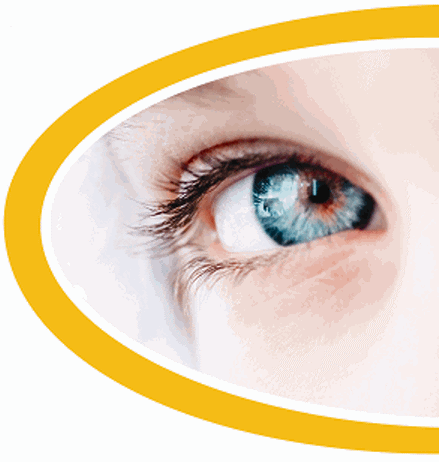 Magnifier & Screen Reader
Version 15.0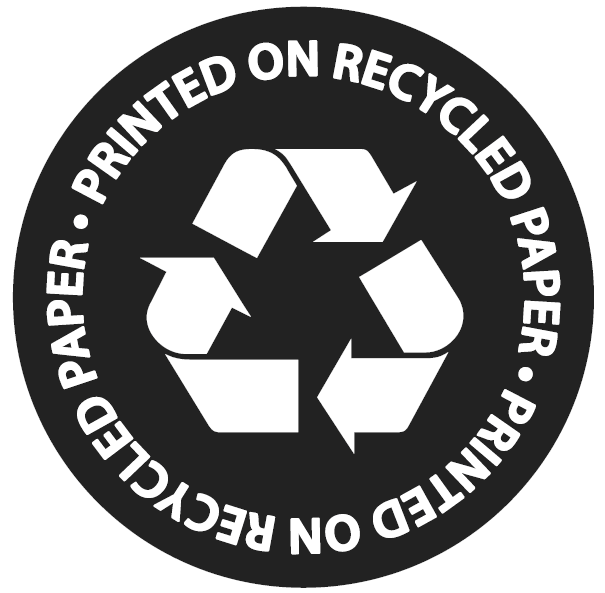 Dolphin Computer AccessАвторское право ©1998-2015 Dolphin Computer Access Ltd.Technology House
Blackpole Estate West
Worcester WR3 8TJ
Великобритания
Тел: +44 (0) 1905 754577
Факс: +44 (0) 1905 754559Все права защищены по всему миру.Оглавление1.	 Как получить помощь	91.1 Используйте буклет "Краткая справка"	91.2 Получение помощи по работе с приложением	91.2.1 Перемещение внутри разделов помощи	91.2.2 Перемещение между разделами помощи	101.2.3 Переключение между справкой и приложением	101.2.4 Добавление собственных заметок	101.3 Получение помощи из панели управления SuperNova	111.3.1 Использование Кнопки Справка.	111.3.2 Просмотр меню Помощи.	111.4 Получение поддержки для SuperNova	111.4.1 Поиск помощи на сайте Dolphin	111.4.2 Свяжитесь с вашим дилером Dolphin для получения поддержки	121.4.3 Связаться с командой поддержки продуктов Dolphin Великобритании	121.4.4 Связаться с командой поддержки продуктов Dolphin США	121.4.5 Узнайте номер версии и серийный номер вашего продукта	121.4.6 Дальнейшее обучение работе с продуктом	132.	 Установка и настройка.	132.1 Запуск SuperNova	132.2 Запуск SuperNova в первый раз	132.3 Узнайте горячие клавиши	132.4 Закрытие SuperNova	143.	 Панель управления SuperNova	143.1 Знакомство с Панелью управления SuperNova >	143.2 Клавиатурные команды для навигации по Панели управления  SuperNova	153.3 Настройки в Панели управления SuperNova	153.4 Изменение внешнего вида Панели управления SuperNova	163.5 Закрытие Панели управления SuperNova >	164.	 Увеличитель	174.1 Включение и отключение увеличения	174.2 Изменение размера увеличения	174.3 Изменение вида увеличителя	184.4 Изменение размера и положения окна увеличителя.	194.5 Просмотр других частей экрана	204.6 Просмотр позиции окна увеличителя	214.7 Создание статических окон увеличителя для показа информации	214.7.1 Создание привязанной области с помощью клавиатуры	224.7.2 Изменение привязанной области с помощью клавиатуры	224.7.3 Удаление привязанной области при помощи клавиатуры	224.7.4 Создание привязанной области при помощи мыши	234.7.5 Показ или скрытие привязанных областей	235.	 Цвета экрана, подсветки и указатели мыши.	245.1 Изменение цвета экрана	245.2 Подсветка курсора	245.3 Изменение размера и цвета указателя мыши	256.	 Настройки голоса.	256.1 Включение и отключение голоса	256.2 Изменение громкости	266.3 Изменение скорости чтения	266.4 Изменение языка чтения	266.5 Изменение голоса	276.6 Изменение синтезатора речи	277.	 Чтение и письмо.	297.1 Посимвольное чтение	297.2 Чтение по словам	297.3 Чтение по строкам, Чтение до курсора и чтение от курсора	297.4 Чтение выделенного текста	307.5 Чтение объекта в фокусе	307.6 Чтение эмемента управления	307.7 Чтение окна	307.8 Чтение статуса	317.9 Чтение ярлыков	317.10 Чтение даты и времени	317.11 Проверка своего местоположения	317.12 Непрерывное чтение	327.12.1 Читать отсюда Dolphin курсором	327.12.2 Расширить чтение отсюда	327.13 Чтение при помощи мыши	337.13.1 Нажать и читать	337.13.2 Чтение текста под указателем мыши	337.14 Изменение проговаривания при печати	347.15 Объявление заглавных букв	347.15.1 Включение оповещения о заглавных буквах	347.15.2 Включение озвучивания заглавных букв для построчного чтения	357.15.3 Звуковое уведомление о заглавных буквах	357.15.4 Индикация заглавных букв при помощи изменения высоты голоса	367.16 Проговаривание нажимаемых клавиш	367.17 Изменение проговаривания SuperNova информации об элементах управления		377.18 Изменение чтения повторяющихся символов	378.	 Настройки Брайля.	388.1 Включение и отключение Брайля	388.2 Отображение заглавных букв	388.3 Показать положение курсора	388.4 Расширенное отображение символов (жирный, курсив и т.д..)	398.5 Отключение слежения за курсором	398.6 Физическое представление экрана	408.7 Выбор компьютерного или литературного Брайля	408.8 Ввод текста при помощи Брайлевского дисплея	418.9 Изменение Брайлевской таблицы	418.10 Изменение Брайлевского дисплея	429.	 Чтение Брайля.	439.1 Узнайте как функционируют кнопки на дисплее Брайля	439.2 Перемещение по экрану	439.3 Изменение Отображения SuperNova информацииоб элементах управления (Брайль)	449.4 Перемещение курсора при помощи клавиш управления курсором	459.4.1 Изменение функций клавиш управления курсором	459.4.2 Изменение функций клавиш управления курсором при использовании Dolphin курсора	459.4.3 Изменение функций клавиш управления курсором над статусными ячейками	459.5 Просмотр атрибутов текста	469.5.1 Циклические атрибуты.	469.5.2 Описание символа	479.6 Отображение информации в статусных ячейках дисплея Брайля	489.7 Отображение Брайля на экране	4810.	 Dolphin курсор.	4910.1 Включение Dolphin курсора	4910.2 Отключение Dolphin курсора	4910.3 Отключение автоматического Dolphin курсора	4910.4 Выделение текста при помощи Dolphin курсора	5010.5 Поиск при помощи Dolphin курсора	5011.	 Построчное представление.	5011.1 Включить Построчное представление.	5111.2 Прокрутка текста в построчном режиме	5111.3 Изменение цвета, шрифта и элементов, отображаемых в построчном режиме	5112.	 Чтение документов.	5212.1 Запуск Чтеца документов.	5212.2 Управление чтением	5212.3 Выход из модуля чтениядокументов.	5313. Книжная полка	5413.1 Книжная полка. Сканирование и чтение	5413.1.1 Сканирование и чтение файла	5413.1.2 Сканирование и чтение печатных материалов	5413.1.3 Настройки параметров сканирования и чтения	5513.2 Книги на Книжной полке	5513.2.1 Открытие файла в SuperNova Чтеце:	5613.2.2 Открытие книг из он-лайн библиотеки	5613.2.3 Открытие последней книги	5713.2.4 Открытие, копирование или удаление существующей книги	5713.3 Книжная полка. Новости, радиостанции и подкасты	5813.3.1 Чтение новостных статей	5813.3.2 Прослушивание радиостанций	5813.3.3 Прослушивание подкастов	5913.3.4 Настройка списков любимых новостей, радиостанций и подкастов	5913.4 Клавиатурные команды для SuperNova Чтеца	5914.	 Файлы настроек.	6014.1 Типы настроек	6014.2 Создание настроек приложений	6014.3 Создание настроек для ситуаций	6114.4 Сохранение изменений настроек	6114.5 Изменение файла карты	6115.	 Сенсорный экран	6215.1 Терминология сенсорного экрана	6215.2 Жесты для сенсорного экрана	6315.3 Сенсорная панель SuperNova	6315.4 Ввод текста на сенсорном экране	6315.5 Настройка чувствительности	6416.	 Конфликты горячих клавиш.	6416.1 Игнорирование SuperNova последующего нажатия клавиш	6416.2 Отключение горячих клавиш SuperNova	6416.3 Переназначение горячих клавиш SuperNova	6417.	 Горячие клавиши	6517.1 Действия	6517.2 Речь	6617.3 Клавиши озвучивания	6717.4 Читать отсюда	6817.5 Dolphin курсор (Общее)	6817.6 Dolphin курсор (перемещение)	6917.7 Dolphin курсор (Управление мышью)	7117.8 Выделение при помощи Dolphin курсора	7217.9 Увеличитель	7217.10 Настройка окна увеличителя	7417.11 Построчное представление.	7517.12 Поиск элементов	7617.13 Ввод текста	7717.14 Брайль	7817.15 Клавиши быстрой навигации для Internet Explorer	7917.15.1 Клавиши быстрой навигации	7917.16 Клавиши быстрой навигации для Microsoft Word	8017.16.1 Клавиши быстрой навигации	8018.	 Справка	8018.1 Диалоговое окно настройки новых ситуаций	8018.2 Диалоговое окно настройки новых приложений	8118.3 Диалоговое окно Новая карта	8118.4 Пункт меню Новый скрипт	8118.5 Диалоговое окно редактирования настроек ситуаций	8218.6 Диалоговое окно редактирования настроек приложений	8218.7 Диалоговое окно редактирования карты	8218.8 Пункт меню редактировать скрипт	8318.9 Диалоговое окно настройки пользовательской цветовой схемы	8318.10 Диалоговое окно параметров подсветки	8418.11 Диалоговое окно Визуальные, указатели мыши	8618.12 Визуальные, Диалоговое окно настроек Чтения документов	8718.13 Диалоговое окно Визуальные, Переключение мониторов	8818.14 Диалоговое окно дополнительные Визуальные параметры	9018.15 диалоговое окно "Параметры голоса".	9218.15.1 Вкладка Конфигурация голоса и языка	9318.16 Диалоговое окно Звучание символа	9418.17 Диалоговое окно Озвучивание клавиатуры	9418.18 Диалоговое окно Озвучивание стиля текста	9518.19 Диалоговое окно Общие уведомления	9718.20 Диалоговое окно дополнительные параметры речи	9818.21 Диалоговое окно Общие параметры Брайля	9918.22 Диалоговое окно Общие уведомления по Брайлю	10018.23 Диалоговое окно и меню Ввод Брайля	10018.23.1 Курсорные кнопки	10118.23.2 Параметры Dolphin курсора.	10118.24 Символы	10118.24.1 Параметры	10118.25 Диалоговое окно и меню Брайлевская раскладка	10218.25.1 Параметры	10318.26 Диалоговое окно Брайлевские Ячейки состояния	10418.27 Диалоговое окно и меню Брайлевский курсор	10518.27.1 Стиль	10518.28 Диалоговое окно дополнительные параметры Брайля	10518.28.1 Вкладка Детализация	10518.28.2 Вкладка Привязанные области (Брайль)	10618.29 Книжная полка диалоговое окно "Настройки сканирования и чтения".	10618.30 Диалоговое окно Общие параметры запуска	10718.31 Диалоговое окно Общие настройки обновления	10818.32 Диалоговое окно Общее Панель управления	10818.33 Диалоговое окно Общее Клавиатура	10918.34 Диалоговое окно Общее Горячие клавиши	11018.35 Диалоговое окно Общие настройки сенсорного экрана	11018.36 Диалоговое окно Общие настройки веб-страницы	11118.37 Диалоговое окно Общее дополнительные параметры	11118.38 Диалоговое окно Поиск элементов	11218.39 Брайлевские названия элементов управления	112Глава 11Как получить помощь.1.1  Используйте буклет "Краткая справка"Буклет "Краткая справка" входит в комплект поставки программы SuperNova. В данной книге содержится информация по началу работы с SuperNova, перечислены сочетания горячих клавиш, используемых в этой программе.	1.2  Получение помощи по работе с приложениемВ SuperNova встроена справка по использованию многих популярных приложений.В справке описано:	Как настроить приложение для наилучшей производительности.	Как выполнять многие задачи, используя только клавиатуру.	Приведен список горячих клавиш.Когда SuperNova запущен, открыть помощь по SuperNova можно из приложения, в котором вы работаете. Первым пунктом в меню помощи по SuperNova будет ссылка на работу SuperNova с текущим приложением.Чтобы открыть справку:1.	Нажмите CAPS LOCK + F1.Откроется Контекстное меню.2.	Нажимая стрелку вниз выберите нужное приложение. например, Microsoft Word 2007 и нажмите Ввод.SuperNova откроет HTML страницу, содержащую текст справки.Когда вы захотите вернуться в приложение, нажмите ALT + F4 чтобы закрыть окно помощи.	1.2.1  Перемещение внутри разделов помощиИспользуйте стрелки для перемещения внутри разделов. Кроме того, для перемещения внутри раздела справки можно использовать следующие команды навигации по веб-странице. Обратитесь к разделу Internet Explorer руководства пользователя для SuperNova для получения полного списка горячих клавиш перемещения по веб-страницам.	Перейти к следующему заголовку, H.	Перейти к предыдущему заголовку, SHIFT + H.	Перейти к следующей ссылке, TAB.	Перейти к предыдущей ссылке, SHIFT + TAB.	Перейти в конец текущего документа, CONTROL + END.	Перейти в начало текущего документа, CONTROL + HOME.	Читать отсюда до конца документа, Нажмите горячую клавишу для команды "Читать отсюда".Читать отсюдаКогда вы захотите вернуться в приложение, нажмите ALT + F4 чтобы закрыть окно помощи.	1.2.2  Перемещение между разделами помощиИспользуйте ссылки вверху окна, чтобы перейти к предыдущему или следующему разделу справки.Для этого:1.	Нажмите CONTROL + HOME чтобы перейти в начало документа.2.	Нажимайте TAB для перемещения по ссылкам, пока не услышите "Предыщущий раздел ссылка" или "Следующий раздел ссылка". Вы можете нажать SHIFT + TAB, чтобы перейти к какой-либо из ссылок, которую вы пропустили.3.	Проследуйте по выбранной ссылке, нажав Ввод.Воспользуйтесь ссылкой "Главная", чтобы перейти на страницу, содержащую ссылки на все разделы справки по текущему приложению.Когда вы захотите вернуться в приложение, нажмите ALT + F4 чтобы закрыть окно помощи.	1.2.3  Переключение между справкой и приложениемВы можете запомнить позицию в справке по SuperNova оставив окно обзора помощи по SuperNova Help открытым. Возможно, следуя инструкциям, вам понадобится переключаться между окном обзора помощи по SuperNova и запущенным приложением несколько раз.Для этого:1.	Находясь в окне помощи по SuperNova нажмите ALT + TAB чтобы переключиться на запущенное приложение.2.	Выполняйте любые действия в приложении.3.	Нажмите ALT + TAB, чтобы вернуться к тому месту в окне помощи, на котором вы остановились.Закончив работу со справкой по SuperNova, вы можете нажать ALT + F4, чтобы закрыть окно помощи.	1.2.4  Добавление собственных заметокК справке по SuperNova можно добавлять собственные заметки. Это может пригодиться, чтобы отметить определенные горячие клавиши или действия, которые нужно выполнить чтобы завершить какую-либо задачу в приложении.Для этого:1.	Запустите приложение.2.	Нажмите CAPS LOCK + F1.Откроется меню помощи по SuperNova .3.	Стрелкой вниз дойдите до пункта “Мои заметки” и нажмите Ввод.Откроется пустой документ, такой, как в Блокноте или похожем текстовом редакторе.4.	Добавьте в файл ваш текст.5.	Сохраните и закройте файл.Просматривать и дополнять заметки можно выбрав пункт “Мои заметки” в меню помощи по  SuperNova. Созданные вами текстовые файлы сохраняются в папке  \Настройки (\Settings) .1.3  Получение помощи из панели управления SuperNovaПолучить помощь из панели управления SuperNova можно двумя способами.	Кнопка Справка.	Меню справки.	1.3.1  Использование Кнопки Справка.Кнопка Справка в панели управления SuperNova является контекстно-зависимой.  Когда вы нажимаете эту кнопку, SuperNova открывает соответствующий раздел руководства, описывающий настройки SuperNova .Если панель управления SuperNova не открыта, ее можно открыть нажав левый CONTROL + Пробел.Нажать кнопку Справка можно любым из этих способов:	Дважды щелкнуть левой кнопкой мыши на пункте "Справка" в панели управления.	Клавишей TAB переместиться к кнопке "Справка" и нажать Пробел.	Нажать F1.	1.3.2  Просмотр меню Помощи.Меню Помощи позволяет получить доступ ко всему руководству по SuperNova . Полное руководство может быть полезно, когда нужно найти какую-то конкретную информацию.1.	Если панель управления SuperNova не открыта, ее можно открыть нажав левый CONTROL + Пробел.2.	Находясь в панели управления SuperNova, нажмите ALT + H чтобы открыть меню "Справки" . Первый пункт в меню - это "SuperNova Руководство".3.	Нажмите Ввод чтобы открыть руководство по SuperNova .Для перемещения по руководству по SuperNova используйте следующие клавиши:	Выбрать раздел, стрелки вверх и вниз.	Открыть и закрыть конкретный раздел, стрелки вправо и влево.	Открыть тему, Ввод.	Переход между содержанием и открытой темой, F6.1.4  Получение поддержки для SuperNova1.4.1  Поиск помощи на сайте DolphinСайт компании The Dolphin предлагает полный набор материалов, которые помогут вам извлечь максимальную пользу из продукта Dolphin. Доступна разнообразная документация, от полезных советов и обучающих пособий, до более сложных технических статей, предлагающих решения не столь часто встречающихся проблем. Для получения поддержки:1.	Откройте Веб браузер и зайдите на http://www.YourDolphin.com.2.	В главном меню навигации выберите ссылку "Поддержка (Support).3.	Выберите одну из доступных опций:	Инструкции и руководства пользователя. Обучающие инструкции и справки по началу работы Dolphin помогут вам легко и быстро освоиться с нашими продуктами.	Советы и обучающие пособия. Удобные пошаговые он-лайн уроки, охватывающие основные функции продукта.	База знаний. База знаний - это база данных с возможностью поиска, содержащая обилие информации и решения проблем, которые могут возникнуть с вашим продуктом Dolphin.	1.4.2  Свяжитесь с вашим дилером Dolphin для получения поддержкиЕсли вы приобрели програмное обеспечение компании Dolphin у зарегистрированного дилера Dolphin , вы можете связаться с ним напрямую для получения наиболее соответствующей вашему запросу поддержки на вашем языке. Если вы не знаете контактных данных вашего дилера, вы можете найти их на сайте компании Dolphin .Для этого:1.	Откройте Веб браузер и зайдите на http://www.YourDolphin.com.2.	В главном меню навигации выберите ссылку "Дилеры (Dealers). Откроется страница "Поиск дилера (Dealer Locator)".3.	Выберите вашу страну из списка и нажмите кнопку "Отправить (Submit)". Откроется страница, на которой будут показаны дилеры Dolphin для этой страны.4.	Просмотрите результаты, чтобы найти дилера, у которого вы купили продукт Dolphin .	1.4.3  Связаться с командой поддержки продуктов Dolphin ВеликобританииМы, в компании Dolphin, гордимся теми качеством и уровнем поддержки, которые мы предоставляем всем нашим клиентам. Наша цель - осуществлять поддержку продуктов, не имеющую себе равных. Связаться с нашей командой поддержки можно несколькими способами.Сделайте это:	По телефону: +44 (0)1905 754765.	По телефону (Местный тариф Великобритании): 0345 130 5454.	По факсу: +44 (0) 1905 754559	По электронной почте: support@yourdolphin.com.	1.4.4  Связаться с командой поддержки продуктов Dolphin СШАМы, в компании Dolphin, гордимся теми качеством и уровнем поддержки, которые мы предоставляем всем нашим клиентам. Наша цель - осуществлять поддержку продуктов, не имеющую себе равных. Связаться с нашей командой поддержки можно несколькими способами.Сделайте это:	По телефону (Бесплатный): 888 519 4694	По телефону (Международный): +1 609 803 2173.	По электронной почте: support@dolphinusa.com.	1.4.5  Узнайте номер версии и серийный номер вашего продуктаВ диалоговом окне SuperNova "О программе" содержится следующая информация :	Номер версии SuperNova .	Серийный номер вашей копии SuperNova .	Копия лицензионного соглашения программы SuperNova .Чтобы открыть этот диалог:1.	Нажмите левый CONTROL + Пробел. Откроется Панель управления SuperNova .2.	Нажмите ALT + H. Откроется меню Справка" .3.	Стрелкой вниз дойдите до пункта “О программе” и нажмите Ввод. Откроется диалоговое окно "О программе" .1.4.6  Дальнейшее обучение работе с продуктомКомпания Dolphin имеет сеь проверенных инструкторов, которые могут предложить высоко квалифицированное обучение на дому или по месту вашей работы. Наши инструкторы могут подобрать индивидуальную программу обучения, соответствующую вашим потребностям, которая позволит вам стать максимально независимыми, в то же время учитывая уровень ваших технических познаний. Вы можете связаться с компанией Dolphin, чтобы найти инструктора в вашей местности, утвержденного Dolphin .Это можно сделать:	По телефону: +44 (0)1905 754577.	По электронной почте: info@dolphinuk.co.uk.Глава 22Установка и настройка.2.1  Запуск SuperNovaSuperNova запустится автоматически сразу же после включения компьютера, если вы не отключили автозапуск во время установки.SuperNova можно запустить вручную после входа в систему, используя горячую клавишу для SuperNova .Нажмите CONTROL + SHIFT + S.Если новая версия была установлена без удаления старой, команде запуска новой версии автоматически будет присвоено следующее сочетание клавиш:Нажмите CONTROL + SHIFT + D.SuperNova можно также запустить, выбрав ярлык SuperNova в меню Пуск Windows .	 	Зайдите в в Программы, Dolphin подменю.	2.2  Запуск SuperNova в первый разПри первом запуске SuperNova после установки, программа проинструктирует вас о том какак выполнить необходимые настройки.Мастер настроек проведет вас по следующим пунктам:	Разблокирование и активация.	Изменение настроек  SuperNova по умолчанию.	Опции обратной связи.	Проверка обновлений для SuperNova .Вы можете пройти по всем пунктам, пропустить некоторые или отменить процесс настройки. Любой пункт настроек можно изменить позже в меню "Справка" в панели управления SuperNova .	2.3  Узнайте горячие клавишиВоспользуйтесь режимом описания клавиш SuperNova чтобы ознакомиться с раскладкой клавиатуры и узнать горячие клавиши для SuperNova. В режиме описания клавиш программа не воспринимает клавиатурные команды и не реагирует на нажатие клавиш.Включение и выключение "Режима описания клавиш":Клавиатурные команды для режима описания клавиш2.4  Закрытие SuperNovaЧтобы выйти из SuperNova1.	Нажмите левый CONTROL + Пробел. Откроется Панель управления SuperNova .2.	Нажмите ALT + F. Откроется меню "Файл" .3.	Стрелкой вниз дойдите до пункта “Quit SuperNova” и нажмите Ввод. Появится окно с сообщением, которое попросит вас подтвердить закрытие .4.	Клавишей TAB перейдите к кнопке "Да" и нажмите Пробел.Глава 33Панель управления SuperNova3.1  Знакомство с Панелью управления SuperNova >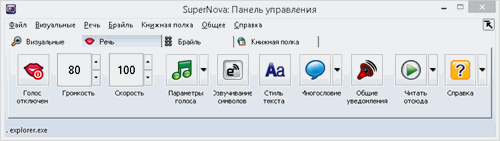 Панель управления SuperNova - это место, где хранятся все настройки SuperNova.Настройки SuperNova можно найти в строке меню Панели управления и на линейке кнопок.Строка меню, которая находится под заголовком состоит из пунктов подменю и предоставляет доступ ко всем настройкам SuperNova. Линейка кнопок, расположенная под строкой меню, состоит из крупных, хорошо различимых кнопок, она позволяет получить доступ к наиболее часто используемым настройкам SuperNova.Последний элемент панели управления SuperNova - это строка состояния. Строка состояния, - это горизонтальная линейка внизу панели управления SuperNova. В ней показано какие используются файлы настроек.	Панель управления SuperNova можно открыть несколькими способами.  Используйте тот, который для вас удобнее.Чтобы открыть Панель управления SuperNova :Нажмите левый CONTROL + Пробел.Панель управления откроется в виде диалогового окна.Или же, откройте панель управления SuperNova при помощи мыши:Щелкните на ярлыке SuperNova в области уведомлений Windows.Чтобы открыть панель управления SuperNova в виде обычного меню:Нажмите CAPS LOCK + Пробел или щелкните правой кнопкой мыши на ярлыке Productname> в области уведомлений Windows .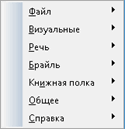 3.2  Клавиатурные команды для навигации по Панели управления  SuperNovaВ таблицах ниже представлен список команд, которые помогут вам перемещаться по Панели управления SuperNova. Обратите внимание, что эти клавиатурные команды являются стандартными командами Windows и их можно использовать везде.Клавиатурные команды для строки меню.Клавиатурные команды для диалоговых окон3.3  Настройки в Панели управления SuperNovaВсе параметры SuperNova настраиваются в разных пунктах меню Панели управления SuperNova .  В списке ниже описаны значения всех меню.	Меню Файл:В меню "Файл" находятся параметры управления файлами настроек Productname>. Сюда входят создание, редактирование, импорт и экспорт файлов настроек. В меню "Файл" также находится команда завершения работы SuperNova.	Меню Визуальные.В меню "Визуальные" находятся параметры управления увеличением, цветами экрана, подсветкой и другими визуальными эффектами. Многие из этих настроек доступны также в Панели кнопок SuperNova.	Меню Речь.Меню "Речь" позволяет настроить проговаривание информации программой SuperNova. Сюда входят настройки голоса, такие как скорость и громкость, плюс параметры управления проговариванием SuperNova информации при печати, чтении и работе с текстом.	Меню Брайль.В меню "Брайль" содержатся параметры настройки вывода информации на Брайлевский дисплей. Это Брайлевская таблица, язык и атрибуты текста.	Меню Книжная полка.В меню "Книжная полка" находятся параметры настройки сканирования, поиска книг, чтения новостей он-лайн, прослушивания радио и подкастов.	Меню Общее.Меню "Общее" включает в себя параметры управления работой SuperNova, такие как опции запуска, настройки обновления, внешний вид Панели управления и назначение горячих клавиш SuperNova.	Меню Помощь.В меню "Помощь" собраны ссылки на полезные ресурсы, такие как руководство пользователя по работе с <Productname , справочные материалы он-лайн и пункт "О программе". В пункте "О программе" отображается ваш пользовательский идентификационный нумер плюс номер, версия и дата сборки SuperNova запущенной в настоящий момент. Если вам нужна техническая поддержка, убедитесь что эта информация у вас под рукой.3.4  Изменение внешнего вида Панели управления SuperNovaВы можете изменять вид Панели управления SuperNova. Например, можно скрыть линейку кнопок, строку состояния, запретить показ Панели управления во время работы SuperNova и удалить ее из Панели задач Windows .Настройки внешнего вида Панели управления Productname> находятся в диалоговом окне "Общее".	3.5  Закрытие Панели управления SuperNova >Панель управления SuperNova можно закрыть несколькими способами.Для этого:Нажмите ESCAPE.Или,Щелкните на ярлыке Свернуть в строке заголовка Панели управления SuperNova.После этого, Панель управления SuperNova исчезает и  курсор возвращается в приложение, с которым вы до этого работали. SuperNova продолжает оставаться в активном состоянии.ПРИМЕЧАНИЕ: Если нажать Альт  + F4 или щелкнуть на кнопке Закрыть в заголовке панели управления SuperNova , SuperNova решит что вы хотите выйти из программы. Перед закрытием появится диалог, в котором вам будет предложено подтвердить действие.Глава 44Увеличитель4.1  Включение и отключение увеличения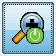 Включить и отключить увеличение можно в меню "Визуальные" в Панели управления SuperNova или, воспользовавшись горячими клавишами. Если вы используете устройство с сенсорным экраном, вы можете включить или отключить увеличение, выполнив двойное касание тремя пальцами.Горячие клавиши увеличения4.2  Изменение размера увеличения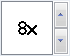 Кратность увеличения можно изменить от 1.2x до 64x. Изменить размер увеличения можно в меню "Визуальные" в Панели управления SuperNova или, воспользовавшись горячими клавишами. Если вы используете устройство с сенсорным экраном, вы также можете изменить размер увеличения, выполнив сведение или растягивание двух пальцев.Горячие клавиши увеличения4.3  Изменение вида увеличителя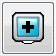 Вы можете выбрать один из нескольких вариантов увеличителя SuperNova.  Доступны следующие опции:	Весь экран.
Увеличенная часть "настоящего" экрана Windows заполняет весь экран.	Фиксированое окно.
Увеличенная область отображается в небольшом статическом окне. Размер и положение окна можно изменять.	Увеличивающее стекло.
Увеличитель выглядит так, как если бы вы держали у экрана лупу. Увеличенная область отображается в небольшом подвижном окне. Размер и положение окна можно изменять.	Изменяющее размер стекло.
Это представление выглядит так же как и Увеличительное стекло, за исключением того, что окно увеличителя автоматически изменяет размер в зависимости от текущего фокуса. Этот вид может быть полезным когда вы перемещаетесь по окнам при помощи клавиатуры и вам удобнее видеть фоном неувеличенный экран.	Разделять экран.
В этом виде экран разделяется на две области: увеличенное окно и неувеличеное окно. Вы можете выбрать где будет показано увеличенное окно и какого оно будет размера. Граница между увеличенным и неувеличенным окнами отображается черной линией. Этот вид популярен у тех, кто использует видеоувеличитель.Изменить вид увеличителя можно в меню "Визуальные" в Панели управления SuperNova или, воспользовавшись горячими клавишами.Горячие клавиши увеличенияОбратите внимание, что вы можете изменять цвет и размер границ вокруг зафиксированного окна, увеличительного стекла, Стекла, изменяющего размер и разделенного экрана. Эти изменения делаются в диалоговом окне "Визуальные дополнительные параметры".	4.4  Изменение размера и положения окна увеличителя.Вы можете изменять размер и положение зафиксированного окна, увеличительного стекла и окон разделенного экрана. Эти изменения производятся в режиме изменения увеличения.Для изменения размера и положения зафиксированного окна:1.	Выберите "Зафиксированное окно" в качестве параметра вида увеличителя.2.	Если вы используете настольную раскладку, нажмите левый CONTROL + 4 на цифровом блоке чтобы войти в режим изменения увеличения. Если вы используете раскладку для ноутбука, нажмите правый CONTROL + F3 чтобы войти в режим изменения увеличения.В режиме изменения увеличения мигающим контуром выделен объект, который вы редактируете.3.	Используйте клавиши стрелок чтобы разместить окно на экране. Это можно также сделать удерживая букву Z и перемещая мышь.4.	Нажимайте левый CONTROL + клавиши стрелок, чтобы отрегулировать размер окна. Это можно также сделать удерживая букву X и перемещая мышь.5.	Нажмите ESCAPE для выхода из режима изменения увеличения.Для изменения размера увеличительного стекла:1.	Выберите "Увеличительное стекло" в качестве параметра вида увеличителя.2.	Если вы используете настольную раскладку, нажмите левый CONTROL + 4 на цифровом блоке чтобы войти в режим изменения увеличения. Если вы используете раскладку для ноутбука, нажмите правый CONTROL + F3 чтобы войти в режим изменения увеличения.В режиме изменения увеличения мигающим контуром выделен объект, который вы редактируете.3.	Нажимайте левый CONTROL + клавиши стрелок, чтобы отрегулировать размер окна. Это можно также сделать удерживая букву X и перемещая мышь.4.	Нажмите ESCAPE для выхода из режима изменения увеличения.Для изменения размера окон разделенного экрана:1.	Выберите ориентацию разделения экрана, которую вы хотите использовать в качестве параметра вида увеличителя.2.	Если вы используете настольную раскладку, нажмите левый CONTROL + 4 на цифровом блоке чтобы войти в режим изменения увеличения. Если вы используете раскладку для ноутбука, нажмите правый CONTROL + F3 чтобы войти в режим изменения увеличения.В режиме изменения увеличения мигающим контуром выделен объект, который вы редактируете.3.	Нажимайте левый CONTROL + клавиши стрелок, чтобы отрегулировать размер окна. Это можно также сделать удерживая букву Z и перемещая мышь.4.	Нажмите ESCAPE для выхода из режима изменения увеличения.4.5  Просмотр других частей экранаПри использовании увеличения показана только часть экрана. Для того, чтобы увидеть другие области экрана, перемещайте указатель мыши или используйте горячие клавиши SuperNova.Перемещение по экрану с использованием горячих клавиш SuperNova называется панорамированием, движением, переходом к или скачком.	Панорамирование.Панорамирование перемещает увеличитель по экрану с одинаковой скоростью, в заданном направлении. Скорость движения можно увеличивать или уменьшать, нажимая соответствующие комбинации клавиш.Для панорамирования по экрану нажмите правый CONTROL plus клавишу стрелки. Чтобы продолжить панорамирование, удерживайте правый CONTROL. Нажимайте ту же клавишу стрелки (продолжая удерживать правый CONTROL), чтобы ускорить панорамирование. Нажимайте противоположную стрелку, чтобы его замедлить. Используйте другие клавиши стрелок, чтобы изменить направление. Отпустите правый CONTROL чтобы прекратить панорамирование.	Движение (ускоренное панорамирование).Движение похоже на панорамирование, но скорость панорамирования будет автоматически увеличиваться до максимального значения при удержании клавиш.Чтобы начать движение увеличителя, нажмите и удерживайте правый CONTROL + правый SHIFT вместе с клавишей стрелки. Отпустите клавиши и движение остановится.	Переход.Увеличитель можно перемещать сразу к конкретным областям экрана. В таблице ниже представлены горячие клавиши с помощью которых можо переместить увеличитель в нужное место экрана.Горячие клавиши увеличения	Движение скачками.Движение по экрану доступно также пошагово. Это отличается от панорамирования, так как увеличитель не перемещается плавно, а скорее двигается шагами. Горячие клавиши увеличенияСохранение и восстановление позиции экранаВы можете сохранить позицию экрана. Это позволит вам затем вернуться к этой позиции при помощи горячей клавиши.Чтобы сохранить позицию экрана:1.	Переместите окно увеличителя в желаемое место.2.	Нажмите Правый CONTROL + 0 на цифровом блоке для сохранения позиции.Для перемещения окна увеличителя к сохраненной позиции:Нажмите правый CONTROL + Точка на цифровом блоке для возврата к сохраненной позиции.4.6  Просмотр позиции окна увеличителяУзнать позицию окна увеличителя можно с помощью функции обзора увеличителя. Режим обзора включается и отключается при помощи горячих клавиш SuperNova.Чтобы войти в режим обзора увеличителя и выйти из него:Нажмите левый CONTROL + Обратная косая черта (BACKSLASH).4.7  Создание статических окон увеличителя для показа информацииВы можете создавать статические окна увеличителя, в которых будет постоянно отображаться определенная область экрана. Это позволит вам видеть важную информацию, которая может изменяться во время работы с приложением. В SuperNova такие окна называются "Привязанные области". Привязанные области могут иметь свою степень увеличения и будут видны даже после того, как вы отключите увеличитель SuperNova.Примеры:	Можно привязать часы в системном трее, чтобы всегда видеть время.	Можно привязать ту часть строки состояния текстового редактора, в которой отображается номер страницы, чтобы видеть с какой страницей вы сейчас работаете.	Можно привязать строку формулы в электронной таблице, чтобы видеть содержится в текущей ячейке формула или текст.Создать привязанную область можно при помощи мыши, либо воспользовавшись клавиатурой.4.7.1  Создание привязанной области с помощью клавиатурыСоздание и изменение привязанной области с помощью клавиатуры выполняется в режиме изменения увеличения.Для создания и настройки размера и позиции привязанной области:1.	Если вы используете настольную раскладку, нажмите левый CONTROL + 5 на цифровом блоке чтобы сознать привязанную область и автоматическивойти в режим изменения увеличения. Если вы используете раскладку для ноутбука, нажмите левый CONTROL + левый SHIFT + Альт + h чтобы сознать привязанную область и автоматическивойти в режим изменения увеличения.В режиме изменения увеличения мигающим контуром выделен объект, который вы редактируете.2.	Для изменения размера привязанной области. используйте горячие клавиши увеличителя 3.	Используйте клавиши стрелок чтобы разместить окно на экране. Это можно также сделать удерживая букву Z и перемещая мышь.4.	Нажмите левый SHIFT + клавиши стрелок чтобы изменить содержимое привязанной области. Это можно также сделать удерживая букву C и перемещая мышь.5.	Нажимайте левый CONTROL + клавиши стрелок, чтобы отрегулировать размер окна. Это можно также сделать удерживая букву X и перемещая мышь.6.	Нажмите ESCAPE для выхода из режима изменения увеличения.Скорее всего, вам придется несколько раз повторить операцию с изменением размера, положения и содержимого привязанной области, чтобы добиться желаемого результата.4.7.2  Изменение привязанной области с помощью клавиатурыДля изменения уже существующей привязанной области:1.	Если вы используете настольную раскладку, нажмите левый CONTROL + 6 на цифровом блоке. Если вы используете раскладку для ноутбука, нажмите левый CONTROL + F6. Откроется режим изменения увеличения и выбранная привязанная область будет обозначена мигающей границей.2.	Если имеется несколько привязанных областей, переключаться между ними можно нажимая левый CONTROL + 6 на цифровом блоке при настольной раскладке. Нажимайте левый CONTROL + F6 если вы используете раскладку для ноутбука.3.	Используйте горячие клавиши увеличителя и режима изменения увеличения чтобы изменить размер, местоположение или содержимое привязанной области.4.	Нажмите ESCAPE для выхода из режима изменения увеличения.4.7.3  Удаление привязанной области при помощи клавиатурыДля удаления уже существующей привязанной области:1.	Если вы используете настольную раскладку, нажмите левый CONTROL + 6 на цифровом блоке. Если вы используете раскладку для ноутбука, нажмите левый CONTROL + F6. Откроется режим изменения увеличения и выбранная привязанная область будет обозначена мигающей границей.2.	Если имеется несколько привязанных областей, вы можете по ним переключаться. Для этого нажимайте левый CONTROL + 6 на цифровом блоке если вы используете настольную раскладку. При раскладке для ноутбука нажимайте левый CONTROL + F6.3.	Чтобы удалить привязанную область, нажмите DELETE.Когда привязанная область удалена, фокус переместится к следующей привязанной области. Если привязанных областей больше нет, режим изменения увеличения автоматически отключится. Если остались привязанные области, но вы не хотите их изменять, нажмите ESCAPE.4.7.4  Создание привязанной области при помощи мыши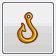 Привязанные области можно создавать в диалоговом окне "Создать привязанную область". Чтобы открыть этот диалог, нажмите кнопку "Привязки" на вкладке Визуальные, а затем нажмите кнопку "Новая".В диалоговом окне "Создать привязанную область" выполните следующее:1.	Введите описание привязанной области.2.	Отметьте или снимите флажок "Отслеживать фокус".Отслеживание фокуса обозначает будет ли содержимое привязанной области иксированным или в ней будет отображаться текущий фокус. Отметьте этот флажок и привязанная область будет отслеживать фокус. Еслиэтот флажок отмечен, кнопка "Выбор области экрана для привязки" будет недоступна, поскольку область экрана не определена.3.	Нажмите кнопку " &Выбор области экрана для привязки" для выбора части экрана, которая должна отображаться. 4.	Для создания области перемещайте указатель мыши, удерживая левую кнопку мыши. Нажмите Ввод или правую кнопку мыши для подтверждения, ESCAPE для отмены.5.	Отметьте или снимите флажок "Сглаживание".6.	Нажмите кнопку " &Переместить окно привязки" чтобы расположить привязанную область и настроить размер увеличения.Размер увеличения задается стандартными горячими клавишами. Перемещайте привязку мышью или при помощи клавиатуры. Нажмите Ввод или левую кнопку мыши для подтверждения, ESCAPE для отмены.7.	Нажмите кнопку "ОК" для сохранения новой привязанной области.Просмотреть все созданные привязанные области можно на вкладке "Привязанные области" диалогового окна "Визуальные дополнительные параметры". На вкладке "Привязанные области" можно также сортировать, изменять и удалять привязанные области.4.7.5  Показ или скрытие привязанных областейПривязанные области можно Показать или скрыть при помощи горячих клавиш SuperNova. Это полезно если вы хотите видеть привязанные области не все время, а скорее только тогда, когда нужно посмотреть информацию в определенной части экрана.Горячие клавиши увеличенияГлава 55Цвета экрана, подсветки и указатели мыши.5.1  Изменение цвета экранаИзменить цвет экрана можно выбрав цветовую схему SuperNova. Это поможет снять напряжение с глаз при просмотре объектов со сложной цветовой комбинацией.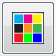 Чтобы изменить цвета экрана:1.	Нажмите левый CONTROL + Пробел. Откроется Панель управления SuperNova .2.	Нажмите ALT + V. Откроется меню "Визуальные" .3.	Стрелкой вниз дойдите до пункта "Цветовая схема" и нажмите Ввод. Цвет экрана изменится на выбранную цветовую схему SuperNova.4.	Если эта цветовая схема вам не подходит, вернитесь в меню "Визуальные", откройте подменю "Цветовая схема" и выберите из списка другую схему.Вы можете переключаться между выбранной цветовой схемой и обычными цветами экрана отменив пункт "Цветовая схема" в меню "Визуальные", в Панели управления SuperNova.Это также можно сделать с помощью горячих клавиш SuperNova.Горячие клавиши увеличения5.2  Подсветка курсора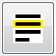 Чтобы лучше видеть различные виды курсора, к нему можно добавить подсветку. Можно выбрать стиль, цвет и тип подсветки.Чтобы выбрать схему:1.	Нажмите левый CONTROL + Пробел.Откроется Панель управления SuperNova >2.	Нажмите ALT + V.Откроется меню "Визуальные".3.	Стрелкой вниз дойдите до пункта "Подсветка" и нажмите стрелку вправо чтобы открыть подменю.4.	Клавишами стрелок выберите схему и нажмите Ввод.SuperNova применит выбранную схему.5.	Чтобы попробовать другую схему, повторите действия, описанные выше.6.	Если ни одна схема не подходит, выберите пункт "Настройки" в подменю "Подсветка" . Откроется диалоговое окно "Параметры подсветки". В этом диалоговом окне можно создать пользовательскую схему.Совет: Если при выборе схемы вы не видите эффекта, убедитесь в том что "Подсветка" включена. Включить подсветку можно выбрав пункт "Подсветка" в меню "Визуальные" или нажав кнопку "Подсветка" на вкладке "Визуальные" в Панели управления SuperNova.5.3  Изменение размера и цвета указателя мыши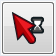 В SuperNova доступны более крупные указатели мыши, которые лучше видны чем указатели мыши Windows. Доступны указатели различных цветов и размеров.Чтобы выбрать указатель мыши SuperNova:1.	Нажмите левый CONTROL + Пробел. Откроется Панель управления SuperNova .2.	Нажмите ALT + V. Откроется меню "Визуальные" .3.	Стрелкой вниз дойдите до пункта "Указатели мыши" и нажмите Ввод. Откроется диалоговое окно "Указатели мыши" .4.	Воспользуйтесь списком "Схема" чтобы выбрать уже существующий набор указателей мыши. Если ни одна из схем не подходит, воспользуйтесь другими опциями для создания схемы.5.	Клавишей TAB перейдите к кнопке "Ок" и нажмите Пробел. 	Изменения будут сохранены и диалоговое окно закроется.Глава 66Настройки голоса.6.1  Включение и отключение голоса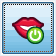 Включить и отключить голос можно в меню "Речь" в Панели управления SuperNova или, воспользовавшись горячими клавишами.Включение и отключение голоса:Горячие клавиши параметров речи6.2  Изменение громкости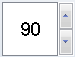 Изменить громкость можно в меню "Речь" в Панели управления SuperNova или, воспользовавшись горячими клавишами.Горячие клавиши параметров речи6.3  Изменение скорости чтения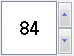 Изменить скорость голоса можно в меню "Речь" в Панели управления SuperNova или, воспользовавшись горячими клавишами.Горячие клавиши параметров речи6.4  Изменение языка чтения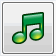 Текст, отображаемый на экране, можно читать на другом языке, изменив язык экрана SuperNova. Изменить можно на любой язык, поддерживаемый вашим синтезатором.Чтобы изменить язык:1.	Нажмите левый CONTROL + Пробел.Откроется Панель управления SuperNova > 2.	Нажмите ALT + S.Откроется меню "Речь".3.	Стрелкой вниз дойдите до пункта “Параметры голоса" и нажмите Ввод.Откроется диалоговое окно "Параметры голоса".4.	Нажимайте CONTROL + TAB пока не дойдете до вкладки "Конфигурация голоса и языка".5.	Клавишей TAB дойдите до флажка "тот же, что и в Экранном чтеце" и нажмите пробел чтобы снять метку.6.	Клавишей Tab найдите список "Язык" и стрелками выберите нужный язык.7.	Клавишей TAB перейдите к кнопке "Ок" и нажмите Пробел.SuperNova сохранит изменения и закроет диалоговое окно.Изменить язык экрана можно также с помощью горячих клавиш SuperNova.Горячие клавиши параметров речиБолее подробную информацию о доступных языках синтезатора можно найти на сайте компании Dolphin.	6.5  Изменение голосаСинтезаторы речи часто имеют несколько вариантов голосов. У каждого голоса своя интонация, созданная на основе доступных параметров речи.Чтобы изменить голос:1.	Нажмите левый CONTROL + Пробел.Откроется Панель управления SuperNova > 2.	Нажмите ALT + S.Откроется меню "Речь".3.	Стрелкой вниз дойдите до пункта “Параметры голоса" и нажмите Ввод.Откроется диалоговое окно "Параметры голоса".4.	Нажимайте CONTROL + TAB пока не дойдете до вкладки "Конфигурация голоса и языка".5.	Клавишей Tab найдите список "Голос" и стрелками выберите нужный голос.6.	Если вы хотите использовать разные голоса в разных речевых контекстах, клавишей TAB дойдите до флажка "Тот же что в экранном чтеце" и нажмите пробел чтобы снять метку. Затем, клавишей TAB переходите по категориям и стрелками выбирайте голос.Примечание: Речевой контекст - это специальный атрибут проговариваемого текста, указывающий на то, откуда взят текст или какую функцию SuperNova вы используете.7.	Клавишей TAB перейдите к кнопке "Ок" и нажмите Пробел.SuperNova сохранит изменения и закроет диалоговое окно.Если вам не удается найти голос, который вам комфортно слушать, попробуйте использовать другой синтезатор, или создайте собственный голос при помощи параметров на вкладке "Определяемые пользователем голоса" в диалоговом окне "Параметры голоса".6.6  Изменение синтезатора речиSuperNova работает со многими синтезаторами речи. Поддержка большого числа синтезаторов речи позволяет вам выбрать тот синтезатор и голос, который кажется вам наиболее удобным, понятным и хорошо отзывающимся на команды при использовании. Чтобы узнать какие синтезаторы доступны , посетите веб-сайт компании Dolphin или свяжитесь с вашим местным дилером Dolphin.Чтобы выбрать другой синтезатор речи:1.	Нажмите левый CONTROL + Пробел.Откроется Панель управления SuperNova > 2.	Нажмите ALT + S.Откроется меню "Речь".3.	Стрелкой вниз дойдите до пункта “Параметры голоса" и нажмите Ввод.Откроется диалоговое окно "Параметры голоса".4.	Нажимайте CONTROL + TAB пока не дойдете до вкладки "Конфигурация синтезатора".5.	Клавишей TAB перейдите к кнопке "Выбор синтезатора" и нажмите Пробел.Откроется диалоговое окно "Выбор синтезатора".6.	Клавишами стрелок выберите альтернативный синтезатор.7.	Клавишей TAB перейдите к кнопке "Ок" и нажмите Пробел.SuperNova закроет диалоговое окно и переключится на другой синтезатор. Если вам не нравится выбранный голос, перейдите на вкладку "Конфигурация голоса и языка" и выберите другой. Можно также перейти на вкладку "Определяемые пользователем голоса" чтобы настроить параметры выбранного голоса.8.	Клавишей TAB перейдите к кнопке "Ок" и нажмите Пробел.SuperNova  закроет диалоговое окно "Параметры голоса".Глава 77Чтение и письмо.7.1  Посимвольное чтениеГорячая клавишаПовторно нажимая сочетание клавиш можно получить больше информации о символе под курсором.	2 раза: фонетическое описание символа.	3 раза: атрибуты символа, включая название шрифта, размер и стиль.	Четырехкратное нажатие: значение символа в таблице Юникод.7.2  Чтение по словамГорячая клавишаПовторно нажимая сочетание клавиш можно получить больше информации о слове под курсором.	2 раза: слово называется по буквам.	3 раза: слово называется по буквам фонетическим алфавитом.7.3  Чтение по строкам, Чтение до курсора и чтение от курсораВы можете прочитать текущую строку, читать до курсора на строке и читать от курсора до конца строки.Горячая клавишаПовторно нажимая сочетание клавиш можно получить больше информации о текущей строке.	2 раза: строка читается с объявлением пробелов и заглавных букв.	3 раза: строка называется по буквам.7.4  Чтение выделенного текстаПри помощи горячих клавиш можно прочитать выделенный в документе текст.Горячая клавишаПовторно нажимая сочетание клавиш можно получить больше информации о выделенном тексте.	2 раза: текст проговаривается посимвольно с объявлением пробелов и заглавных букв.	3 раза: текст прогогваривается по буквам фонетическим алфавитом.7.5  Чтение объекта в фокусеГорячая клавишаПовторно нажимая сочетание клавиш можно получить больше информации об объекте, находящемся в фокусе.	2 раза: Объект в фокусе называется по символам с объявлением пробелов и заглавных букв.	3 раза: Объект в фокусе называется по буквам фонетическим алфавитом.7.6  Чтение эмемента управленияГорячая клавишаПовторно нажимая сочетание клавиш можно получить больше информации об элементе управления.	2 раза: элемент управления читается с объявлением пробелов и заглавных букв.	3 раза: Элемент управления называется по буквам фонетическим алфавитом.7.7  Чтение окнаГорячая клавишаПовторно нажимая сочетание клавиш можно получить больше информации о текущем окне.	2 раза: Объект в фокусе называется по символам с объявлением пробелов и заглавных букв.7.8  Чтение статусаГорячая клавишаПовторно нажимая сочетание клавиш можно получить больше информации о текущем статусе.	2 раза: Статус называется по символам с объявлением пробелов и заглавных букв.	3 раза: Статус называется по буквам фонетическим алфавитом.За этим сочетанием клавиш могут быть закреплены дополнительные команды для различных приложений. Подробнее читайте в файле справки для каждого приложения.7.9  Чтение ярлыковГорячая клавишаПовторно нажимая сочетание клавиш можно получить больше информации о текущем ярлыке.	2 раза: Ярлык прогогваривается по буквам фонетическим алфавитом.7.10  Чтение даты и времениПри помощи горячей клавиши SuperNova можно узнать текущую дату и время. Время и дата берутся из часов на вашем компьютере.Горячая клавиша7.11  Проверка своего местоположенияНажав сочетание клавиш для команды "Где я" вы можете узнать свое положение в данный момент. Информация, которую вы получите, будет варьироваться в зависимости от того где вы находитесь. Примеры:	Если вы находитесь в редакторе Word, выполнив команду "Где я?" вы узнаете заголовок окна, имя документа и номер текущей строки.	Если вы находитесь в диалоговом окне, выполнив команду "Где я?" вы узнаете заголовок окна, название вкладки, название группы элементов и название текущего элемента управления.Горячая клавиша7.12  Непрерывное чтениеВ SuperNova имеется специальный режим чтения: "Читать отсюда".Этот режим можно использовать для непрерывного чтения документа. Чтение будет продолжаться до конца документа или до тех пор, пока вы не нажмете горячую клавишу для его прекращения. После того как будет нажата горячая клавиша для прекращения чтения Productname> курсор переместится к последнему произнесенному слову.Читать отсюда7.12.1  Читать отсюда Dolphin курсоромФункция "ЧИтать отсюда" также доступна при использовании Dolphin курсора. Это позволяет непрерывно читать информацию, которую невозможно прочитать обычным способом, например,  веб-страницы, диалоговые окна, списки и меню.Активировать и отключить Dolphin курсор можно, остановив чтение. После активации Dolphin курсора, он будет помещен на последнее произнесенное слово. КУрсор приложения не перемещается на новую позицию. Читать отсюда7.12.2  Расширить чтение отсюдаФункция расширить чтение отсюда создает альтернативный режим чтения при использовании команды Читать отсюда.В этом режиме, в то время как текст проговаривается, он отображается в окне увеличителя, вверху экрана,  без разделения на строки. Остальной текст не увеличивается, что позволяет видеть его форматирование по мере чтения.Для того чтобы включить или отключить эту опцию можно выбрать пункт "Расширить чтение отсюда" в меню "Речь" в Панели управления SuperNova или воспользоваться горячей клавишей SuperNova.Горячие клавиши параметров речиПримечания:	Это сочетание клавиш не запускает процесс непрерывного чтения. Непрерывное чтение регулируется горячими клавишами группы Читать отсюда.	Команда Расширить чтение отсюда работает только во время использования увеличителя. Если увеличитель отключен, этот режим чтения не запустится. Это связано с тем, что окно увеличителя вверху экрана пропорционально используемой степени увеличения.7.13  Чтение при помощи мышиSuperNova можно настроить на запуск и остановку непрерывного чтения по щелчку мыши. SuperNova можно также настроить на чтение текста под указателем мыши.7.13.1  Нажать и читатьЕсли вы пользуетесь функцией "Нажать и читать отсюда", вам нужно сначала ее включить.Для этого:1.	Нажмите левый CONTROL + Пробел.Откроется Панель управления SuperNova > 2.	Нажмите ALT + S.Откроется меню "Речь".3.	Стрелкой вниз дойдите до пункта "Читать отсюда" и нажмите стрелку вправо чтобы открыть подменю.4.	Стрелкой вниз дойдите до "Нажать и читать отсюда" и нажмите Ввод чтобы выбрать этот элемент.5.	Нажмите ESCAPE для выхода из Панели управления SuperNova.Чтобы активировать чтение, нажмите среднюю кнопку мыши. Начнется чтение от позиции указателя мыши. Повторное нажатие кнопки останавливает чтение SuperNova.7.13.2  Чтение текста под указателем мышиДля того, чтобы прочитать текст под указателем мыши:1.	Нажмите левый CONTROL + Пробел. Откроется Панель управления SuperNova .2.	Нажмите ALT + S. Откроется меню Речь" .3.	Стрелкой вниз дойдите до пункта “Общие уведомления” и нажмите Ввод. Откроется диалоговое окно "Общие уведомления" .4.	Клавишей TAB найдите флажок "Озвучивать текст под мышью" и нажмите Пробел, чтобы его отметить.5.	Клавишей TAB перейдите к кнопке "Ок" и нажмите Пробел. Изменения будут сохранены и диалоговое окно закроется.6.	Нажмите ESCAPE для выхода из Панели управления SuperNova.Теперь SuperNova будет читать текст под указателем мыши.7.14  Изменение проговаривания при печатиМожно выбрать:	Проговаривать каждый введенный символ.	Проговаривать каждое введенное слово.	Проговаривать каждое введенное слово.	Ничего не проговаривать при печати.Эту опцию можно настроить в панели управления SuperNova.Для этого:1.	Нажмите левый CONTROL + Пробел. Откроется Панель управления SuperNova .2.	Нажмите ALT + S. Откроется меню "Речь".3.	Стрелкой вниз дойдите до пункта “Звучание символа” и нажмите Ввод. Откроется диалоговое окно "Звучание символа" .4.	Из доступных вариантов выберите что должно проговариваться при печати.5.	Клавишей TAB перейдите к кнопке "Ок" и нажмите Пробел. Изменения будут сохранены и диалоговое окно закроется.Проговаривание текста при печати можно также настроить с помощью горячих клавиш SuperNova.Горячие клавиши параметров речи7.15  Объявление заглавных буквНастроить объявление заглавных букв можно в Панели управления SuperNova. Обратите внимание, что настройки SuperNova будут отличаться в зависимости от того, какой синтезатор вы используете.7.15.1  Включение оповещения о заглавных буквахНастроить озвучивание заглавных букв можно отметив флажок "Заглавные" в диалоговом окне "Озвучивание стиля текста" или при помощи горячей клавиши SuperNova.Чтобы отметить флажок "Заглавные":1.	Нажмите левый CONTROL + Пробел. Откроется Панель управления SuperNova .2.	Нажмите ALT + S. Откроется меню Речь" .3.	Стрелкой вниз дойдите до пункта “Озвучивание стиля текста” и нажмите Ввод. Откроется диалоговое окно "Озвучивание стиля текста" . Это диалоговое окно, состоящее из нескольких вкладок.4.	Если вы хотите чтобы заглавные буквы озвучивались в полях редактирования, на вкладке "Области редактирования" клавишей таб найдите флажок "Заглавные" и нажмите Пробел, чтобы его отметить.5.	Если вы хотите чтобы заглавные буквы озвучивались в областях подсказок, таких как диалоговые окна, в окнах сообщений и на вкладках, нажмите CONTROL + TAB чтобы открыть вкладку "Области подсказок", затем клавишей TAB дойдите до флажка "Заглавные" и нажмите Пробел чтобы его выбрать.6.	Выполните действия, описанные выше,  для всех других областей и режимов, в которых вы хотите слышать объявление заглавных букв.7.	Клавишей TAB перейдите к кнопке "Ок" и нажмите Пробел. Изменения будут сохранены и диалоговое окно закроется.Использование горячей клавиши SuperNova:Горячие клавиши параметров речиОбратите внимание, что эти горячие клавиши изменяют параметр объявления заглавных букв в диалоговом окне "Озвучивание стиля текста" соответствующем текущей позиции курсора.Примеры:	Нажмите сочетание клавиш в поле редактирования и в диалоге "Озвучивание стиля текста" положение флажка "Заглавные" изменится только на вкладке "Области редактирования".	Нажмите сочетание клавиш , находясь в меню, и в диалоге "Озвучивание стиля текста" положение флажка "Заглавные" изменится только на вкладке "Меню".7.15.2  Включение озвучивания заглавных букв для построчного чтенияПо умолчанию, Если вы вкючите озвучивание заглавных букв в областях редактирования, SuperNova будет объявлять заглавные буквы при вводе текста и во время движения по строке. Чтобы заглавные буквы также озвучивались во время чтения по строкам, Например, когда вы нажимаете стрелку вниз чтобы перейти на новую строку, нужно отметить флажок "Озвучивать заглавные буквы при чтении по строкам".Для этого:1.	Нажмите левый CONTROL + Пробел. Откроется Панель управления SuperNova .2.	Нажмите ALT + S. Откроется меню Речь" .3.	Стрелкой вниз дойдите до пункта “Общие уведомления” и нажмите Ввод. Откроется диалоговое окно "Общие уведомления" .4.	Клавишей TAB найдите флажок "Озвучивать заглавные буквы при чтении по строкам" и нажмите Пробел, чтобы его отметить.5.	Клавишей TAB перейдите к кнопке "Ок" и нажмите Пробел. Изменения будут сохранены и диалоговое окно закроется.7.15.3  Звуковое уведомление о заглавных буквахПо умолчанию, SuperNova будет проговаривать заглавные буквы. Проговаривание поддерживается всеми синтезаторами. Тем не менее, некоторые синтезаторы позволяют использовать звук для индикации заглавных букв.Чтобы включить эту опцию:1.	Нажмите левый CONTROL + Пробел. Откроется Панель управления SuperNova .2.	Нажмите ALT + S. Откроется меню Речь" .3.	Стрелкой вниз дойдите до пункта “Общие уведомления” и нажмите Ввод. Откроется диалоговое окно "Общие уведомления" .4.	Клавишей TAB найдите флажок "Использовать звук для уведомления о заглавных буквах" и нажмите Пробел, чтобы его отметить. Обратите внимание, что эта опция будет недоступна если ваш текущий синтезатор ее не поддерживает.5.	Клавишей TAB перейдите к списку "Использовать звук" и стрелками выберите звук, который вы хотите слышать в качестве обозначения заглавных букв.6.	Клавишей TAB перейдите к кнопке "Ок" и нажмите Пробел. Изменения будут сохранены и диалоговое окно закроется.В таблице ниже показано как SuperNova обозначает буквы при проговаривании и когда используется звук .Озвучивание заглавных букв7.15.4  Индикация заглавных букв при помощи изменения высоты голосаОбозначить наличие заглавных букв можно сделав голос синтезатора выше. Эта опция доступна при чтении по символам.Примеры чтения по символам:	Эхо клавиатуры настроено на озвучивание символов при печати.	Вы перемещаетесь по строке текста, двигаясь  по символам.	Вы удаляете символ.Чтобы включить обозначение заглавных букв при помощи изменения высоты голоса:1.	Нажмите левый CONTROL + Пробел. Откроется Панель управления SuperNova .2.	Нажмите ALT + S. Откроется меню Речь" .3.	Стрелкой вниз дойдите до пункта “Параметры голоса" и нажмите Ввод. Откроется диалоговое окно "Параметры голоса" .4.	Клавишей TAB найдите флажок "Изменять высоту голоса для заглавных букв" и нажмите Пробел, чтобы его отметить. Обратите внимание, что эта опция будет недоступна если ваш текущий синтезатор ее не поддерживает.5.	Клавишей TAB перейдите к кнопке "Ок" и нажмите Пробел. Изменения будут сохранены и диалоговое окно закроется.7.16  Проговаривание нажимаемых клавишВы можете настроить проговаривание клавиш при их нажатии. Это поможет увереннее работать с клавиатурой.Чтобы включить эхо клавиатуры:1.	Нажмите левый CONTROL + Пробел. Откроется Панель управления SuperNova .2.	Нажмите ALT + S. Откроется меню Речь" .3.	Стрелкой вниз дойдите до пункта “Сообщения клавиатуры” и нажмите Ввод. Откроется диалоговое окно "Сообщения клавиатуры" .4.	Нажмите Пробел чтобы снять флажок "Автоматический  отзвук клавиш".5.	Клавишей TAB дойдите до группы "Выбранный отзвук клавиш" и выберите группы клавиш, которые должны проговариваться при их нажатии.6.	Клавишей TAB перейдите к кнопке "Ок" и нажмите Пробел. Изменения будут сохранены и диалоговое окно закроется.7.17  Изменение проговаривания SuperNova информации об элементах управления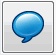 Вы можете настраивать какую  информацию SuperNova будет автоматически сообщать о кнопке, флажке, пункте меню либо другом элементе управления, изменяя уровень многословия. Чем ниже уровень многословия, тем меньше информации SuperNova автоматически сообщает об элементе управления.Чтобы изменить уровень многословия:1.	Нажмите левый CONTROL + Пробел.Откроется Панель управления SuperNova > 2.	Нажмите ALT + S.Откроется меню "Речь".3.	Стрелкой вниз дойдите до пункта "Уровень многословия" и нажмите стрелку вправо.Откроется подменю.4.	Клавишами стрелок выберите нужный пункт и нажмите Ввод.Уровень многословия будет изменен и меню закроется.Изменить уровень многословия можно также с помощью горячих клавиш SuperNova.Горячие клавиши параметров речи7.18  Изменение чтения повторяющихся символовВы можете настроить как SuperNova будет читать повтояющиеся символы, которые могут встречаться в тексте. Такие символы как тире или плюс могут быть произнесены по отдельности, прочитаны как числовое значение или обозначены звуком.Чтобы настроить эту опцию:1.	Нажмите левый CONTROL + Пробел. Откроется Панель управления SuperNova .2.	Нажмите ALT + S. Откроется меню Речь" .3.	Стрелкой вниз дойдите до пункта “Общие уведомления” и нажмите Ввод. Откроется диалоговое окно "Общие уведомления" .4.	Клавишей TAB перейдите к кнопке "Повторения" и нажмите Пробел. Откроется диалоговое окно "Повторения" .5.	Выберите из предлагаемых опций как SuperNova следует читать повторяемые символы.6.	Клавишей TAB перейдите к кнопке "Закрыть" и нажмите Пробел. Изменения будут сохранены и диалоговое окно закроется.Чтобы эти настройки SuperNova вступили в силу, нужно чтобы был отмечен флажок "Повторения" в диалоге "Озвучивание стиля текста".Чтобы Его отметить:1.	Нажмите левый CONTROL + Пробел. Откроется Панель управления SuperNova .2.	Нажмите ALT + S. Откроется меню Речь" .3.	Стрелкой вниз дойдите до пункта “Озвучивание стиля текста” и нажмите Ввод. Откроется диалоговое окно "Озвучивание стиля текста" .4.	В каждой области, для которой вы хотите применить настройки повторов, клавишей TAB дойдите до флажка "Повторения" и нажмите Пробел чтобы его отметить.5.	Клавишей TAB перейдите к кнопке "Ок" и нажмите Пробел. Изменения будут сохранены и диалоговое окно закроется.Глава 88Настройки Брайля.8.1  Включение и отключение Брайля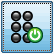 Включить и отключить вывод информации шрифтом Брайля можно в меню "Брайль" в Панели управления SuperNova или, воспользовавшись горячими клавишами.Чтобы отключить или включить Брайль:Нажмите левый CONTROL + левый Shift + 0.8.2  Отображение заглавных буквВ некоторых версиях литературного Брайля заглавные буквы обозначаются специаьным "знаком большой буквы", который ставится перед символом. В других Брайлевских таблицах этот знак не ставится для экономии места.Чтобы скрыть или показать знак большой буквы в литературном Брайле:1.	Нажмите левый CONTROL + Пробел. Откроется Панель управления SuperNova .2.	Нажмите ALT + B. Откроется меню "Брайль" .3.	Стрелкой вниз дойдите до пункта "Символы" и нажмите стрелку вправо чтобы открыть подменю.4.	Выберите "Параметры" и нажмите Ввод. Откроется диалоговое окно "Символы" .5.	В группе Литературный" выберите "Показывать заглавные" для отображения знака большой буквы. Чтобы скрыть знак большой буквы, снимите флажок с этого параметра.6.	Клавишей TAB перейдите к кнопке "Ок" и нажмите Пробел. Изменения будут сохранены и диалоговое окно закроется.Кроме настройки параметра "Показывать заглавные", независимо от того, какой тип Брайля выбран - литературный или компьютерный, можно также отметить флажок "Колебание заглавных". Этот флажок также находится в диалоговом окне "Символы".Если отметить этот флажок, все заглавные буквы будут мигать. Скорость мигания изменяется в пункте "Скорость колебания" в диалоговом окне "Курсор". Мигание заглавных букв особенно удобно в 6-титочечном Брайле поскольку в 8-миточечном Брайле для обозначения заглавной буквы используется точка 7 или 8.8.3  Показать положение курсораВы можете включить отображение позиции курсора на Брайлевском дисплее. Это может быть удобно во время редактирования.Чтобы положение курсора отображалось на дисплее Брайля:1.	Нажмите левый CONTROL + Пробел. Откроется Панель управления SuperNova .2.	Нажмите ALT + B. Откроется меню "Брайль" .3.	Стрелкой вниз дойдите до пункта "Курсор" и нажмите стрелку вправо чтобы открыть подменю.4.	Найдите пункт "Видимый" и нажмите Ввод чтобы его выбрать.Чтобы отключить отображение позиции курсора, повторите действия, описанные выше и снимите выбор с флажка "Видимый".Показать или скрыть отображение позиции курсора можно также при помощи нажатиЯ соответствующей кнопки на Брайлевском дисплее. Подробнее об этом можно узнать из списка команд вашего Брайлевского дисплея.8.4  Расширенное отображение символов (жирный, курсив и т.д..)Обозначить расширенное отображение символов на дисплее Брайля можно добавив к клетке точку 8. Расширенное отображение символа подразумевает обозначение любого символа, имеющего дополнительные атрибуты, такие как жирный, подчеркнутый или символ, написанный шрифтом другого размера, или выделеный другим цветом.Пример того, где такая информация может пригодиться, это когда нужно узнать сочетание клавиш для активации пункта меню или элемента управления. К подчеркнутой букве будет добавлена точка 8.Чтобы включить режим расширенного отображения:1.	Нажмите левый CONTROL + Пробел. Откроется Панель управления SuperNova .2.	Нажмите ALT + B. Откроется меню "Брайль" .3.	Стрелкой вниз дойдите до пункта "Символы" и нажмите стрелку вправо чтобы открыть подменю.4.	Найдите пункт "расширенный" и нажмите Ввод чтобы его выбратьЧтобы отключить расширенное отображение символов, повторите действия, описанные выше и снимите выбор с флажка "Расширенный".Показать или скрыть отображение дополнительных атрибутов символа можно также при помощи нажатия соответствующей кнопки на Брайлевском дисплее. Подробнее об этом можно узнать из списка команд вашего Брайлевского дисплея.Настроить то, какие символы будут отображаться расширено можно в диалоговом окне "Символы" . Чтобы открыть диалоговое окно "символы" выберите пункт "Параметры" в подменю "Символы". В этом диалоге находится группа Расширенные символы".8.5  Отключение слежения за курсоромОбычно, курсор отображается на дисплее Брайля . В SuperNova это называется "Слежение за курсором".Слежение за курсором можно отключить. Это приведет к тому, что дисплей Брайля будет "Привязан" к определенной области экрана. Например, можно отключить слежение и следить за процессом загрузки файла из интернета.Чтобы отключить слежение за курсором1.	Нажмите левый CONTROL + Пробел. Откроется Панель управления SuperNova .2.	Нажмите ALT + B. Откроется меню "Брайль" .3.	Стрелкой вниз дойдите до пункта "Раскладка" и нажмите стрелку вправо чтобы открыть подменю.4.	Найдите пункт "Слежение" и нажмите Ввод чтобы его выбратьЧтобы отключить Слежение за курсором , повторите действия, описанные выше и снимите выбор с флажка "Слежение".Отключить или включить слежение за курсором можно также при помощи нажатия соответствующей кнопки на Брайлевском дисплее. Подробнее об этом можно узнать из списка команд вашего Брайлевского дисплея.Примечания:	Отключение слежения за курсором возвращает вас в физический режим Брайля. Вы вернетесь в предыдущий режим Брайля как только снова включите слежение.	Вы по-прежнему можете перемещаться по тексту с отключенным слежением за курсором.8.6  Физическое представление экранаИнформация на Брайлевском дисплее может быть представлена двумя способами.	Логический режим. 
Этот режим используется SuperNova по умолчанию. В этом режиме любой дополнительный текст будет отображаться на дисплее Брайля соответственно позиции курсора. Это подобно речевому выводу. Смысл логического режима в том, что объекты не будут отображаться согласно своему местоположению на экране.	Физический режим.
Данный режим позволяет определить физическое положение объектов на экране. В физическом режиме можно посмотреть расположение символов в строке и пропусков между ними (полезно для основного форматирования), или показать более точное расположение символов в строке (полезно при более сложном форматировании документа). Чтобы включить физический режим:1.	Нажмите левый CONTROL + Пробел. Откроется Панель управления SuperNova .2.	Нажмите ALT + B. Откроется меню "Брайль" .3.	Стрелкой вниз дойдите до пункта "Раскладка" и нажмите стрелку вправо чтобы открыть подменю.4.	Найдите пункт "Физический режим" и нажмите Ввод чтобы его выбратьЧтобы выбрать логический режим, повторите действия, описанные выше и снимите выбор с флажка "Физический режим".Переключать режимы можно также при помощи нажатия соответствующей кнопки на Брайлевском дисплее. Подробнее об этом можно узнать из списка команд вашего Брайлевского дисплея.Настройка физического представления экрана выполняется в диалоговом окне "Раскладка". Чтобы открыть диалоговое окно "Раскладка" выберите пункт "Параметры" в подменю "Раскладка".8.7  Выбор компьютерного или литературного БрайляSuperNova поддерживает два вида вывода информации шрифтом Брайля:	Компьютерный Брайль.
В компьютерном Брайле для обозначения символа используется только одна клетка, независимо от того, какой это символ. Этот тип Брайля чаще всего используется в тех приложениях, где каждый символ имеет особое значение, где вам четко нужно разделять знаки и занимаемое ими место на дисплее не является приоритетом.	Литературный Брайль.
В литературном Брайле используются все преимущества буквосочетаний, из которых могут формироваться сокращения, экономя тем самым место. Литературный Брайль охватывает первую и вторую ступени Брайлевских таблиц. Этот тип блрайля больше всего подходит для чтения обычных текстов.Чтобы переключиться на литературный Брайль:1.	Нажмите левый CONTROL + Пробел. Откроется Панель управления SuperNova .2.	Нажмите ALT + B. Откроется меню "Брайль" .3.	Стрелкой вниз дойдите до пункта "Символы" и нажмите стрелку вправо чтобы открыть подменю.4.	Найдите пункт "Литературный" и нажмите Ввод чтобы выбрать вывод информации литературным Брайлем.Чтобы переключиться на компьютерный Брайль, повторите действия, описанные выше и снимите метку с флажка "Литературный".Переключаться между литературным и компьютерным Брайлем можно также при помощи нажатия соответствующих клавиш на Брайлевском дисплее. Подробнее об этом можно узнать из списка команд вашего Брайлевского дисплея.Для того, чтобы узнать какая используется Брайлевская таблица, например, таблица какого языка, воспользуйтесь пунктом Параметры в диалоговом окне "Общие параметры Брайля".8.8  Ввод текста при помощи Брайлевского дисплея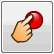 На некоторых Брайлевских дисплеях имеется 6-титочечная или 8-миточечная клавиатура, как на Брайлевской печатной машинке. Эту клавиатуру можно использоватьдля набора текста на компьютере.Чтобы включить или отключить Брайлевский ввод:1.	Нажмите левый CONTROL + Пробел. Откроется Панель управления SuperNova .2.	Нажмите ALT + B. Откроется меню "Брайль" .3.	Стрелкой вниз дойдите до пункта "Ввод" и нажмите стрелку вправо чтобы открыть подменю.4.	Выберите "Клавиши Брайля" и нажмите Ввод. Брайлевский ввод включен когда этот пункт меню отмечен. Чтобы отключить Брайлевский ввод, снимите флажок.Вводить текст можно как компьютерным, так и литературным Брайлем. Чтобы использовать литературный брайль, убедитесь в том, что в том же подменю выбран "Литературный ввод". если "Литературный ввод" не выбран, используется компьютерный Брайль . Вводя текст компьютерным Брайлем, используйте 8-миточечный режим. Каждый введенный символ будет соответствовать одному символу в документе.При вводе литературным Брайлем, используйте 6-титочечный режим и сокращенный либо несокращенный Брайль (В зависимости от выбранного языка ввода).  Обратите внимание, что введенные символы появятся в документе только после того, как вы нажмете Пробел или любую другую клавишу, не являющуюся Брайлевской точкой.Чтобы выбрать Брайлевскую таблицу ввода, например, для конкретного языка, воспользуйтесь пунктом Параметры в диалоговом окне "Общие параметры Брайля".	8.9  Изменение Брайлевской таблицыSuperNova поддерживает два типа Брайлевских таблиц: Компьютерный Брайль и литературный Брайль. Литературный Брайль охватывает первую и вторую ступени Брайля.Чтобы выбрать Брайлевскую таблицу ввода, например, для конкретного языка, воспользуйтесь пунктом Параметры в диалоговом окне "Общие параметры Брайля". Здесь можно выбрать язык для таблицы "Конвертирования Юникода в Брайль" (Компьютерный Брайль) и язык для таблицы "Конвертирования юникода в литературный Брайль".Подсказка: пункт "Литературный" в подменю "Символы" меню Брайль позволяет переключаться между вводом при помощи компьютерного или литературного Брайля. Чтобы отключить Литературный Брайль, снимите этот флажок. Более подробную информацию см. в разделе "Выбор компьютерного или Литературного Брайля".8.10  Изменение Брайлевского дисплеяSuperNova работает со многими десплеями Брайля. Чтобы узнать какие дисплеи поддерживаются, посетите веб-сайт компании Dolphin или свяжитесь с вашим местным дилером Dolphin.Чтобы переключиться на другой дисплей Брайля:1.	Нажмите левый CONTROL + Пробел. Откроется Панель управления SuperNova .2.	Нажмите ALT + B. Откроется меню "Брайль" .	Стрелкой вниз дойдите до пункта “Общие параметры" и нажмите Ввод. Откроется диалоговое окно "Общие параметры" .4.	Сочетанием клавиш CONTROL + TAB перейдите на вкладку "Конфигурация Брайля".5.	Клавишей TAB перейдите к кнопке "Выбор дисплея Брайля" и нажмите Пробел. Откроется диалог со списком всех Брайлевских дисплеев, обнаруженных SuperNova.6.	Клавишами стрелок выберите альтернативный дисплей.7.	Клавишей TAB перейдите к кнопке "Ок" и нажмите Пробел. Изменения будут сохранены и диалоговое окно закроется. Вы вернетесь в диалоговое окно "Общие параметры" .Теперь должен заработать новый дисплей Брайля.Если вашего дисплея нет в списке SuperNova:	Проверьте подключен ли он к компьютеру.	Убедитесь в том, что вы установили все необходимые приложения и выполнили все настройки, рекомендованные производителем дисплея.	Посмотрите определяется ли устройство приложением Dolphin SAM. Чтобы убедиться в том, что Dolphin SAM настроен правильно, войдите в меню "Общее" в Панели управления SuperNova и выберите "Дополнительные настройки" . В диалоговом окне "Дополнительные параметры" откройте вкладку "Настройка системы" и выберите кнопку "Настройка SAM".Если проблема не исчезает, свяжитесь с поставщиком вашего Брайлевского дисплея для получения помощи.Глава 99Чтение Брайля.9.1  Узнайте как функционируют кнопки на дисплее БрайляВоспользуйтесь режимом описания клавиш SuperNova чтобы изучить свой Брайлевский дисплей. В режиме описания клавиш программа не воспринимает клавиатурные команды и не реагирует на нажатие клавиш.Чтобы включить или отключить "Режим описания клавиш":Нажмите CAPS LOCK + Косая черта (Slash).Чтобы просмотреть или скачать последнюю версию списка горячих клавиш по умолчанию для дисплея Брайля, посетите страницу www.yourdolphin.com/braillekeys. http://www.yourdolphin.com/braillekeys9.2  Перемещение по экрануВо время работы с приложением на Брайлевском дисплее автоматически будет отображаться элемент управления, на котором вы в данный момент находитесь. Если вы используете логический режим, также будет показан текст, относящийся к этому элементу управления.Используйте команды навигации для перемещения дисплея брайля, чтобы показать другую информацию, или чтобы просмотреть текст, не уместившийся на дисплее.Самые главные сочетания клавиш это Читать в обратном направлении и Читать далее . Эти команды перемещают дисплей по строке, отображая предыдущий или следующий отрезок текста.Горячие клавиши навигации БрайляФрагмент текста, на который будет перемещаться дисплей, зависит от параметра Граница перемещения в Панели управления. Его значение устанавливается в диалоговом окне "Основные параметры".Другие команды навигации, как правило, закрепленные за кнопками на дисплее Брайля:	В начало строкиДисплей Брайля переместится в начало строки и на нем будет показан текст, который там находится. В логическом режиме дисплей переместится к началу любого текстового элемента.	В конец строкиДисплей Брайля переместится в конец строки и на нем будет показан текст, который там находится. В логическом режиме дисплей переместится в конец любого текстового элемента.	 На ширину влевоПеремещение на одну ширину дисплея влево.	На ширину вправоПеремещение на одну ширину дисплея вправо.	На пол ширины влевоПеремещение на половину ширины дисплея влево.	На пол ширины вправоПеремещение на половину ширины дисплея вправо.	На клетку влевоПеремещение дисплея на одну Брайлевскую клетку влево.	На клетку вправоПеремещение дисплея на одну Брайлевскую клетку вправо.	На строку вверхПеремещение дисплея на одну строку вверх.	На строку внизПеремещение дисплея на одну строку вниз.	ВверхДисплей Брайля переместится в левый верхний угол окна.	ВнизДисплей Брайля переместится в левый нижний угол окна.	Перейти к курсоруДисплей переместится к позиции курсора.Эта команда перемещает дисплей к местоположению курсора, в котором он находился до начала навигации, например, к текущему элементу управления. Это особенно может пригодиться во время редактирования, когда нужно быстро вернуться к курсору. Разумеется, если вы начнете печатать, дисплей Брайля автоматически переместится, но эта команда позволяет перейти к курсору без необходимости вносить изменения.Примечания:	При перемещении вверх или вниз, временно будет включен автоматический режим. Логический режим снова включится после того, как будет выполнена команда Перейти к курсору.	Навигация при помощи дисплея Брайля не зависит от речи и Dolphin курсора.9.3  Изменение Отображения SuperNova информации об элементах управления (Брайль)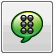 Вы можете настраивать какую  информацию SuperNova будет автоматически сообщать о кнопке, флажке, пункте меню либо другом элементе управления, изменяя уровень детализации. Чем ниже уровень детализации, тем меньше информации SuperNova автоматически сообщает об элементе управления.Чтобы изменить уровень детализации:1.	Нажмите левый CONTROL + Пробел. Откроется Панель управления SuperNova .2.	Нажмите ALT + B. Откроется меню "Брайль" .3.	Стрелкой вниз дойдите до пункта "Уровень детализации" и нажмите стрелку вправо чтобы открыть подменю.4.	Выберите уровень детализации и нажмите Ввод чтобы подтвердить изменения и закрыть меню.Изменить уровень детализации можно также с помощью горячих клавиш SuperNova.Чтобы изменить уровень детализации:Нажмите Левый Шифт + CAPS LOCK + Равно.9.4  Перемещение курсора при помощи клавиш управления курсоромНа многих дисплеях Брайля есть кнопки, расположенные над каждой клеткой, которые называются клавишами управления курсором. Если нажать одну из этих кнопок, SuperNova выполнит одиночный щелчок мыши в соответствующей позиции.Примеры:	Нажатие клавиши управления курсором в области редактирования перемещает курсор к указанной точке.	Нажатие клавиши управления курсором над кнопкой активирует ее.	Нажатие клавиши управления курсором над флажком изменяет его состояние.На некоторых Брайлевских дисплеях есть второй ряд курсорных кнопок. Эти кнопки могут использоваться для описания символов, которым они соответствуют.9.4.1  Изменение функций клавиш управления курсоромВы можете назначить другие действия для курсорных кнопок, изменив настройки в Панели управления SuperNova.Чтобы это сделать:1.	Нажмите левый CONTROL + Пробел. Откроется Панель управления SuperNova .2.	Нажмите ALT + B. Откроется меню "Брайль" .3.	Стрелкой вниз дойдите до пункта "Ввод" и нажмите стрелку вправо чтобы открыть подменю.4.	Выберите пункт "Курсорные кнопки" и нажмите Ввод. Откроется диалоговое окно "Курсорные кнопки" .5.	Выберите действие, которое должны выполнять клавиши управления курсором.6.	Клавишей TAB перейдите к кнопке "Ок" и нажмите Пробел. Изменения будут сохранены и диалоговое окно закроется.9.4.2  Изменение функций клавиш управления курсором при использовании Dolphin курсораВы можете назначить другие действия для курсорных кнопок, при использовании Dolphin курсора, изменив настройки в Панели управления SuperNova.Чтобы это сделать:1.	Нажмите левый CONTROL + Пробел. Откроется Панель управления SuperNova .2.	Нажмите ALT + B. Откроется меню "Брайль" .3.	Стрелкой вниз дойдите до пункта "Ввод" и нажмите стрелку вправо чтобы открыть подменю.4.	Выберите "Параметры Dolphin курсора" и нажмите Ввод. Откроется диалоговое окно "Параметры Dolphin курсора" .5.	Выберите действие, которое должны выполнять клавиши управления курсором.6.	Клавишей TAB перейдите к кнопке "Ок" и нажмите Пробел. Изменения будут сохранены и диалоговое окно закроется.9.4.3  Изменение функций клавиш управления курсором над статусными ячейкамиНа клавиши управления курсором над статусными ячейками можно назначить выполнение команд SuperNova. Таким образом вы сможете извлечь пользу из этих кнопок, которые иначе останутся без действия, поскольку в такой позиции с их помощью невозможно управлять курсором.Воспользуйтесь диалогом "Клавиатура и горячие клавиши" чтобы назначить команды на курсорные кнопки.9.5  Просмотр атрибутов текстаКаждый символ имеет ряд свойств (атрибутов), таких как размер, шрифт и цвет. Узнать атрибуты символа можно переключившись в режим атрибутов.Доступно два режима этрибутов.	Циклические атрибуты.	Описание клетки. В функции циклических атрибутов используются определенные комбинации точек для обозначения атрибутов всех симвоов на дисплее Брайля.  В то время как, врежиме описания клетки детально описываются атрибуты одного символа на дисплее Брайля.Горячие клавиши режима атрибутов9.5.1  Циклические атрибуты.Команда Циклические атрибуты будет циклично перемещать вас по различным атрибутам символов, показанных на дисплее Брайля. В каждой клетке будет показан атрибут того символа, который находится в этой позиции.Команда циклических атрибутов подразумевает несколько действий.1.	При первом нажатии сочетания клавиш для этой команды будет показан размер всех символов. 2.	При повторном нажатии отобразится стиль каждого символа. 3.	При следующем нажатии будут показаны цвет фона и цвет текста для всех символов.4.	Нажав горячие клавиши еще раз, вы получите информацию о цвете текста.5.	При следующем нажатии отобразится шрифт.6.	Нажав сочетание клавиш в последний раз, вы вернетесь в обычный режим.Если во время циклического перемещения по атрибутам вы нажмете любую клавишу на компьютере или выполните команду Перейти к курсору на дисплее Брайля, вы вернетесь в обычный режим отображения символов.Описание Бралевских обозначений для каждого атрибута приведено ниже.Значение точек, обозначающих некоторые атрибуты в циклическом режиме, может быть не сразу очевидно.  Эти значения подобраны так, чтобы было легко понять когда атрибут изменяется.  Вам также может пригодиться функция расширенного отображения символов.РазмерРазмер символа обозначается двузначным числом, обозначающим величину размера в пунктах. Верхние четыре точки клетки обозначают десятки, нижние четыре - единицы. Например, символ, имеющий размер десять, будет показан точками 1678 (А над Ж).СтильСтили символов обозначаются следующим образом:	Точка 1: Курсив.	Точка 4: Подчеркнутый.	Точка 2: Зачеркнутый И / или Цвет, отличный от стандартного.	Точка 5: Жирный.	Точка 3: Бледный.	Точка 6: Выделенный.	Dot 7: Link.	Точка 8: Обычный (т.е., не курсив, не подчеркнутый, не зачеркнутый, не жирный, и не бледный).ЦветВерхние четыре точки обозначают цвет текста, нижние четыре - цвет фона.Цвет текстаВ режиме Цвет текста отображается только цвет шрифта с использованием всех восьми точек. Цвет представлен методом красный /зеленый /синий RGB): Точки 123 показывают объем красного, точки 456 - объем зеленого, а точки 78 объем синего. Белый отображается всеми восемью точками, а черный в виде пустой клетки.ШрифтВ каждой клетке отображается символ, обозначающий название шрифта. Поскольку название шрифта отображается только одним символом, может показаться, что этот символ не соответствует названию шрифта, который он представляет, например, шрифт Arial обозначается точками 15678.  	Чтобы узнать полное название шрифта, используйте функцию Описания символов].9.5.2  Описание символаКоманда описание символа позволяет получить подробную информацию о символе, на котором находится курсор. Это может быть полезно когда нужно узнать что обозначает незнакомая комбинация точек. Например, если вам встретился непонятный символ:1.	Клавишей управления курсором переместите фокус на этот символ.2.	Нажмите сочетание клавиш для команды описания символа, чтобы получить информацию о его атрибутах.3.	Используйте клавиши навигации для перемещения по тексту описания, если оно не помещается на дисплее.Описание включает в себя название символа, а также всю доступную информацию о его атрибутах. Информация представлена без сокращений.Описание будет выглядеть примерно так:"(Точки  467) Фунт, Arial, обычный, 14PT, черный, белый, 00a3"Это означает:	Описание символа. в нашем примере это точки 467.	Название символа (знак фунта).	Название шрифта.	Стиль.	Размер ("PT" - это аббривиатура для "Пункт").	Цвет шрифта.	Цвет фона.	Значение символа в таблице Юникод.9.6  Отображение информации в статусных ячейках дисплея БрайляНа многих Брайлевских дисплеях есть дополнительная группа ячеек слева от основной строки, предназначенная для отображения статуса. SuperNova может использовать эти клетки для отображения расширенной информации о символе под курсором, например, его размер и цвет.На дисплее могут отображаться следующие виды 	информации:	Позиция курсора на строке.	Тип текущего фокуса.	Любой атрибут символа, на котором находится курсорВы можете выбрать столько параметров сколько хотите, учитывая при этом , что вы ограничены числом статусных ячеек на вашем Брайлевском дисплее.Один параметр занимает одну клетку.Примечания:	Даже если на вашем дисплее Брайля нет статусных ячеек, вы можете сымитировать их при помощи драйвера SAM. Для этого, вызовите диалог конфигурации драйвера из Панели управления SAM. Открыть SAM можно из диалогового окна "Главное Дополнительные настройки".9.7  Отображение Брайля на экранеИнформация, выводимая на дисплей Брайля может быть показана в небольшом, фиксированном окошке на экране. За это отвечает пункт меню "Брайль" "Показывать Брайль на экране".Чтобы включить или отключить параметр "Показывать Брайль на экране":1.	Нажмите левый CONTROL + Пробел. Откроется Панель управления SuperNova .2.	Нажмите ALT + B. Откроется меню "Брайль" .3.	Стрелкой вниз дойдите до пункта "Показывать Брайль на экране" и нажмите Ввод. 	Изменения будут сохранены и меню закроется.Показать или скрыть показ Брайля на экране также можно при помощи горячих клавиш:Нажмите левый CONTROL + левый Shift + 1.Вы можете изменять местоположение и размер окна при помощи параметров в диалоговом окне "Брайль, дополнительные настройки".Глава 1010Dolphin курсор.Dolphin курсор - это специальный курсор, созданный SuperNova. Dolphin курсор позволяет читать содержимое экрана по строкам, по словам, или по буквам, используя клавиатуру. Используйте Dolphin курсор для просмотра любой части экрана вашего компьютера.10.1  Включение Dolphin курсораВы можете включить Dolphin курсор и поместить его в позицию, в которой он находился в прошлый раз или в текущее местоположение курсора.Горячие клавиши Dolphin курсора10.2  Отключение Dolphin курсораЕсли Dolphin курсор включен, для его отключения используйте следующие горячие клавиши.Горячие клавиши Dolphin курсораDolphin курсор также автоматически отключается если что-нибудь происходит на экране, например, появляется окно с сообщением.10.3  Отключение автоматического Dolphin курсораSuperNova автоматически включает Dolphin курсор в определенных местах некоторых приложений. Обычно это происходит когда невозможно прочитать текст на экране при помощи клавиатурных команд, доступных для данного приложения.Если вы не хотите использовать Dolphin курсор, снимите флажок "Использовать Dolphin курсор автоматически". Чтобы отключить автоматическое использование Dolphin курсора:1.	Нажмите левый CONTROL + Пробел. Откроется Панель управления SuperNova .2.	Нажмите ALT + S. Откроется меню Речь" .3.	Стрелкой вниз дойдите до пункта “Дополнительные настройки" и нажмите Ввод. Откроется диалоговое окно "Дополнительные настройки" .4.	В свойствах курсора нажмите Пробел, чтобы снять флажок с пункта "Использовать Dolphin курсор автоматически".5.	Клавишей TAB перейдите к кнопке "Ок" и нажмите Пробел. Изменения будут сохранены и диалоговое окно закроется.6.	Нажмите ESCAPE для выхода из Панели управления SuperNova.Если вы хотите чтобы данная настройка была применена только к текущему приложению, вам нужно сначала создать файл настроек приложений. Подробнее об этом читайте в разделе "создание настроек для приложений".10.4  Выделение текста при помощи Dolphin курсораТекст на экране можно выделять при помощи Dolphin курсора. Это может быть текст из диалоговых окон и сообщений, а также текст с веб-страниц или из документов.Чтобы выделить текст при помощи Dolphin курсора1.	Нажимайте Шифт + клавиши стрелок или нажмите CONTROL + A для выделения всего текста в текущем окне.2.	Нажмите CONTROL + C чтобы скопировать выделенное в буфер обмена.3.	Перейдите в то место, куда вы хотите вставить выделенный текст.4.	нажмите CONTROL + V чтобы вставить из буфера обмена.10.5  Поиск при помощи Dolphin курсораИспользуйте команду Dolphin найти для выполнения простого поиска текста на экране, в документе или на веб-странице. В некоторых приложениях для Dolphin курсора доступны расширенные команды поиска.Чтобы выполнить простой поиск:1.	Включите Dolphin курсор2.	Нажмите F3. Вы окажетесь в невидимой строке редактирования.3.	Введите текст для поиска. При вводе текста регистр не учитывается, вы всегда находитесь в режиме вставки, а раскладка клавиатуры такая же как в текущем приложении.4.	Нажмите Ввод, для начала поиска в текущем окне. Dolphin курсор переместится к первому найденному соответствию.5.	Чтобы найти следующее соответствие, нажмите F4. Чтобы искать в обратном направлении, нажмите F2.Обратите внимание что SuperNova запоминает последнюю введенную фразу для поиска до тех пор, пока вы не закроете SuperNova. Это значит, что можно искать тот же текст без необходимости вводить его заново. Достаточно просто включить Dolphin курсор и нажать F4 или F2 чтобы искать далее или в обратном направлении.Глава 1111Построчное представление.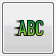 Построчное представление - это режим чтения SuperNova. В этом режиме содержимое экрана отображается в виде одной строки, прокручивающейся вдоль монитора. Вы можете изменять размер, цвета, шрифт, скорость прокрутки и положение прокручиваемого текста.Примечание: данная функция не поддерживается в Windows 8 и выше.11.1  Включить Построчное представление.Включить построчное представление можно в меню "Визуальные" в Панели управления SuperNova или, воспользовавшись горячими клавишами. Построчное представление можо начать с текущей позиции курсора, либо, вместо объекта в фокусе может отображаться текущее окно или экран.Горячие клавиши построчного представления11.2  Прокрутка текста в построчном режимеДля управления прокруткой в режиме построчного представления используются различные горячие клавиши.Горячие клавиши построчного представленияПодсказка: режим построчного представления ограничен тем, что отображается на экране. В некоторых приложениях есть возможость изменить настройки вида, чтобы можо было видеть больше информации. Например, в Microsoft Word при предварительном просмотре печатных страниц можно настроить показ до 6 страниц одновременно. Все 6 страниц будут прокручиваться в режиме построчного представления.11.3  Изменение цвета, шрифта и элементов, отображаемых в построчном режимеВы можете изменять цвета, шриты, объекты и размер текста, отображаемого в построчном представлении.Чтобы перейти к параметрам построчного представления:1.	Нажмите левый CONTROL + Пробел. Откроется Панель управления SuperNova .2.	Нажмите ALT + V. Откроется меню "Визуальные" .3.	Стрелкой вниз дойдите до пункта “Дополнительные параметры" и нажмите Ввод. Откроется диалоговое окно "Дополнительные визуальные параметры".4.	Нажмите CONTROL + TAB чтобы открыть вкладку "Построчное представление".5.	Внесите необходимые изменения.6.	Клавишей TAB перейдите к кнопке "Ок" и нажмите Пробел. Изменения будут сохранены и диалоговое окно закроется.Глава 1212Чтение документов.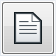 Программа чтения документов позволяет настроить чтение, выбрав те параметры отображения текста, фона и подсветки, которые вам наиболее удобны. на экране может отображаться текст документов, веб-страниц или других приложений.12.1  Запуск Чтеца документов.Программу чтения документов можно запустить щелкнув на кнопке Чтение документов на вкладке "Визуальные" в Панели управления SuperNova или нажав сочетание клавиш SuperNova.Горячие клавиши Чтеца документовТекст будет загружен в программу чтения документов. Это может занять несколько секунд. Находясь в программе чтения документов, используйте клавиши стрелок для перемещения подсветки по тексту, нажимайте клавишу TAB чтобы перемещаться по пунктам панели инструментов программы.12.2  Управление чтениемЭлементы, доступные на панели инструментов чтеца документов, позволяют управлять отображением текста. Дополнительные элементы управления, такие как настройка цвета, шрифта и скорости чтения находятся в диалоговом окне "настройки Doc Reader".Запустив модуль чтения документов, нажмите TAB чтобы открыть панель инструментов. Повторное нажатие клавиши TAB перемещает по параметрам панели инструментов, а затем возвращает в окно документа.  Используйте сочетание клавиш SHIFT + TAB для перемещения по кнопкам панели инструментов в обратном направлении.Панель управления модуля чтения документов.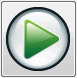 Нажмите эту кнопку чтобы начать или остановить чтение документа. Начать или остановить чтение документа можно также нажимая Пробел. Во время чтения, программа чтения документа автоматически подсвечивает текущее слово и прокручивает окно документа.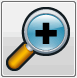 Нажмите эту кнопку чтобы увеличить размер текста. Изменение размера текста не зависит от выбранного значения этого параметра в диалоговом окне настроек модуля чтения документов.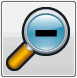 Нажмите эту кнопку чтобы уменьшить размер текста. Изменение размера текста не зависит от выбранного значения этого параметра в диалоговом окне настроек модуля чтения документов.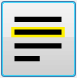 Нажмите эту кнопку чтобы открыть меню "Выделить", здесь вы можете выбрать выделение строки, предложения или абзаца.  В зависимости от выбранного параметра определяется отрезок, который будет подсвечиваться и на который будет перемещаться окно при навигации вверх и вниз по тексту.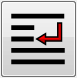 Нажмите эту кнопку чтобы открыть меню "Режим", здесь можно выбрать между пунктами "Перенос слов" и ""Одна строка".Если не выбран ни один из этих параметров, разделение строк будет определяться самим документом.  Это может привести к тому что часть документа окажется за пределами окна просмотра.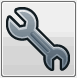 Нажмите эту кнопку чтобы открыть диалоговое окно "Настройки Doc Reader ". Здесь можно выбрать параметры цвета текста и фона, шрифт, то, как будет загружаться документ, а также настроить скорость чтения.12.3  Выход из модуля чтениядокументов.Чтобы выйти:Нажмите ESCAPE.Глава 1313Книжная полкаКнижная полка используется для поиска и загрузки книг и журналов из он-лайн библиотек, для просмотра новостных лент, для прослушивания радио и воспроизведения подкастов.ВАЖНО: опции, доступные для модуля Книжная полка, различаются в зависимости от того, какой выбран язык в Панели управления SuperNova.13.1  Книжная полка. Сканирование и чтениеИспользуйте функцию книжной полки "Сканировать и читать" для конвертирования печатных материалов и текстов из файлов изображений в формат, доступный для чтения на компьютере.ВАЖНО: для сканирования печатных материалов необходимо чтобы к компьютеру было подключено совместимое сканирующее устройство. Опция Книжной полки "Сканировать и читать" включает мастер сканирования, позволяющий установить, настроить сканер, а также ешить проблемы, которые могут возникнуть при сканировании.13.1.1  Сканирование и чтение файлаИспользуйте функцию книжной полки "Сканировать и читать" для конвертирования текстов из файлов изображений в формат, доступный для чтения на компьютере. Для этого вам не нужен сканер или наличие цифровой камеры, подключенной к компьютеру.Чтобы выполнить эту команду, из Панели управления SuperNova :1.	Нажмите Альт + O, затем стрелку вправо.Откроется меню "Книжная полка" и подменю "Сканировать и читать".2.	Стрелкой вниз дойдите до пункта “Из файла" и нажмите Ввод.Откроется диалоговое окно "Открыть". По умолчанию, в окне проводника отобразятся PDF документы, имеющиеся в папке. Если вы хотите изменить тип отображаемых файлов, нужно изменить параметр тип файла.3.	Нажмите SHIFT + TAB чтобы перейти в список файлов, стрелками выберите нужный файл и нажмите Ввод. Если файл находится в другой папке, нажмите клавишу BACKSPACE чтобы перейти на уровень выше, нажмите Ввод чтобы открыть папку, выберите нужный файл и снова нажмите Ввод.Откроется диалог, в котором можно изменить имя конвертируемого файла и, если возможно, выбрать нужные страницы.4.	Если вы хотите изменить настройки по умолчанию, перемещайтесь по элементам клавишей TAB и выбирайте нужные значения.5.		Внеся необходимые изменения, лавишей TAB перейдите к кнопке "Ок" и нажмите Пробел.Откроется окно, в котором будет отображаться прогресс конвертирования файла. После завершения конвертирования книга откроется в SuperNova Чтеце. SuperNova Чтец - это HTML окно.6.	Закончив чтение текста, нажмите ALT + F4, чтобы закрыть Чтец.13.1.2  Сканирование и чтение печатных материаловИспользуйте функцию книжной полки "Сканировать и читать" для конвертирования печатных материалов в формат, доступный для чтения на компьютере.ВАЖНО: для сканирования печатных материалов необходимо чтобы к компьютеру был подключен сканер или цифровая камера. Опция Книжной полки "Сканировать и читать" включает мастер сканирования, позволяющий установить, настроить сканер, а также ешить проблемы, которые могут возникнуть при сканировании.Чтобы отсканировать и прочитать печатный материал из Панели управления SuperNova:1.	Убедитесь что сканирующее устройство правильно подключено к компьютеру.2.	Нажмите Альт + O, затем стрелку вправо.Откроется меню "Книжная полка" и подменю "Сканировать и читать".3.	Стрелкой вниз дойдите до пункта “Со сканера" и нажмите Ввод.Откроется диалог, в котором можно изменить имя конвертируемого файла и, если возможно, выбрать нужные страницы.4.	Если вы хотите изменить настройки по умолчанию, перемещайтесь по элементам клавишей TAB и выбирайте нужные значения.5.		Внеся необходимые изменения, клавишей TAB перейдите к кнопке "Ок" и нажмите Пробел.Откроется окно, в котором будет отображаться прогресс конвертирования. После завершения конвертирования откроется следующее окно, в котором вам будет предложено остановить или продолжить сканирование.6.	Если вы хотите продолжить сканирование, добавить новую страницу, нажмите клавишу TAB чтобы перейти к кнопке "Добавить больше страниц" и нажмите Пробел. Повторяйте это действие до тех пор пока все страницы не будут отсканированы и готовы к чтению.7.		Закончив сканирование, лавишей TAB перейдите к кнопке "Прекратить загрузку страниц" и нажмите Пробел.Книга откроется в SuperNova Чтеце. SuperNova Чтец - это HTML окно.8.	Закончив чтение текста, нажмите ALT + F4, чтобы закрыть Чтец.13.1.3  Настройки параметров сканирования и чтенияПараметры сканирования и чтения можно изменять в диалоговом окне"Настройки сканирования и чтения". Здесь можно выбрать альтернативное сканирующее устройство, язык сканирования, уровень распознавания цвета, размер бумаги и папку для сохранения результатов. Также здесь есть мастер сканирования, позволяющий настроить сканер и помогающий решить проблемы, возникающие в процессе сканирования.Чтобы перейти в диалоговое окно "Настройки сканирования и чтения" из Панели управления SuperNova:1.	Нажмите Альт + O, затем стрелку вправо.Откроется меню "Книжная полка" и подменю "Сканировать и читать".2.	Стрелкой вниз дойдите до пункта "Настройки сканирования и чтения" и нажмите Ввод.Откроется диалоговое окно "Настройки сканирования и чтения".13.2  Книги на Книжной полкеИспользуйте пункт "Книги" для поиска, скачивания и открытия книг и журналов из он-лайн библиотек. Эту опцию можно также использовать для открытия файлов на компьютере. Выбранные книги и файлы открываются в SuperNova Чтеце.13.2.1  Открытие файла в SuperNova Чтеце:При помощи Книжной полки вы можете открывать файлы, находящиеся на вашем компьютере. Доступные форматы включают текстовые файлы, файлы EPUB, daisy , html и PDF. Файлы будут открыты в SuperNova Чтеце.Чтобы открыть файл , из Панели управления SuperNova :1.	Нажмите ALT + \o.Откроется меню "Книжная полка".2.	Стрелкой вниз дойдите до пункта "Книги" и нажмите стрелку вправо.Откроется подменю.3.	Стрелкой вниз дойдите до пункта “Открыть файл в Чтеце" и нажмите Ввод.Откроется диалоговое окно "Открыть". По умолчанию, в окне проводника отобразятся PDF документы, имеющиеся в папке. Если вы хотите открыть другие файлы, нужно изменить тип файлов.4.	Нажмите SHIFT + TAB чтобы перейти в список файлов, стрелками выберите нужный файл и нажмите Ввод. Если файл находится в другой папке, нажмите клавишу BACKSPACE чтобы перейти на уровень выше, нажмите Ввод чтобы открыть папку, выберите нужный файл и снова нажмите Ввод.Откроется диалог, в котором можно изменить имя конвертируемого файла и, если возможно, выбрать нужные страницы.5.	Если вы хотите изменить настройки по умолчанию, перемещайтесь по элементам клавишей TAB и выбирайте нужные значения.6.		Внеся необходимые изменения, лавишей TAB перейдите к кнопке "Ок" и нажмите Пробел.Откроется окно, в котором будет отображаться прогресс конвертирования файла. По окончании конвертирования книга откроется в SuperNova Чтеце.7.	Закончив чтение текста, нажмите ALT + F4, чтобы закрыть Чтец.13.2.2  Открытие книг из он-лайн библиотекиИспользуйте Книжную полку чтобы скачивать и открывать книги из он-лайн библиотек. Файлы будут открыты в SuperNova Чтеце.Чтобы открыть файл , из Панели управления SuperNova :1.	Нажмите ALT + \o.Откроется меню "Книжная полка".2.	Стрелкой вниз дойдите до пункта "Книги" и нажмите стрелку вправо.Откроется подменю.3.	Стрелкой вниз дойдите до пункта “Книги он-лайн" и нажмите Ввод.Откроется диалоговое окно книжной полки, отображающее список доступных библиотек. Обратите внимание что для скачивания книг в некоторых библиотеках необходима регистрация. Если вы хотите пользоваться услугами таких библиотек, вам нужно связаться с библиотекой для регистрации в ней и получения учетной записи.4.	Клавишами стрелок выберите библиотеку и нажмите Ввод.В зависимости от библиотеки, как правило, откроетс список категорий, позволяющи выбрать нужную и сузить область поиска книг. Иногда за первым списком категорий может последовать второй и третий.5.	Если вы хотите просмотреть доступные книги, клавишами стрелок выберите категорию и нажмите Ввод. Повторяйте это действие до тех пор, пока не найдете интересующие вас книги. Либо, если вы знаете название книги, которую хотите почитать, клавишей TAB перейдите к полю "Поиск", введите ключевое слово и нажмите Ввод. SuperNova выполнит поиск по библиотеке и отобразит список результатов.6.	Стрелкой вниз выберите книгу и нажмите Ввод.Откроется диалоговое окно. Курсор переместится на кнопку "Загрузить".7.	Для начала загрузки нажмите Пробел.8.	По окончании загрузкивыполните одно из следующих действий:	Если вы хотите читать книгу, клавишей TAB перейдите к кнопке "Читать сейчас" и нажмите Пробел. Книга откроется в SuperNova Чтеце. Закончив чтение текста, нажмите ALT + F4, чтобы закрыть Чтец.	Если вы хотите скопировать книгу на съемный носитель, убедитесь что он подключен к компьютеру, затем клавишей TAB перейдите к кнопке "Отправить" и нажмите Пробел. Откроется диалоговое окно со списком дисков, доступных для копирования книги. Выберите диск и нажмите Ввод. После того, как копирование завершится, появится сообщение, подтверждающее это.	Если вы хотите удалить книгу с компьютера, клавишей TAB перейдите к кнопке "Удалить" и нажмите Пробел. Появится диалог, в котором вам будет предложено подтвердить действие. Выберите Да" чтобы удалить книгу.13.2.3  Открытие последней книгиSuperNova запоминает последнюю книгу, которую вы читали. Вы можете вернуться к ее чтению, используя опции Книжной полки.Чтобы открыть последнюю книгу из Панели управления SuperNova:1.	Нажмите ALT + \o.Откроется меню "Книжная полка".2.	Стрелкой вниз дойдите до пункта "Книги" и нажмите стрелку вправо.Откроется подменю. Первый его пункт: "Продолжить чтение...". Затем следует название книги.3.	нажмите Ввод.Книга откроется в SuperNova Чтеце. Вы окажетесь в том месте, на котором закончили чтение книги.4.	Закончив чтение текста, нажмите ALT + F4, чтобы закрыть Чтец.13.2.4  Открытие, копирование или удаление существующей книгиКниги, загруженные из он-лайн библиотек, можно открывать, копировать и удалять.Чтобы выполнить эту команду, из Панели управления SuperNova :1.	Нажмите ALT + \o.Откроется меню "Книжная полка".2.	Стрелкой вниз дойдите до пункта "Книги" и нажмите стрелку вправо.Откроется подменю.3.	Стрелкой вниз дойдите до пункта “Мои книги" и нажмите Ввод.Откроется список доступных книг.4.	Стрелкой вниз найдите книгу, которую вы хотите открыть, скопировать или удалить и нажмите Ввод.Откроется диалоговое окно.5.	Выполните одно из следующих действий:	Если вы хотите читать книгу, клавишей TAB перейдите к кнопке "Читать сейчас" и нажмите Пробел. Книга откроется в SuperNova Чтеце. Закончив чтение текста, нажмите ALT + F4, чтобы закрыть Чтец.	Если вы хотите скопировать книгу на съемный носитель, убедитесь что он подключен к компьютеру, затем клавишей TAB перейдите к кнопке "Отправить" и нажмите Пробел. Откроется диалоговое окно со списком дисков, доступных для копирования книги. Выберите диск и нажмите Ввод. После того, как копирование завершится, появится сообщение, подтверждающее это.	Если вы хотите удалить книгу с компьютера, клавишей TAB перейдите к кнопке "Удалить" и нажмите Пробел. Появится диалог, в котором вам будет предложено подтвердить действие. Выберите Да" чтобы удалить книгу.13.3  Книжная полка. Новости, радиостанции и подкастыВоспользуйтесь пунктами книжной полки "Новости", "Радиостанции" и "Подкасты" чтобы быть в курсе последних событий и скачивать развлекательные материалы, доступные в сети интернет.ВАЖНО: Для воспроизведения некоторых материалов должен быть установлен RealPlayer. Если воспроизведение контента не поддерживается, SuperNova отобразит предупреждающее сообщение. В сообщении будут даны ссылки на скачивание необходимых компонентов.13.3.1  Чтение новостных статейВы можете открывать, просматривать популярные новостные статьи, доступные в сети интернет, при помощи Книжной полки.Чтобы выполнить эту команду, из Панели управления SuperNova :1.	Нажмите ALT + \o.Откроется меню "Книжная полка".2.	Стрелкой вниз дойдите до пункта “Новости” и нажмите Ввод.Откроется список популярных новостных лент.3.	Клавишами стрелок выберите ленту и нажмите Ввод.Откроется список с заголовками новостей.4.	Клавишами стрелок выберите заголовок и нажмите Ввод.Диалоговое окно закроется, а статья откроется в веб браузере.13.3.2  Прослушивание радиостанцийПри помощи Книжной полки можно слушать популярные радиостанции, вещающие в сети интернет.Чтобы выполнить эту команду, из Панели управления SuperNova :1.	Нажмите ALT + \o.Откроется меню "Книжная полка".2.	Стрелкой вниз дойдите до пункта “Радио” и нажмите Ввод.Откроется список популярных радиостанций.3.	Клавишами стрелок выберите радиостанцию и нажмите Ввод.Диалоговое окно закроется и начнется воспроизведение радиостанции в соответствующем плеере, например, в Windows Media Player.13.3.3  Прослушивание подкастовПри помощи Книжной полки можно слушать популярные подкасты, доступные в сети интернет.Чтобы выполнить эту команду, из Панели управления SuperNova :1.	Нажмите ALT + \o.Откроется меню "Книжная полка".2.	Стрелкой вниз дойдите до пункта “Подкасты” и нажмите Ввод.Откроется список популярных подкастов.3.	Клавишами стрелок выберите подкаст и нажмите Ввод.Диалоговое окно закроется и начнется воспроизведение подкаста в соответствующем плеере, например, в Windows Media Player.13.3.4  Настройка списков любимых новостей, радиостанций и подкастовлюбимые новостные ленты, радиостанции и подкасты можно добавлять на Книжную полку, удалять с нее и сортировать в списках.Чтобы выполнить эту команду, из Панели управления SuperNova :1.	Нажмите ALT + \o.Откроется меню "Книжная полка".2.	Клавишами стрелок выберите интернет сервис, например, "Новости", "Радио" или "Подкаст" и нажмите Ввод.Откроется список доступных сервисов.3.	Выполните одно из следующих действий:	Чтобы добавить сервис, клавишей TAB дойдите до кнопки "Добавить" и нажмите Пробел. Откроется новое диалоговое окно со списком сервисов, которые можно добавить  и списком сервисов, доступных в данный момент. Клавишами стрелок выберите сервис, который нужно добавить, клавишей TAB дойдите до кнопки "Добавить" и нажмите Пробел, чтобы добавить его в список доступных сервисов. Повторите эти действия для всех сервисов, которые нужно добавить.	Чтобы удалить сервис, выберите его клавишами стрелок, затем клавишей TAB дойдите до кнопки "Удалить" и нажмите Пробел. Повторите эти действия для всех сервисов, которые нужно удалить.	Чтобы сортировать сервисы в списках, клавишами стрелок выберите сервис, затем клавишей TAB выберите кнопку "Вверх" или "Вниз" и нажмите Пробел. Выбранный элемент переместится выше или ниже по списку. нажимайте кнопку до тех пор, пока не переместите элемент на нужное место в списке.4.		Внеся необходимые изменения, лавишей TAB перейдите к кнопке "Закрыть" и нажмите Пробел.13.4  Клавиатурные команды для SuperNova ЧтецаКниги, которые вы открываете из Книжной полки, отображаются в SuperNova Чтеце в виде HTML страниц. Это позволяет читать книги и перемещаться по ним как по веб-страницам.Кроме того, в SuperNova имеются следующие клавиатурные команды:Глава 1414Файлы настроек.14.1  Типы настроекНастройки можо сгруппировать по следующим категориям:	Входные параметры управляют тем, как SuperNova обрабатывает данные текущей среды. Эти данные хранятся в файлах карт и в скриптах.	Настройки вывода - это те параметры, которые можно настроить в SuperNova для работы с приложениями. Эти данные хранятся в файлах настроек приложений и в настройках местоположения.	Глобальные настройки - это настройки, не влияющие на работу с приложениями. Сюда входят горячие клавиши, настройки Панели управления, настройки обновления и параметры окна.Входные параметры и настройки вывода можно создавать, изменять, импортировать и экспортировать. Это делается при помощи пунктов меню "Файл" в Панели управления SuperNova.14.2  Создание настроек приложенийЕсли, при работе с различными программами, вы часто изменяете настройки вывода SuperNova , вам поможет создание настроек для приложений.Чтобы создать файл настроек для приложения:1.	Запустите приложение, для которого нужно создать файл настроек.2.	Нажмите левый CONTROL + Пробел. Откроется Панель управления SuperNova .3.	Нажмите ALT + F. Откроется меню "Файл" .4.	Нажмите стрелку вправо чтобы открыть подменю "Новый".5.	Выберите "Настройки приложений" и нажмите Ввод. Откроется диалоговое окно "Выбор файла настроек" .6.	Выберите пункт "Создать новый файл настроек".7.	Клавишей TAB перейдите к кнопке "Ок" и нажмите Пробел. Откроется диалоговое окно "Создать новый файл настроек" .8.	Введите имя нового файла настроек приложений, выберите должен ли быть создан пустой файл настроек или скопирован уже существующий, клавишей Tab перейдите к кнопке "OK" и нажмите Пробел. Диалоговое окно закроется и вы вернетесь в Панель управления SuperNova.Ваш файл настроек приложения начнет использоваться. Проверить используется ли файл настроек приложения можно в строке состояния в Панели управления SuperNova.14.3  Создание настроек для ситуацийЕсли вы часто изменяете настройки вывода SuperNova в определенных диалоговых окнах приложений, вам поможет создание настроек для ситуаций. Настройки ситуаций - это подгруппа настроек приложений, они хранятся в одном файле.Чтобы создать настройку для ситуации:1.	Запустите приложение и найдите позицию, для которой нужно создать настройку.2.	Нажмите левый CONTROL + Пробел. Откроется Панель управления SuperNova .3.	Нажмите ALT + F. Откроется меню "Файл" .4.	Нажмите стрелку вправо чтобы открыть подменю "Новый".5.	Выберите "Настройки ситуаций" и нажмите Ввод. Откроется диалоговое окно "Настройки для новой ситуации" .6.	Выберите "Создать новую ситуацию".7.	Клавишей TAB перейдите к кнопке "Ок" и нажмите Пробел. Откроется диалоговое окно "Введите имя для новой ситуации".8.	Присвойте настройке для новой ситуации имя и клавишей Tab дойдите до кнопки "OK" и нажмите Пробел. Откроется диалоговое окно "Имя окна" .9.	Если нужно, измените имя окна, клавишей Tab дойдите до кнопки "OK" и нажмите Пробел. Диалоговое окно закроется и вы вернетесь в Панель управления SuperNova.Ваша настройка ситуации вступит в действие. Проверить применяется ли настройка ситуации можно в строке состояния в Панели управления SuperNova.14.4  Сохранение изменений настроекSuperNova автоматически сохраняет изменения настроек SuperNova. Чтобы это отменить, снимите флажок с пункта "Всегда сохранять пользовательские настройки". Флажок "Всегда сохранять пользовательские настройки" находится в диалоговом окне "Параметры запуска", который открывается из меню "Общее" Панели управления SuperNova.После того, как флажок "Всегда сохранять пользовательские настройки" снят, становится доступным дополнительный флажок "Спрашивать пользователя". Если отметить этот флажок, при закрытии SuperNova будет появляться сообщение с вопросом о том, хотите ли вы продолжить не сохраняя сделанные изменения.Настройки всегда можно сохранить вручную, выбрав пункт меню "Сохранить настройки". Он находится в меню "Файл" в Панели управления SuperNova.14.5  Изменение файла картыЕсли вы используете приложение, у которого нет своего файла карты, SuperNova использует файл карты "Приложение по умолчанию".Если вы обнаружили что SuperNova плохо работает с приложением, используя файл карты "Приложение по умолчанию", стоит попробовать другой файл карты. Вы можете пробовать сколько угодно файлов карт.Советы:	Попробуйте использовать файл карты для другой версии приложения. Файл карты для более старой версии приложения может работать так же хорошо с более новой версией.	Попробуйте использовать файл карты, созданный для приложений того же производителя. Файл карты для другого приожения того же производителя может хорошо работать с вашим приложением, например, если вы работаете с приложением от компании Microsoft, попробуйте использовать файл карты для Microsoft Office .	Попробуйте использовать файл карты "Приложение MSAA ", если вы знаете что ваше приложение поддерживает MSAA.Чтобы выбрать другой файл карты:1.	Запустите приложение.2.	Нажмите левый CONTROL + Пробел.Откроется Панель управления SuperNova > 3.	Нажмите ALT + F.Откроется меню "файл" и будет выбран пункт "Новый".4.	Нажмите стрелку вправо чтобы открыть подменю "Новый", стрелкой вниз дойдите до пункта "Карта" и нажмите Ввод.Откроется диалоговое окно "Выбор файла карты".5.	Нажмите стрелку вниз чтобы выбрать опцию "Использовать существующий файл карты".6.	Клавишей Tab найдите список карт и стрелками выберите файл карты.7.	Клавишей TAB перейдите к кнопке "Ок" и нажмите Пробел.Диалоговое окно закроется.8.	Нажмите ESCAPE.Панель управления SuperNova закроется и вы вернетесь в приложение.Настройки нового файла карты немедленно вступят в силу. Если вы по-прежнему испытываете трудности при работе с приложением, обратитесь в компанию Dolphin или свяжитесь с вашим местным дилером Dolphin для получения помощи.Глава 1515Сенсорный экран15.1  Терминология сенсорного экранаВ таблице ниже представлено описание жестов для сенсорного экрана и их значение.15.2  Жесты для сенсорного экранаВ таблице ниже представлены жесты для управления SuperNova при помощи сенсорного экрана.Еще жесты.В дополнение к жестам SuperNova для сенсорного экрана, вот еще некоторы ежесты, которые помогут вам при работе с Windows.15.3  Сенсорная панель SuperNovaСенсорная панель SuperNova это панель инструментов, которая появляется внизу экрана при однократном касании тремя пальцами. На сенсорной панели доступны наиболее часто употребляемые функции SuperNova, такие как включение и отключение увеличения, Изменение размера увеличения, а также включение и отключение цветовой схемы SuperNova.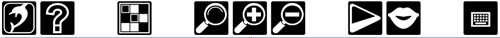 15.4  Ввод текста на сенсорном экранекогда нужно ввести текст и к устройству не подключена обычная клавиатура, SuperNova автоматически показывает экранную клавиатуру. Экранная клаиатура появляется внизу экрана, в ней используются крупные, контрастные клаиши.Появление экранной клавиатуры можно вызвать в любой момент, коснувшись кнопки Клавиатура на сенсорной панели SuperNova или коснувшись этой же кнопки в области уведомлений Windows. Чтобы скрыть клавиатуру, коснитесь большой кнопки "X" в ее правом нижнем углу.Настроить вид экранной клавиатуры можно в диалоговом окне настроек сенсорного экрана  .15.5  Настройка чувствительностиВы можете настроить чувствительность SuperNova к касаниям и смахиваниям по экрану. Например, если SuperNova понимает двойное касание как два однократных, возможно, нужно увеличить  Время ожидания двойного нажатия. Точно также, если вы пытаетесь перетащить ярляк рабочего стола, а он не подхватывается, возможно, нужно увеличить  Время ожидания двойного нажатия или  Время ожидания передачи.Настройки сенсорного экрана  SuperNova изменяются в диалоговом окне настроек сенсорного экрана.Глава 1616Конфликты горячих клавиш.Иногда может возникать конфликт горячих клавиш SuperNova с горячими клавишами приложений. Решить эту проблему можо несколькими способами.16.1  Игнорирование SuperNova последующего нажатия клавишЧтобы устранить конфликт горячих клавиш между SuperNova и другим приложением вы можете указать SuperNova игнорировать последующее нажатие клавиш. Как только вы отпустите клавиши, SuperNova снова включит свои горячие клавиши.Горячие клавиши действия16.2  Отключение горячих клавиш SuperNovaЧтобы устранить конфликт горячих клавиш между SuperNova и другим приложением вы можете отключить горячие клавиши SuperNova. Будут отключены все сочетания клавиш, кроме команды возобновления функционирования горячих клавиш SuperNova.Горячие клавиши действия16.3  Переназначение горячих клавиш SuperNovaВы можете добавить, удалить или переназначить любую горячую клавишу SuperNova. таким образом можно устранить конфликт горячих клавиш SuperNova и приложения, либо назначить на какую-либо команду сочетание клавиш, более удобное для использования.Для этого:1.	Нажмите левый CONTROL + Пробел.Откроется Панель управления SuperNova > 2.	Нажмите ALT + G.Откроется меню "Общее".3.	Стрелкой вниз дойдите до пункта "Клавиатура и горячие клавиши" и нажмите Ввод.Откроется подменю.4.	Стрелкой вниз дойдите до пункта "Горячие клавиши" и нажмите Ввод.Откроется диалоговое окно "Горячие клавиши".5.	Клавишей TAB перемещайтесь по списку "Сочетания клавиш" и списку "Команда" чтобы выбрать сочетание клавиш, которое вы хотите изменить.6.	Используйте кнопки "Добавить клавишу", "Заменить клавишу" или "Удалить клавишу" чтобы изменить сочетание клавиш.7.	Клавишей TAB перейдите к кнопке "Ок" и нажмите Пробел.SuperNova сохранит изменения и закроет диалоговое окно.Совет: Если вам трудно отыскать нужное сочетание клавиш среди доступных категорий и команд, воспользуйтесь режимом описания клавиш Productname>.Глава 1717Горячие клавиши17.1  ДействияНеназначенные командыНиже приведен список команд этой категории, на которые не назначены горячие клавиши. Установить сочетания клавиш на эти команды можно вручную.	Справка по приложению	Снимок экрана	Показать диалог многословия	Запустить Редактор скриптов	Окна режима обучения	Окна режима обучения с задержкой	Общая справка по Windows 17.2  Речь17.3  Клавиши озвучиванияНеназначенные командыНиже приведен список команд этой категории, на которые не назначены горячие клавиши. Установить сочетания клавиш на эти команды можно вручную.	Подпись внизу	Подпись справа	Слово перейти к следующему	Слово перейти к предыдущему17.4  Читать отсюда17.5  Dolphin курсор (Общее)17.6  Dolphin курсор (перемещение)17.7  Dolphin курсор (Управление мышью)Примечание: В некоторых приложениях, например, Internet Explorer и Adobe Reader, горячие клавиши, перечисленные выше, могут конфликтовать с клавишами быстрой навигации SuperNova. При возникновении конфликта приоритет получают клавиши быстрой навигации. Чтобы использовать сочетания клавиш, указанные выше в приложениях с конфликтующими клавишами быстрой навигации, необходимо переназначить соответствующее сочетание клавиш для Dolphin курсора (Управления мышью).17.8  Выделение при помощи Dolphin курсора17.9  Увеличитель17.10  Настройка окна увеличителя17.11  Построчное представление.17.12  Поиск элементовОбщий Поиск элементовИнформацию о Пользовательских списках см. в справке SuperNova для соответствующего приложения. Получить справку можно из SuperNova нажав CAPS LOCK + F1.17.13  Ввод текстаВ данной категории представлен список клавиатурных команд, доступных в режиме форм, которые в остальных случаях используются с Dolphin курсором.17.14  БрайльНеназначенные командыНиже приведен список команд этой категории, на которые не назначены горячие клавиши. на эти команды можно назначить сочетания клавиш вручную, либо они выполняются по нажатию кнопок на дисплее. Более подробную информацию см. в списке горячих клавиш вашего Брайлевского дисплея.17.15  Клавиши быстрой навигации для Internet ExplorerВ SuperNova доступны следующие клавиши для навигации по веб-страницам. Эти клавиатурные команды доступны при использовании Dolphin курсора в поддерживаемых версиях Internet Explorer. Данные сочетания клавиш не могут быть удалены либо переназначены.17.15.1  Клавиши быстрой навигацииДля перехода к предыдущему элементу нажмите ШИФТ + клавишу17.16  Клавиши быстрой навигации для Microsoft WordВ SuperNova доступны следующие горячие клавиши для для поддерживаемых версий Microsoft Word. Эти сочетания клавиш не могут быть удалены либо переназначены.17.16.1  Клавиши быстрой навигацииДля перехода к предыдущему элементу нажмите Shift+ Caps Lock + клавишуПримечание: Некоторые клавиши быстрой навигации при работе с защищённым документом могут не функционировать.Глава 1818Справка18.1  Диалоговое окно настройки новых ситуацийМеню: Файл > Новый > Настройки ситуацииВ диалоговом окне "Настройки новой ситуации" можно создать новые или выбрать уже существующие параметры для ситуации.Параметры:	Радио кнопка Создать новую ситуацию.Выбрав этурадиокнопку и нажав кнопку "OK" можно создать новые настройки для ситуации. Вы переместитесь к следующему шагу создания настроек. для просмотра всех действий этого процесса обратитесь к разделу "Создание настроек ситуации".	Радио кнопка Использовать существующую ситуацию.
При помощи этого параметра можно изменить настройки, выбрав ситуацию из предлагаемого спискка. Обратите внимание, что в списке будут показаны только те ситуации, которые доступны в файле настроек данного приложения.18.2  Диалоговое окно настройки новых приложенийМеню: Файл > Новый > Настройки приложенияВ диалоговом окне "Настройки нового приложения" можно создать новые или выбрать уже существующие параметры для приложения.Параметры:	Радио кнопка "Создать новый файл настроек".
Выбрав этурадиокнопку и нажав кнопку "OK" можно создать новые настройки для приложения. Нажав кнопку "OK" вы переместитесь к следующему шагу процесса создания настроек. для просмотра всех действий этого процесса обратитесь к разделу "Создание настроек приложения".	Радио кнопка Использовать существующий файл настроек.
При помощи этой опции можно изменить параметры, выбрав файл настроек из предлагаемого спискка. Подтвердите выбор нажав кнопку "OK". Если в Панели управления не выбран пункт "Использовать настройки по умолчанию", новые настройки сразу же вступят в действие. Если этот пункт выбран, новые настройки вступят в действие как только вы вернетесь в приложение.18.3  Диалоговое окно Новая картаМеню: Файл > Новый > КартаВ диалоговом окне "Выбрать новую карту" можно создать новый или выбрать уже существующий файл карты.Параметры:	Радио кнопка Создать новый файл карты.
Выбрав этурадиокнопку и нажав кнопку "OK" можно создать новый файл карты. Вы переместитесь к следующему шагу создания карты. для просмотра всех действий этого процесса обратитесь к пункту "Мастер карт". Он доступен в меню SuperNova "справка" ".	Радио кнопка Использовать существующий файл карты.
При помощи этого параметра можно изменить файл карты, выбрав его из предлагаемого спискка. Подробнее о том, для чего может возникнуть необходимость в изменении файла карты читайте в разделе "Изменение файла карты".18.4  Пункт меню Новый скриптМеню: Файл > Новый > СкриптВыбрав этот пункт меню можно создать новый файл скриптов для текущего приложения. Новый файй скриптов откроется в редакторе скриптов Dolphin. В редакторе скриптов Dolphin имеется меню "Справка", в котором содержатся пункты, относящиеся к параметрам Мастера скриптов.Примечание: Если для текущего приложения уже существует файл скриптов, этот пункт меню будет недоступен. Чтобы просмотреть и отредактировать уже существующий файл скриптов, войдите в меню "Файл", подменю "Редактировать" и выберите пункт "Скрипт".	18.5  Диалоговое окно редактирования настроек ситуацийМеню: Файл > Редактировать > Настройки ситуацииПри помощи параметров диалогового окна "Управление ситуациями" можно изменять или удалять свойства ситуации. Обратите внимание, что для редактирования свойств ситуации необходимо использовать файл настроек приложения, в котором содержатся настройки ситуации.	Список ситуаций.
Выберите из этого списка ситуацию, которую вы хотите изменить или удалить.	Кнопка Редактировать правила .
Нажав эту кнопку можно отредактировать правила для ситуации. Откроется диалоговое окно "Определение правил ситуации" . В этом диалоговом окне можно изменить имя ситуации, изменить название и класс правил ситуации, добавить или удалить правило.	Кнопка удалить.
Нажав эту кнопку вы удаляете текущую ситуацию из файла настроек приложения. Нажав эту кнопку вы получите предупреждающее сообщение, в котором вам будет предложено подтвердить удаление. Для продолжения нажмите кнопку "Да", для отмены удаления нажмите кнопку "Нет".18.6  Диалоговое окно редактирования настроек приложенийМеню: Файл > Редактировать > Настройки приложенияПри помощи параметров диалогового окна "Управление файлами настроек" можно изменять или удалять свойства файла настроек приложения.	Список файлов настроек приложений.
Выберите из этого списка файл настроек приложения, который вы хотите изменить или удалить. Обратите внимание, что вы не можете удалить файл настроек "Default Application" поскольку он является системным файлом SuperNova.	Кнопка Свойства.
Нажав эту кнопку можно изменить свойства файла настроек приложения. Откроется диалоговое окно "Свойства файла настроек" . В этом диалоговом окне можно изменить имя и номер версии файла настроек, а также добавить или удалить приложения, ассоциированные с этим файлом.	Кнопка Удалить этот файл настроек.
Нажав эту кнопку вы удаляете текущий файл настроек приложения. Нажав эту кнопку вы получите предупреждающее сообщение, в котором вам будет предложено подтвердить удаление. Для продолжения нажмите кнопку "Да", для отмены удаления нажмите кнопку "Нет".18.7  Диалоговое окно редактирования картыМеню: Файл > Редактировать > КартаВыбрав этот пункт меню вы можете редактировать свойства и правила файла карты. Более подробно о файлах карт можно узнать из мастера карт, который находится в меню "Справка в Панели управления SuperNova.Также в  этом диалоговом окне находятся опции для скриптов. Вы можете создавать, перезагружать, изменять и удалять файлы скриптов и файлы расширений скриптов. Узнать больше о скриптах можно обратившись к Мастеру скриптов. Открыть Мастер скриптов можо из меню "Справка, в Панели управления SuperNova.18.8  Пункт меню редактировать скриптМеню: Файл > Редактировать > СкриптВыбрав этот пункт меню можно изменить файл скриптов для текущего приложения. Файй скриптов откроется в редакторе скриптов Dolphin. В редакторе скриптов Dolphin имеется меню "Справка", в котором содержатся пункты, относящиеся к параметрам Мастера скриптов.Примечание: Если для текущего приложения файл скриптов не существует , этот пункт меню будет недоступен. Чтобы создать новый файл скриптов, войдите в меню "Файл", подменю "Новый" и выберите пункт "Скрипт".18.9  Диалоговое окно настройки пользовательской цветовой схемыМеню: Визуальные > Цветовые схемы > Настройка.Используя опции диалогового окна "Настройка пользовательской цветовой схемы" вы можете создать собственную цветовую схему.Примечание: Для того чтобы открыть это диалоговое окно у вас должна быть выбрана цветовая схема "Пользовательская", а из списка цветовых схем нужно выбрать "Настройка".	Флажок Инвертировать яркость.
Этот параметр инвертирует яркость экрана, заменяя обычное сочетание темного на светлом на противоположное - светлое на темном. Этот параметр не влияет на цвета экрана и их насыщенность.	Ползунок контрастности и ползунок яркости.
При помощи ползунков "Контрастность" и "Яркость" вы можете изменить экран подобно тому, как это делается кнопками Контрастность и Яркость на телевизоре.	Классические опции.
Используйте ползунок "Цвет" для изменения насыщенности цвета на экране. Используйте ползунок "Настройка цвета" для изменения насыщенности цвета на экране без изменения яркости.	Опции оттенка.
К Цвету экрана можно применить оттенок. Из списка доступных опций вы можете выбрать цвет с одним, двумя или тремя оттенками. . Если ни один из цветов не подходит, можно выбрать опцию "Пользовательский", откроется цветовая палитра, предлагающая больше вариантов. При помощи оттенков также можно настроить насыщенность цвета. Это делается регулированием ползунка "Уровень".	Опции замены цвета.
Воспользуйтесь опцией "Замена цвета", чтобы заменить один цвет экрана другим, например, вы решите заменить красный синим, если вам сложно воспринимать красный текст.	Флажок предварительный просмотр настроек цвета в этом диалоговом окне.
Отметьте этот флажок, чтобы сразу же видеть изменения, которые вы вносите.18.10  Диалоговое окно параметров подсветкиМеню: Визуальные > Подсветка > НастройкиЧтобы лучше видеть различные виды курсора, к нему можно добавить подсветку. Можно выбрать стиль, цвет и тип подсветки.Вкладка Мышь	Флажок Подсвечивать указатель мыши.
Отметьте этот флажок чтобы включить подсветку указателя мыши. Снимите метку чтобы отключить подсветку указателя мыши.	Группа Отображение.	Используйте настройку "Форма" для изменения формы и размера подсветки.	Используйте список "Показать" для управления параметрами появления подсветки. Обратите внимание, что если выбран параметр "При использовании быстрой клавиши", подсветка управляется при помощи горячей клавиши фокуса, а при выборе параметра "Динамическое отслеживание" подсветка указателя мыши видна до тех пор, пока не нажата клавиша на клавиатуре.	Группа Эффекты.
Вы можете выбрать из нескольких цветовых опций. В зависимости от выбранной опции вы можете управлять цветом (ами) и / или прозрачностью.Вкладка Курсор.	Флажок Подсвечивать курсор.
Отметьте этот флажок чтобы включить подсветку курсора. Снимите метку чтобы отключить подсветку курсора.	Группа Отображение.	Используйте настройку "Форма" для изменения формы и размера подсветки.	Используйте список "Показать" для управления параметрами появления подсветки. Обратите внимание, что если выбран параметр "При использовании быстрой клавиши", подсветка управляется при помощи горячей клавиши фокуса, а при выборе параметра "Динамическое отслеживание" подсветка курсора видна до тех пор, пока SuperNova не начинает следить за другим типом фокуса, например, за указателем мыши.	Группа Эффекты.
Вы можете выбрать из нескольких цветовых опций. В зависимости от выбранной опции вы можете управлять цветом (ами) и / или прозрачностью.Вкладка Строка.	Флажок Подсвечивать строку.
Отметьте этот флажок чтобы включить подсветку этого объекта. Снимите метку чтобы отключить подсветку этого объекта.	Группа Отображение.	Используйте настройку "Форма" для изменения формы и размера подсветки.	Используйте список "Показать" для управления параметрами появления подсветки. Обратите внимание, что если выбран параметр "При использовании быстрой клавиши", подсветка управляется при помощи горячей клавиши фокуса, а при выборе параметра "Динамическое отслеживание" подсветка строки видна до тех пор, пока SuperNova не начинает следить за другим типом фокуса, например, за указателем мыши.	Группа Эффекты.
Вы можете выбрать из нескольких цветовых опций. В зависимости от выбранной опции вы можете управлять цветом (ами) и / или прозрачностью.Вкладка Фокус.Термин "Фокус" относится к курсору, который используется в диалоговых окнах и меню.	Флажок Подсвечивать фокус.
Отметьте этот флажок чтобы включить подсветку фокуса. Снимите метку чтобы отключить подсветку фокуса.	Группа Отображение.	Используйте настройку "Форма" для изменения формы и размера подсветки.	Используйте список "Показать" для управления параметрами появления подсветки. Обратите внимание, что если выбран параметр "При использовании быстрой клавиши", подсветка управляется при помощи горячей клавиши фокуса, а при выборе параметра "Динамическое отслеживание" подсветка фокуса видна до тех пор, пока SuperNova не начинает следить за другим объектом, например, за указателем мыши.	Группа Эффекты.
Вы можете выбрать из нескольких цветовых опций. В зависимости от выбранной опции вы можете управлять цветом (ами) и / или прозрачностью.Вкладка Читать отсюдаЧитать отсюда - это режим чтения SuperNova. Можно изменить параметры подсветки для текущего слова или читаемой в данный момент строки.	Группа Слово.
Для включения подсветки нужно отметить флажок "Подсвечивание проговариваемого слова". Воспользуйтесь доступными настройками чтобы выбрать как будет подсвечиваться слово. 	Группа Строка.
Для включения подсветки нужно отметить флажок "Подсвечивание строки". Воспользуйтесь доступными настройками чтобы выбрать как будет подсвечиваться проговариваемая в данный момент строка.Вкладка Dolphin курсор.Dolphin курсор - это специальный курсор, созданный SuperNova. Dolphin курсор позволяет читать содержимое экрана по строкам, по словам, или по буквам, используя клавиатуру. Используйте Dolphin курсор для просмотра любой части экрана вашего компьютера.	Группа Текущий символ.
Для включения подсветки нужно отметить флажок "Подсвечивание символа". Воспользуйтесь доступными настройками чтобы выбрать как будет подсвечиваться символ.	Группа Текущая строка /Объект.
Для включения подсветки нужно отметить флажок "Подсвечивание строки". Воспользуйтесь доступными настройками чтобы выбрать как будет подсвечиваться текущая строка.18.11  Диалоговое окно Визуальные, указатели мышиМеню : Визуальные > Указатели мышиВ SuperNova доступны более крупные указатели мыши, которые лучше видны чем указатели мыши Windows. Доступны указатели различных цветов и размеров.Параметры:	Список Схема.
Из этого списка можно выбрать уже существующую схему для указателей мыши. Если ни одна из схем не подходит, воспользуйтесь другими опциями для создания или редактирования уже существующей схемы.	Списки тип и изображение указателя.
В списке "Тип" показаны различные указатели в Windows, а из списка "Изображение указателя" можно выбрать изображение для каждого типа указателя. Чтобы изменить указатель, выберите его тип, а затем выберите одно из доступных изображений.	Кнопка Новая.
По нажатию кнопки "Новая" открывается диалоговое окно "Создать новую схему". В этом диалоговом окне вам нужно ввести имя новой схемы. Новая схема появится в списке "Схем".	Кнопка восстановить исходные параметры.
Если вы изменили стандартную схему SuperNova, нажатие этой кнопки вернет схему SuperNova к настройкам указателей мыши по умолчанию.	Кнопка удалить.
Если вы создали новую схему, после нажатия этой кнопки откроется окно с предложением подтвердить что вы действительно хотите удалить эту схему. Нажмите "Да" чтобы удалить или "Нет" для отмены.	Группа Размер пользовательского указателя.
Параметры этой групы позволяют изменить размер указателей мыши для текущей схемы, относительно их стандартного размера.	Флажок Использовать пользовательский размер указателя.
Если отмечен этот флажок, значение в списке "Размер" будет применено ко всем указателям текущей схемы.	Список Размер.
В списке "Размер" представлен диапазон значений, которые можно применить к указателям в текущей схеме. Можно выбрать фиксированное значение, например, 8, что увеличит указатели в 8 раз относительно размера оригинала. Когда выбрано фиксированное значение, размер указателей не будет изменяться, независимо от того какую вы выберите степень увеличения. Либо же, вы можете выбрать значение относительно степени увеличения, например,  150%. В сответствии с выбранной величиной, размер указателя будет изменяться в зависимости от того как вы регулируете степень увеличения. При сильном увеличении указатель фиксированного размера может занимать слишком много места на экране, поэтому, возможно, будет лучше выбрать относительный размер указателя, меньше оригинала.	Флажок Использовать пользовательский указатель только в областях увеличения.
Если отмечен этот флажок, указатель с пользовательским размером отображается только в увеличенных областях. Он не будет виден если вы отключите увеличение или просматриваете неувеличенную часть экрана, например, в режиме разделенного экрана.18.12  Визуальные, Диалоговое окно настроек Чтения документовМеню: Визуальные > Чтение документов > НастройкиПараметры, находящиеся в диалоговом окне "Чтение документовSettings" позволяют управлять режимом чтения документов. Открыть это диалоговое окно можо выбрав соответствующий пункт в меню "Визуальные" или нажав кнопку "Настройки" на панели инструментов модуля для чтения документов.Параметры:	Настройки шрифта.
В модуле чтения документов можно установить шрифт, которым будет отображаться текст в окне документа.  Также можно выбрать размер шрифта.	Настройки цвета.
Вы можете настроить цветовую схему окна документа. Цвет фона и цвет текста можно применить к трем категориям.	Настройка Цвета документа отвечает за цвет фона и шрифта в окне документа.  Однако, если выбрано "Использовать цвета документа" эта настройка применена не будет.	Цвета подсветки слова Устанавливает цвета фона и шрифта для текущего фокуса.  Подсвечивается слово, которое читается в данный момент при помощи модуля чтения документов.  Однако, если выбран параметр"Инверсия слова" эта настройка применена не будет.  Вместо этого подсветка будет преобразована с учетом пользовательских цветовых настроек.	Цвета подсветки фрагмента Устанавливает цвета фона и шрифта для выбранного отрезка перемещения.  Подсвечиваются фрагменты текста, по которым вы перемещаетесь, двигая курсор по документу.	Флажок Выбрать весь документ.
Если отмечен флажок "Выбрать весь документ" документ будет полностью загружен в модуль для чтения документов.  В зависимости от размера документа это можетзанять несколько секунд.  Эта функция доступна только для приложений, поддерживающих объектную модель документов (DOM), таких как Microsoft Word, Adobe Acrobat Reader, Internet Explorer, Блокнот, WordPad и т.д.
Сняв метку с флажка "Выбрать весь документ" можно задать количество загружаемых строк, выбрав нужное значение из комбинированного списка.  Это позволит быстрее загружать разделы документа.
Если вы работаете в приложениях, не поддерживающих объектную модель документа (DOM), в модуль для чтения документа будет загружаться содержимое текущего экрана.  	Флажок Инверсия слова.
Если отмечен флажок "Инверсия слова", в зависимости от выбранных настроек подсветка фокуса будет противоположной выбранным цветам документа, либо его фактическим цветам.	Флажок Речь.
Если выбран этот параметр, документ будет прочитан при помощи "Голоса читать отсюда", установленного в диалоговом окне "Голос и язык". Чтобы отключить проговаривание содержимого документа, снимите метку с этого флажка.	Флажок Использовать цвета документа.
Выбор этого флажка означает, что в модуле чтения документов будут использоваться цвета самого документа, а не те, которые были установлены пользователем. 	Флажок Использовать стили документа.
Выбор этого флажка означает, что в модуле для чтения документов будут отображаться стили, используемые в документе.	Перенос строки по Список.
Параметр "Переносить строку на" позволяет разбивать строку если ее длина превышает определенное значение. Это может быть полезно если строки выходят за пределы текущего окна.
Чтобы отключить этот параметр, установите значение для "Переносить строку на" на 0.	Регулятор скорости в Чтеце документов.
Ползунок "Скорость чтения документов" позволяет настроить скорость чтения документа.18.13  Диалоговое окно Визуальные, Переключение мониторовМеню : Визуальные > Несколько мониторовВ списке переключения мониторов настраиваются параметры для работы с несколькими дисплеями.Для работы SuperNova с несколькими мониторами, к материнской плате компьютера должна быть подключена видеокарта, например, AGP/PCI или PCIe. USB переходники для видеокарт не поддерживаются.Параметры:	Группа Режим отображения для дополнительных мониторов.
Опции этой группы позволяют настроить дополнительный монитор на компьютере, где, в настройках дисплея Windows не выбрано расширение рабочего стола.	Радиокнопка Единственный.
Выберите эту радиокнопку если хотите использовать только один монитор.	Радиокнопка Диапазон.
Выберите эту радиокнопку если хотите использовать два монитора как один большой. В этом случае, один рабочий стол будет распределен на два монитора и вы легко сможете панорамировать увеличение на оба монитора так, как если бы он был один.	Радиокнопка Клон.
Выберите эту радиокнопку чтобы на всех мониторах, подключенных к компьютеру, отображалось одно и то же. Увеличение и все визуальные настройки будут одинаковыми для всех мониторов.	Радиокнопка Клонировать с помощью стандартного просмотра.
Воспользуйтесь этой опцией для показа увеличенного изображения на основном мониторе, и экрана стандартного вида на остальных. Это может пригодиться во время обучения чтобы другой человек мог видеть экран без дополнительных визуальных эффектов.	Флажок Включить цветовую схему.
Если этот флажок отмечен в режиме клонирования при помощи стандартного просмотра, на мониторах, показывающих стандартный экран, также будет применена активная цветовая схема.	Флажок Включить подсветку курсора для расширенного рабочего стола.
Если этот флажок отмечен в режиме клонирования при помощи стандартного просмотра, на мониторах, показывающих стандартный экран, также будет применена активная подсветка курсора.	Группа Режим отображения для расширенного рабочего стола.
Воспользуйтесь опциями этой группы для оптимальной настройки компьютеров с расширенным рабочим столом для отображения на нескольких мониторах. Обратите внимание, для того чтобы выбрать опцию расширенного рабочего стола в настройках дисплея Windows, в группе "Режим отображения для дополнительных мониторов" нужно выбрать "Единственный".	Радиокнопка Диапазон.
Выберите эту радиокнопку если хотите использовать два монитора как один большой. В этом случае, рабочий стол будет отображаться на обоих мониторах.	Радиокнопка Приложения рядом.
Используйте этот режим чтобы разные приложения отображались на разных мониторах. Следующие горячие клавиши могут пригодиться в работе с приложениями на разных мониторах:	Флажок Режим презентации.
В этом режиме на одном мониторе отображается увеличенное изображение, а на остальных - стандартное. Например, вы можете работать с увеличенным изображением на одном мониторе в то время как аудитория будет смотреть слайды презентации в обычном виде на другом.	Флажок Буфер мыши.
Работая с расширенным рабочим столом, отметьте этот флажок чтобы избежать случайного перемещения указателя мыши на другой монитор. Это достигается созданием уровня сопротивления на краю монитора, это приводит к тому, что для перемещения указателя мыши на другой монитор нужно приложить дополнительные усилия. Изменить уровень сопротивления в созданном буфере можно при помощи ползунка "Сопротивление".	Ползунок Сопротивление.
При помощи этого ползунка настраивается буфер мыши. Чем выше уровень, тем сильнее сопротивление, это значит, что для того чтобы переместить указатель с одного монитора на другой, нужно дольше держать мышь у края.	Список горячих клавиш переключния монитора.
работая с приложениями "рядом" на расширенном рабочем столе вам может понадобиться быстро переместить указатель мыши с одного монитора на другой, не убирая увеличения с того участка экрана, который вы просматриваете. Для этого, воспользуйтесь горячей клавишей команды "Сменить монитор". По умолчанию, мониторы переключаются сочетанием клавиш CAPS LOCK + Средняя кнопка мыши.	Кнопки Добавить клавишу, Заменить клавишу и Удалить клавишу.
Воспользуйтесь этими кнопками чтобы изменить горячие клавиши для команды "Сменить монитор".18.14  Диалоговое окно дополнительные Визуальные параметрыМеню: Визуальные > Дополнительные параметрыВ диалоговом окне "Дополнительные визуальные параметры" можно выбрать настройки для различных функций SuperNova.Вкладка Общие параметры	Группа Действия горячих клавиш подсветки.
Отображение подсветки можно настроить несколькими способами. Один из них - это появление выбранного типа подсветки при нажатии горячей клавиши. То, что происходит при нажатии горячих клавиш определяется в списке "Показать подсветку". Здесь можно выбрать "Пока снова не будет нажата горячая клавиша" или "Пока не отпущена горячая клавиша".	Группа Неполное увеличение.
Флажком "разрешить неполное увеличение" определяется могут ли в размере увеличения использоваться дробные значения. Если вы отключите неполное увеличение, сразу ничего не изменится. Только после следующей настройки увеличения будет выбрано ближайшее целое значение размера.Если при использовании неполного увеличения у вас возникают проблемы, доступны опции по его настройке.	Группа Режим просмотра.
Настройки этой группы отвечают за то, как на экране отображается позиция увеличителя в режиме просмотра. Могут быть инвертированы увеличенная область или фон . В этой же группе настраиваются действия горячих клавиш просмотра. Здесь можно выбрать "Пока снова не будет нажата горячая клавиша" или "Пока не отпущена горячая клавиша".	Кнопка Совместимость видео.
По нажатию этой кнопки Откроется диалоговое окно "Совместимость видео". В этом диалоговом окне находится ряд флажков для оптимизации скорости увеличения и решения проблем искажения экрана, связанных с несовместимыми видео драйверами.Вкладка Увеличитель	Флажок Заблокировать соотношение.
Если флажок "Заблокировать соотношение" не отмечен, появятся два ползунка, позволяющие настроить степень увеличения отдельно для горизонтали и вертикали. Если отметить этот флажок, значение увеличения изменится на среднее между горизонтальной и вертикальной величиной. Обратите внимание, что, если используется разная степень увеличения по вертикали и по горизонтали, не поддерживаются шрифты типа True.	Группа Настройки края экрана.
В этой группе находятся настройки режимов увеличительного стекла и увеличителя, автоматически изменяющего размер. Радиокнопками определяется поведение увеличителя по мере его приближения к краю экрана. Значение по умолчанию "Обычное".
В положении "Обычное" окно увеличителя располагается прямо по отношению к указателю мыши. The "В положении "Относительно края экрана" окно увеличителя будет перемещаться, когда указатель мыши или курсор достигнут соответствующей границы прокрутки. Движение окна увеличителя прекратится, когда оно достигнет края экрана. В положении "Переместить за край экрана" вы увидите то же, что видели бы если бы держали "Настоящее" увеличительное стекло над указателем. Окно увеличителя может заходить за пределы экрана, увлекая за собой указатель. Этот режим лучше всего работает если границы прокрутки выставлены на 100%.	Группа Сглаживание шрифта
Сглаживание шрифта делает текст более читаемым при использовании увеличения. Доступны следующие опции:	Радиокнопка Ничего.
Выберите "Ничего" чтобы отключить сглаживание шрифта.	Радиокнопка Стандартное.
Выберите "Стандартное" для обычного сглаживания шрифта. Используйте эту опцию если возникают проблемы при работе с шрифтами типа True.	Радиокнопка Шрифты True.
Выберите "Шрифты True" для максимальной четкости при любой степени увеличения. Если вы используете увеличение в 3 раза или меньше, либо работаете с ЖКИ монитором, возможно, вам стоит поэкспериментировать с настройками шрифта True.	Группа Настройки шрифтов.	Радиокнопка Стандартный.
Когда выбран параметр "Стандартный", текст отображается без сглаживания.Этот метод используется по умолчанию и является самым быстрым, особенно при и увеличении в 4 и более раз.	Радиокнопка Сглаженный.
Если выбран этот параметр, сглаживаются края текста. Если при слабом увеличении текст выглядит неровным, воспользуйтесь этой опцией.Переключаться между шрифтами "Ничего", "Стандартный" и "True Fonts" можно при помощи горячих клавиш SuperNova.Горячие клавиши увеличенияОбратите внимание, что шрифты True недоступны если используется различное значение для вертикального и горизонтального увеличения. Значения вертикального и горизонтального увеличения можно изменять независимо друг от друга если снят флажок "Заблокировать соотношение" в диалоговом окне "Визуальные дополнительные параметры".Вкладка Слежение	Группа Слежение за мышью.
В этой группе флажком "Следить за мышью" определяется должна ли Supernova следовать за указателем мыши. При отслеживании указателя мыши окно будет прокручиваться каждый раз, когда указатель выходит за пределы границы мыши. Расстояния, на которое оно смещается, обычно достаточнодля того, чтобы мышь оказалась на краю экрана или на границе прокрутки. Чтобы настроить границу мыши, нажмите кнопку Граница мыши. Откроется диалоговое окно границы мыши и курсора.
Флажок "Мышь на экране" отвечает за то, что происходит если указатель мыши в настоящий момент не виден в окне увеличения. Если этот флажок отмечен, когда указатель мыши перемещается, он появится в центре окна увеличителя. Если флажок не отмечен, окно увеличителя переместится к позиции указателя мыши на экране.
ЭЕсли отмечен флажок "Оставаться в окне", вокруг текущего окна появляются искуственные ограничители мыши. Таким образом, указатель мыши ограничивается и дисплей не может легко переместиться за пределы текущего окна. Ограничители мыши исчезнут, если вы переместите указатель за край окна.	Группа Слежение за курсором.
Флажком "Следить за курсором" определяется следует ли увеличитель за курсором в областях редактирования. Если флажок отмечен, окно увеличителя будет перемещаться, показывая область вокруг курсора по мере его движения. Границу курсора (расстояние от курсора до края экрана) можно настроить в диалоговом окне границы ввода, нажав кнопку "Граница курсора".
В разделе Граница мыши и курсора содержится информация об этих границах и о том, как их настроить.	Группа Слежение за фокусом.
В этой группе настраивается слежение увеличителя за другими типами объектов. Возможные варианты: меню, элементы управления и окна.
Флажком "Центрирование" настраивается должны ли отслеживаемые окна, такие как меню и небольшие диалоги, если это возможно, размещаться по центру окна увеличителя. Если "Центрирование" не выбрано, дисплей будет перемещаться настолько, чтобы объект был максимально виден.Вкладка Построчное представление.Построчное представление - это режим чтения SuperNova. В этом режиме содержимое экрана отображается в виде одной строки, прокручивающейся вдоль монитора. В режиме построчного представления можно настраивать цвет фона и текста, шрифт и его размер.Вкладка Привязанные области.Привязанные области позволяют постоянно показывать определенную область экрана. Это позволит вам видеть важную информацию, которая может изменяться во время работы с приложением.18.15  диалоговое окно "Параметры голоса".Меню : Речь > Параметры голосаВ диалоговом окне "Параметры голоса" можно изменять различные настройки голоса.	Вкладка Общее.	Регулятор громкости.
Используйте регулятор "Громкость" чтобы настроить громкость звучания голоса. Значение этого параметра не зависит от настроек громкости компьютера.	Регулятор скорости.
Используйте регулятор "Скорость" чтобы настроить темп звучания голоса.	Регулятор скорости произнесения по буквам.
Используйте регулятор "Скорость произнесения по буквам" чтобы настроить темп произнесения букв. Возможно, вы захотите выбрать значение этого параметра ниже обычного, чтобы лучше понимать слова, когда они произносятся по буквам.	Флажок Увеличивать высоту голоса при произнесении заглавных букв.
Выберите этот флажок, чтобы высота голоса изменялась при произнесении заглавных букв. Примером произнесения букв может быть ситуация, когда в качестве параметра озвучивания клавиатуры выбрано озвучивать символы при печати, когда вы перемещаетесь по строке посимвольно, либо удаляете символ. Обратите внимание, что эта опция будет недоступна если ваш текущий синтезатор ее не поддерживает.Вкладка Настройка синтезатора	Кнопка Выбрать синтезатор.
Нажмите эту кнопку чтобы открыть диалог "Выбрать синтезатор". В этом диалоговом окне отображаются все синтезаторы, найденные SuperNova.
Если доступна только одна опция: "Устройство воспроизведения речи отсутствует", значит нет ни одного синтезатора, настроенного для использования. Убедитесь что ваш синтезатор корректно настроен и определяется модулем Dolphin SAM. Сделать это можо выбрав пункт "Установка SAM" в диалоговом окне "Дополнительные параметры".	Кнопка Настроить.
Нажатие кнопки настройки открывает диалоговое окно настройки драйвера синтезатора, который используется в данный момент.	Список настройки языка и кнопка выбора языка.
Не для всех синтезаторах доступна информация о том, с каким языком или языками они работают. Если SuperNova определяет что это так, воспользуйтесь диалогом настройки языка и установите нужный язык. Если SuperNova самостоятельно определит язык, эта опция будет недоступна.18.15.1  Вкладка Конфигурация голоса и языкаВкладка Конфигурация голоса и языкаНа вкладке "Настройка голоса и языка" можно установить различные голоса для различных речевых контекстов. Речевой контекст - это специальный атрибут проговариваемого текста, указывающий на то, откуда взят текст или какую функцию SuperNova вы используете.Может быть полезно использовать разные голоса для разных контекстов. Это может помочь вам вспомнить какая функция сейчас используется или какой активен элемент управления.Выбранные и используемые голоса сохраняются отдельно для каждого синтезатора. Это значит, что если вы измените синтезатор , поменяются и голоса, Но набор голосов для первого синтезатора будет сохранен и вы снова услышите их вернувшись к нему.На этой вкладке настраиваются следующие параметры:	Группа Программа экранного доступа
Здесь настраиваются "Язык" и "Голос" программы экранного доступа. ти параметры определяют каким голосом и на каком языке SuperNova будет произносить сообщения. Речь идет о сообщениях, отсутствующих на экране. Обычно язык экранного чтеца совпадает с основным языком системы.	Группа Экран
Здесь можно настроить язык и голос синтезатора для чтения текста с экрана.
Вы можете выбрать голос, которым будет произноситься текст на экране в поле редактирования, в области подсказок(например, в диалоговом окне) и в меню.
Вы можете также выбрать отдельный голос для функций SuperNova. Этим голосом будет заменен другой голос, используемый для любой другой области.	Кнопка Загрузить все стандартные голоса.
Нажатие кнопки "Загрузить все стандартные голоса" возвращает все голоса к значениям синтезатора по умолчанию.Вкладка Определяемые пользователем голосаЭта вкладка используется для создания и изменения голосов синтезатора. Вы можете назначить собственные либо использовать уже имеющиеся голоса. Каждый голос имеет имя и ряд параметров синтезатора. Число параметров синтезатора, их назначение и допустимые значения зависят от самого синтезатора.На этой вкладке настраиваются следующие параметры:	Список Язык.
Воспользуйтесь этим списком чтобы установить язык, с которым будет использоваться новый голос, либо выбрать с каким языком будет работать уже имеющийся голос, который вы хотите изменить.	Список Голос.
В этом списке показаны все голоса, доступные для текущего синтезатора. Выберите из этого списка Голос, который вы хотите изменить или удалить.	Кнопки Добавить, удалить и Переименовать.
При помощи этих кнопок можно создать новый голос, удалить голос, используемый в данный момент, либо переименовать его.	Группа Параметры.
При помощи параметров этой группы настраиваются основные характеристики голоса. Это высота и интонация.	Группа Другие параметры речи.
Здесь находятся другие, относящиеся к синтезатору опции. Они представлены в выпадающем списке, который называется "Параметр". Каждому параметру соответствует величина, которая настраивается в списке "Значение".	Поле редактированияТекстовый тест.
В редактируемом поле Тестовый текст находится небольшой фрагмент текста. Этот текст прочитывается каждый раз, когда изменяются параметры синтезатора. Вы можете редактировать этот текст и ввести собственный. Тестовый текст позволяет вам изменять параметры и слышать как они будут звучать, что избавляет вас от риска изменить голос на нечто неразборчивое, что могло бы произнойти при редактировании того же голоса, который используется в данный момент.	Кнопка Загрузить стандартные голоса для текущего языка.
При помощи этой кнопки загружается стандартный набор голосов для текущего синтезатора. Этот набор голосов зависит от от синтезатора. То, какие голоса будут использованы, зависит от текущего языка системы.Эти голоса будут определены только для SuperNova. Они не появятся в других программах, работающих с этим же синтезатором.	18.16  Диалоговое окно Звучание символаМеню: Речь > Звучание символаВ диалоговом окне "Звучание символа" настраивается то как будет озвучиваться текст при печати. Могут проговариваться символы, слова, символы и слова и ничего.18.17  Диалоговое окно Озвучивание клавиатурыМеню : Речь > Сообщения клавиатурыДиалоговое окно "Сообщения клавиатуры" позволяет включить озвучивание SuperNova нажимаемых клавиш.18.18  Диалоговое окно Озвучивание стиля текстаМеню : Речь > Озвучивание стиля текстаВыбирая параметры в диалоговом окне "Озвучивание стиля текста" можно настроить озвучивание знаков пунктуации, чисел и атрибутов текста. Это диалоговое окно состоит из нескольких вкладок, разделяющих настройки на различные контексты.Контексты:	На вкладке Область редактирования находятся настройки, которые могут быть применены к тексту в элементах управления, подразумевающих ввод данных, где можно просматривать, вводить, или редактировать текст или числа. Примером могут служить окно документа в текстовом редакторе, текстовое поле на веб-странице или поле ввода в адресной книге.	На вкладке Области подсказок находятся настройки, которые применяются ко всем областям, кроме полей ввода и меню. Например, названия полей в диалоговых окнах, Окна сообщений и таблицы.	На вкладке Меню располагаются настройки, применяемые к меню.	Вкладка Читать отсюда содержит настройки для этого режима непрерывного чтения SuperNova.	на вкладке Dolphin КУрсор находятся настройки для этого режима просмотра экрана SuperNova. Настройки:	Список Уровень пунктуации.
SuperNova группирует символы пунктуации по категориям. Изменяя уровень пунктуации можно настроить какие из символов SuperNova будет озвучивать.	Группа Озвучивание чисел.
Числа можно читать по цифрам, парами или словами. Если выбрано "Цифра", SuperNova будет произносить каждое число по цифрам, например, Один, Два, три, четыре. Если выбрано "Пары", SuperNova будет читать числа двузначными частями, например, двенадцать, двадцать три. Если выбрано "Слова", SuperNova будет читать числа полностью, например, тысяча, Двести двадцать три.	Группа Уведомлять	Флажок Пустые строки.
Если отметить этот флажок, SuperNova будет сообщать когда курсор находится на пустой строке. Эта опция особенно полезна в полях редактирования.	Флажок Заглавные.
Если отметить этот флажок, SuperNova будет озвучивать заглавные буквы. то как SuperNova будет озвучивать заглавные буквы настраивается в диалоге "Параметры голоса" и в диалоге "Общие уведомления".	Флажок Повторы.
Отметив этот флажок вы сможете настроить чтение SuperNova повторяющихся символов. Эта настройка относится к символам пунктуации и не применяется к буквам и цифрам. То, как в SuperNova будут обозначаться повторяющиеся символы настраивается в диалоговом окне "Повторы".	Флажок Изменение цвета.
Если отметить этот флажок, SuperNova будет сообщать об изменении цвета текста.	Флажок Изменение цвета фона.
Если отметить этот флажок, SuperNova будет сообщать об изменении цвета фона.	Флажок изменение размера шрифта.
Если отметить этот флажок, SuperNova будет сообщать об изменении размера шрифта.	Флажок Изменение шрифта.
Если отметить этот флажок, SuperNova будет сообщать об изменении шрифта.	Флажок Выделено.
Если отметить этот флажок, SuperNova будет сообщать об изменении в выделении текста. Например, если вы выделите в строке одно слово и затем нажмете горячую клавишу для чтения строки, SuperNova сообщит об изменении в выделении.	Флажок Ссылки.
Если отмечен этот флажок, SuperNova будет сообщать о наличии ссылок в читаемом тексте. Обратите внимание, что этот параметр не относится к веб-страницам. Чтобы изменить озвучивание ссылок на веб-страницах, измените уровень многословия.	Флажок Изменение значения.
Когда отмечен этот флажок, SuperNova будет сообщать если текст является аббривиатурой, Акронимом, цитатой, выделенным, жирнымили моноширинным. Этот параметр относится к HTML страницам.	Флажок Изменение подчеркивания.
Если отметить этот флажок, SuperNova будет сообщать о наличии в тексте подчеркивания.	Флажок Изменение насыщенности.
Если отметить этот флажок, SuperNova будет сообщать о наличии в тексте жирного шрифта.	Флажок Изменение курсива.
Если отметить этот флажок, SuperNova будет сообщать о наличии в тексте курсива.	Флажок Изменение зачеркивания.
Если отметить этот флажок, SuperNova будет сообщать о наличии в тексте зачеркнутого шрифта.	Флажок Орфографические ошибки.
Если отметить этот флажок, SuperNova будет сообщать когда текст помечен как орфографическая ошибка. Этот параметр применяется к документам Microsoft Office, для его функционирования необходимо чтобы орфографические ошибки в документах отмечались при помощи волнистого подчеркивания.	Флажок Грамматические ошибки.
Если отметить этот флажок, SuperNova будет сообщать когда текст помечен как грамматическая ошибка. Этот параметр применяется к документам Microsoft Office, для его функционирования необходимо чтобы грамматические ошибки в документах отмечались при помощи волнистого подчеркивания.	Флажок Изменение шрифта.
Если отметить этот флажок, SuperNova будет сообщать является ли шрифт надстрочным или подстрочным.	Флажок Изменение заголовка.
Если отметить этот флажок, SuperNova будет сообщать об изменении стиля заголовка.	Флажок Изменение эффекта текста.
Если отметить этот флажок, SuperNova будет сообщать об изменении эффекта текста. Эффекты текста - это атрибуты шрифта, такие, как выпуклость, тень или вдавленность.	Флажок Изменение анимации текста.
Если отметить этот флажок, SuperNova будет сообщать об изменении анимации текста. Анимация текста - это атрибуты символа, такие как "Мигающий фон", "Огни Лас-Вегаса" и "Красные муравьи". Этот параметр относится к документам Microsoft Office.18.19  Диалоговое окно Общие уведомленияМеню : Речь > Общие уведомленияВ диалоговом окне "Общие уведомления" можно выбрать настройки для различных функций SuperNova. Доступность некоторых параметров зависит от используемого синтезатора.	Флажок Озвучивать изменения Брайля.
Если отмечен этот флажок, будут озвучиваться изменения настроек Брайля, которые выполняются при помощи Горячих клавиш. Это касается включения Брайлевского вывода, включения литературного Брайля, включения физического режима Брайля, включения расширенного Брайля и действий клавиш управления курсором.	Флажок Озвучивать изменения увеличения.
Если отмечен этот флажок, будут озвучиваться изменения увеличения, которые выполняются при помощи Горячих клавиш. Будут озвучиваться: включение увеличителя, изменение режима просмотра, изменение ориентации разделенного экрана, степень увеличения и включение цветовой схемы.	Флажок объявления 'Фокус не обнаружен'.
Если отметить этот флажок, SuperNova будет сообщать когда в приложении потерян фокус. Фокус может быть потерян, например, если при закрытии основного окна не удалось поместить курсор в фоновое окно. Обычно решить проблему потери фокуса можно нажав Альт + TAB чтобы перейти в открытое приложение, либо нажав клавишу WINDOWS + D для перехода на Рабочий стол.	Флажок Озвучивать текст под указателем мыши.
Если отмечен этот флажок, SuperNova будет читать текст, находящийся под указателем мыши. Для озвучивания текста необходимо чтобы указатель мыши находился в том месте экрана, где находится текст.	Флажок Озвучивать действия в буфере обмена.
Если отмечен этот флажок, SuperNova будет озвучивать результат вырезания, копирования и вставки при помощи горячих клавиш. SuperNova озвучивает действия в буфере обмена при нажатии CONTROL + C для копирования, CONTROL + X для вырезания и CONTROL + V для вставки. Если вы используете другие клавиатурные команды, воспользуйтесь диалоговым окном "Таблица клавиш для работы с Буфером обмена" чтобы их назначить .	Флажок При выделении текста сообщать количество строк.
Если отмечен этот флажок, будет озвучиваться количество строк при выделении текста. Обратите внимание, что эта опция доступна только для приложений, поддерживающих Объектную модель документа (DOM), таких как Блокнот, WordPad и Microsoft Word.	Флажок Озвучивать заглавные буквы при чтении строки.
Если отмечен этот флажок, при чтении строки текста будут озвучиваться заглавные буквы. Строка читается когда вы перемещаете курсор на другую строку, например, клавишами Стрелка вверх, Стрелка вниз, Страница вверх и Страница вниз.Примечание: Чтобы озвучивались заглавные буквы, нужно отметить флажок "Заглавные" на вкладке "Области редактирования" диалогового окна "Озвучивание стиля текста".	Флажок Использовать сигнал для индикации заглавных букв.
По умолчанию, SuperNova будет проговаривать заглавные буквы. Проговаривание поддерживается всеми синтезаторами. Тем не менее, некоторые синтезаторы позволяют использовать звук для индикации заглавных букв. Если эта опция доступна, отметив этот флажок вы сможете выбрать индикацию заглавных букв сигналом.	Список Используемые звуки.
Если отмечен флажок "Использовать звуки для индикации заглавных букв", из этого списка можно выбрать звук, который будет для этого использоваться.	Кнопка Повторы
Нажав эту кнопку вы откроете диалоговое окно "Повторы". Диалоговое окно "Повторы" позволяет настроить озвучивание SuperNova повторяющихся символов.	Кнопка Таблица клавиш для работы с Буфером обмена.Нажав эту кнопку вы откроете диалоговое окно "Таблица клавиш для работы с Буфером обмена". В диалоговом окне "Таблица клавиш для работы с Буфером обмена" настраиваются сочетания клавиш, которые используются Windows для команд Вырезать , Скопировать и вставить.18.20  Диалоговое окно дополнительные параметры речиМеню: Речь > Дополнительные параметрыВ диалоговом окне речи "Дополнительные параметры" можно выбрать настройки для различных функций SuperNova.Вкладка Курсор.	Флажок Автоматически использовать Dolphin Курсор.
Эта настройка позволяет включить или отключить автоматический Dolphin Cursor.
Автоматический Dolphin курсор - это специальная функция, которая может быть запрограмирована в файле карты. В файле карты можно настроить области, в которых автоматически будет использоваться Dolphin курсор при перемещении фокуса при помощи клавиатуры в определенные части приложения. Это может быть полезно, если в определенной части окна отсутствует фокус приложения.
Автоматический Dolphin курсор можно также включить и отключить при помощи горячих клавиш. Чтобы включить или отключить автоматический Dolphin курсор нажмите левый CONTROL + 4.	Флажок Ограничить Dolphin курсор текущей областью.
Движение Dolphin курсора можно ограничить таким образом, чтобы он не перемещался за пределы текущей области. Это настраивается в Файле карты. Данным флажком определяется должен ли Dolphin курсор быть ограничен текущей областью или нет.
Это ограничение можно включить и отключить при помощи горячих клавиш. Чтобы включить или отключить эту опцию, нажмите левый CONTROL + 2. Обратите внимание, что это изменение вступит в силу только при следующем включении Dolphin курсора.	Флажок Режим автозаполнения форм.
Если отмечен этот флажок, вы будете автоматически переключаться в режим заполнения форм, оказавшись в поле ввода. Это позволит вам проще заполнять формы, используя Dolphin курсор. Эту функцию также можно переключать горячими клавишами. Нажмите CAPS LOCK + Ввод чтобы включить или отключить автоматический режим заполнения форм.Вкладка МногословиеSuperNova поставляется с несколькими стандартными схемами многословия. Уровнем многословия определяется то, как SuperNova озвучивает элементы управления , такие как кнопки и флажки. На этой вкладке вы можете изменить существующую схему многословия или создавать собственные схемы многословия.Узнать больше об изменении уже существующей или о создании собственных схем многословия можно посетив страницу тренингов на сайте Dolphin.Вкладка Маркеры монитораМаркеры монитора отслеживают изменения определеных областей монитора. При появлении изменений маркеры монитора выполняют закрепленные за ними действия. Маркеры монитора и выполняемые ими действия назначаются в Файле карт. Если применяется маркер монитора и это указано в файле карт, его использование объясняется в прилагаемой технической документации.Вкладка "Маркеры монитора" используется для включения и отключения отдельных маркеров.	Список Набор маркеров.
Воспользуйтесь этим выпадающим списком чтобы выбрать какие маркеры монитора будут отображаться ниже. Можно выбрать показ всех маркеров для областей, которые отображаются в данный момент на мониторе, показ маркеров для всех запущенных приложений, либо вы можете выбрать отображение маркеров монитора для конкретного файла карт. 	Список Действия маркеров.
В этом списке отображаются все маркеры выбранной группы. Используйте флажок перед каждым элементом списка чтобы включить или отключить маркер.
Все маркеры монитора можно также включить и отключить при помощи горячих клавиш. Для этого нажмите Левый CONTROL + 5.18.21  Диалоговое окно Общие параметры БрайляМеню : Брайль > Общие параметрыВ диалоговом окне "Параметры Брайля" можно изменять различные настройки Брайля.Вкладка Таблицы преобразования.	Список Преобразование Юникода в Брайль.
Выберите из этого списка таблиц компьютерного Брайля, которую SuperNova будет использовать для перевода текста в Брайль. Выбранный вами язык будет использоваться как для ввода Брайля, так и для вывода. В компьютерном Брайле для обозначения символа используется только одна клетка, независимо от того, какой это символ. Этот тип Брайля чаще всего используется в тех приложениях, где каждый символ имеет особое значение, где вам четко нужно разделять знаки и занимаемое ими место на дисплее не является приоритетом. 	Список Преобразование Юникода в литературный Брайль.
Выберите из этого списка таблицу литературного Брайля, которую SuperNova будет использовать для перевода текста в Брайль. Выбранная таблица будет применена только для вывода текста литературным Брайлем. Литературный Брайль охватывает первую и вторую ступени Брайлевских таблиц. Этот тип блрайля больше всего подходит для чтения обычных текстов.	Список Ввод литературного Брайля.
Выберите из этого списка таблицу литературного Брайля, которую SuperNova будет использовать для преобразования введенного Брайля в текст. Выбранная таблица будет применена только для ввода текста литературным Брайлем. При вводе литературным Брайлем, используйте 6-титочечный режим и сокращенный либо несокращенный Брайль (В зависимости от выбранного языка ввода).  Обратите внимание, что введенные символы появятся в документе только после того, как вы нажмете Пробел или любую другую клавишу, не являющуюся Брайлевской точкой.Вкладка Брайлевское устройство	Кнопка Выбор дисплея Брайля.
Нажмите эту кнопку чтобы открыть диалог "Выбор дисплея Брайля". В этом диалоговом окне отображаются все Брайлевские устройства, найденные SuperNova.
Если список пуст, значит, не найдено подходящих устройтств. Убедитесь что ваш дисплей Брайля корректно настроен и определяется модулем Dolphin SAM. Сделать это можо выбрав пункт "Установка SAM" в диалоговом окне "Дополнительные параметры".	Кнопка Настроить.
Нажатие кнопки настройки открывает диалоговое окно настройки драйвера Брайлевского дисплея, который используется в данный момент.	Комбинированный список Граница прокрутки.
Границей прокрутки определяется то, на какой отрезок будет перемещаться дисплей Брайля при нажатии клавиш чтения назад или вперед. Это значение также используется при перемещении дисплея, когда курсор выходит за его края.18.22  Диалоговое окно Общие уведомления по БрайлюМеню : Брайль > Общие уведомления	Группа Изменения Брайля.
Выберите изменения SuperNova, которые будут отображаться на дисплее Брайля.	Группа Разделители.
Эти два списка позволяют помещать различающиеся по форме Брайлевские символы вокруг разных типов объектов в физическом режиме. Выберитетип объекта из первого списка, затем выберите символы из второго списка, при помощи которых этот объект будет отмечен.18.23  Диалоговое окно и меню Ввод БрайляМеню Брайль > Ввод.Меню Ввод позволяет изменить параметры для ввода брайля.В меню Ввода настраиваются действия, выполняемые кнопками управления курсором. Кроме того, некоторые Брайлевские дисплеи предоставляют "Ввод Брайля с клавиатуры", т.е., использование клавиш на дисплее для ввода текста. 	Элемент Клавиши Брайля
Этот параметр позволяет выбрать шеститочечный либо восьмиточечный вводБрайля с дисплея.  То, какие клавиши используются для печати, зависит от дисплея, и не все дисплеи Брайля предоставляют такую возможность. Шеститочечный ввод может быть полезен если вы хотите печатать текст не отрывая рук от дисплея. Для такого типа ввода используется компьютерный код.	Элемент Литературный ввод
Этот параметр позволяет выбрать шеститочечный либо восьмиточечный вводБрайля с дисплея.  То, какие клавиши используются для печати, зависит от дисплея, и не все дисплеи Брайля предоставляют такую возможность. Также имеет значение то, какие поддерживаются Брайлевские таблицы.18.23.1  Курсорные кнопкиДиалоговое окно "Ввод с дисплея" позволяет настроить функции курсорных кнопок вашего Брайлевского дисплея и вырать включен ли режим ввода.	Группа Действие курсорных кнопок
При помощи этих кнопок вы можете выбрать что будет происходить при нажатии курсорных кнопок на дисплее Брайля. Доступны следующие действия: выполнить левый щелчок мыши, двойной щелчок, правый щелчок или описать символ, находящийся в данной позиции.	Группа Действие второй курсорной кнопки
При помощи этих кнопок вы можете выбрать что будет происходить при нажатии курсорных кнопок второго ряда на дисплее Брайля. Доступны следующие действия: выполнить левый щелчок мыши, двойной щелчок, правый щелчок или описать символ, находящийся в данной позиции. Не на всех Брайлевских дисплеях есть второй ряд курсорных кнопок.18.23.2  Параметры Dolphin курсора.Диалоговое окно "Ввод с дисплея" позволяет настроить функции курсорных кнопок вашего Брайлевского дисплея при работе с Dolphin курсором.18.24  СимволыМеню Брайль > Символы.Меню Символы позволяет изменять различные настройки Брайля, управляющие тем, как символы отображаются на дисплее Брайля. Эти параметры относятся к Литературному Брайлю и Расширенному режиму отображения.	Элемент Литературный 
 Эта настройка включает и отключает Литературный Брайль.  Если он включен, текст на вашем дисплее будет отображаться литературным Брайлем, в противном случае, будет использоваться Компьютерный Брайль. Литературный Брайль относится к первой и второй ступеням Брайлевских таблиц.	Элемент Расширенный.
Используйте эту настройку чтобы включить или отключить расширенный Брайль. Если этот режим включен, все символы, имеющие любой атрибут кроме "Обычный" будут помечены, обычно добавлением точки 8.18.24.1  ПараметрыДиалоговое окно Символы.Диалог Символы позволяет изменять различные настройки Брайля, управляющие тем, как символы отображаются на дисплее Брайля. Настройки этого диалога относятся к Литературному Брайлю и Расширенному режиму отображения.Параметры:	Флажок Слово под курсором сокращенно.
Если включен Литературный Брайль, вы можете выбрать как будет отображаться слово, на котором находится курсор: сокращенно либо несокращенно. Данный флажок переключает эту настройку. Если она отключена, слово, на котором находится курсор, будет отображено Компьютерным брайлем. Если сокращенное отображение слова, находящегося под курсором отключено, вам может быть проще редактировать документ.	Флажок Показывать заглавные.
В некоторых версиях литературного Брайля заглавные буквы обозначаются специаьным "знаком большой буквы", который ставится перед сокращением или символом. В других Брайлевских таблицах этот знак не ставится для экономии места.	Флажок 8-миточечный Брайль.
Флажок 8-миточечный Брайль переключает между использованием 8-миточечного и 6-титочечного Брайля. Это может пригодиться при использовании Компьютерного Брайля, где, например, две нижние точки используются для обозначения заглавных букв и других специальных символов. Например, в некоторых компьютерных таблицах, заглавные буквы обозначаются добавлением точки 7 к стандартному Брайлевскому обозначению буквы. Если вам сложно читать восьмиточечный Брайль, вам будет проще пользоваться шеститочечным.	Флажок Колебаниезаглавных.
Эта опция, частично полезная в шеститочечном Брайле, делает заглавные буквы на Брайлевском дисплее мигающими. Скорость мигания изменяется в пункте "Скорость колебания" в диалоговом окне "Курсор".	Группа Расширенные.
Параметр Расширенные символы определяет что именно подразумевается под "Расширенным" символом. Выберите атрибуты, которые должны отображаться.	Список Стиль.
Стиль позволяет выбрать то, каким образом будут отображаться расширенные символы. По умолчанию к символу добавляется точка 8. Доступны также варианты: точка 7 и точки 7 и 8.. 18.25  Диалоговое окно и меню Брайлевская раскладкаМеню Брайль > Раскладка.Опции этого меню позволяют настроить раскладку дисплея Брайля.	Элемент Физический режим
Эта настройка переключает между физическим и логическим режимами. Физический режим позволяет определить физическое положение объектов на экране.  В логическом режиме показано логическое соотношение фрагмента текста с курсором. Это подобно речевому выводу. Этот режим особенно удобен при работе с диалоговыми окнами, поскольку программа экранного доступа ассоциирует текст ярлыков с соответствющими им элементами управления.	Элемент Слежение.
Этот флажок отвечает за то следит ли дисплей Брайля за курсором в физическом режиме, когда вы работаете с приложением. Обычно, вы предпочтете чтобы слежение было включено, но вы можете захотеть его отключить, например, если вы хотите отслеживать определенную область экрана.18.25.1  ПараметрыДиалоговое окно Раскладка.Опции этого меню позволяют настроить физический режим дисплея Брайля.  Сюда входят такие параметры как будут ли разделяться строки при перемещении вперед и назад, отображаются ли начало и конец строки и показан ли физический вид экрана на дисплее.	Флажок Перенос вначале и в конце.
Этим флажком определяется будут ли клавиши чтения вперед и назад перемещать по строкам на экране в физическом режиме. Если этот параметр отключен, эти две горячих клавиши ограничены текущей строкой. Но, если перенос включен, вы сможете читать все содержимое окна при помощи клавиш чтения вперед и назад.	Флажок Показывать только слова целиком.
Обычно строки на экране длиннее дисплея Брайля, соответственно, на дисплее может отображаться только часть строки. Чтобы увидеть следующую часть, нужно нажать клавишу перемещения вперед. Это может привести к тому, что при перемещении дисплея могут разделяться слова.
Отметив "Показывать только слова целиком", вы предотвратите обрезание слов, не умещающихся на дисплее. Это особенно удобно при использовании сокращенных Брайлевских таблиц, таких как UK Grade 2 Braille. Этот параметрн ограничивает границу прокрутки в зависимости от расположения слов.
Если вы перемещаетесь вперед, но следующее слово не умещается на дисплее, последним символом на дисплее будет пробел. Таким образом, вам будет проще щелкнуть на пространстве за последним словом, показанном на дисплее. Также вам будет проще понять что это конец слова.
Если пробелов несколько и они занимают нескоько клеток, при перемещении вперед или назад следующий фрагмент может начинаться не с самой крайней клетки слева.
Если длина слова превышает количество клеток на дисплее, слово будет обрезано, как если бы опция "Показывать тоько слова целиком" была отключена. Также большие фрагменты дисплея могут быть пустыми.	Флажки Начальный и Конечный маркер.
Этими двумя флажками определяется будут ли отображаться символы маркеров в начале и конце строки в физическом режиме. Это может пригодиться если включен перенос, а вы хотите знать когда перемещаетесь на другую строку.	Флажок Показать форматирование.
Этот флажок включает и отключает форматирование для физического режима. Если форматирование включено, символы на дисплее Брайля расположены максимально близко к тому, как они отображаются на экране. Из-за этого строка может выглядеть более сжатой или расширенной. Если форматирование отключено, на дисплее будут отображаться символы с промежутками (например, между столбцами), но форматирование может не соответствовать тому, как текст выглядит на экране.	Флажок Расширение промежутков.
Когда отображение форматирования отключено, этот параметр определяет будут ли отображаться промежутки в строке на дисплее Брайля.	Список Пикселей на ячейку в пропуске.
Если отображение форматирования отключено, этот параметр определяет сколько Брайлевских клеток должно использоваться для промежутков в строке.	Флажки способы форматирования.
Флажки Фразы, слова и символы определяют то, как символы будут расположены на дисплее Брайля когда отображение форматирования включено.  Каждый объект (фраза, слово или символ) расположен в клетках, которые он занимает.	Флажок Расширение в промежутки.
Этот параметр позволяет части символов переходить в промежуток, следующий за ними, если отображение форматирования включено. В результате, символы будут отображаться компактнее, но промежутки между, скажем, двумя столбцами текста, будут неточной ширины.	Флажок Отображать черту.
В физическом режиме, когда включено отображение форматирования, если необходимо расширение, дополнительное пространство, которое занимал бы текст, будет отображаться в виде черточек. Данный флажок определяет показывать эти черточки или нет.	Список Длина форматирования.
Длина форматирования - это количество Брайлевских клеток, распределяемых по всей ширине экрана. Пространство, занимаемое одной клеткой, равно разрешению экрана разделенному на это число.
Например, если разрешение экрана равно 800 пикселей, а длина форматирования 80, каждая клетка дисплея будет соответствовать 10 пикселям.18.26  Диалоговое окно Брайлевские Ячейки состоянияМеню: Брайль > Ячейки состоянияВ диалоговом окне "Ячейки состояния" содержатся настройки, определяющие то, что будет отображаться в статусных ячейках вашего дисплея Брайля.Выберите элементы, которые должны отображаться. Один параметр занимает одну клетку.	Флажок Функции на дисплее.
Эта ячейка состояния показывает статус различных настроек Брайля, таких как, режим атрибутов, Литературный Брайль, Физический режим и Слежение.
Верхние четыре точки показывают какие из режимов атрибутов активны: если они пусты, на дсплее отображаются символы (обычный режим). Буквами от A до E отображаются пять режимов атрибутов, доступные при циклическом переключении. Буквой F обозначается режим описания символов.
Нижние четыре точки отображают другие настройки, в следующем порядке:
-  Точка 3: показана если активен Литературный Брайль, не показана когда активен Компьютерный Брайль.
-	Точка 6: показана в Физическом режиме, не отображается в логическом.
-	Точка 7:  отображается если на дисплее показан фокус.
-	Точка 8: отображается если включено слежение.	Флажок Положение курсора.
Эта ячейка состояния показывает позицию курсора на строке в области редактирования. 
Верхние четыре точки обозначают десятки, нижние четыре - единицы. Например, точки 245678 обозначают что курсор находится в позиции 0 (самой крайней слева).  Обратите внимание, что максимальное число символов в строке зависит от размера шрифта и от размера окна.	Флажок Тип курсора.
Эта ячейка состояния показывает тип и состояние курсора. Это особенно полезно в физическом режиме.	Флажок Атрибуты.
Флажки различных атрибутов показывают статус атрибутов символа под курсором в области редактирования. Информация отображается та же, что и в диалоге режима атрибутов.18.27  Диалоговое окно и меню Брайлевский курсорМеню Брайль > Курсор.Меню Курсор позволяет изменить настройки отображения курсора на дисплее Брайля. Многие из этих настроек доступны только во время редактирования текста.Параметры:	Элемент Видимые.Эта настройка определяет отображается ли курсор на дисплее Брайля. В области редактирования, Брайлевский курсор представляет собой одну ячейку, совмещенную с символом в позиции вставки.Если вы находитесь не в области редактирования и дисплей Брайля работает в физическом режиме, "Курсор" располагается ена текущем фокусе. Все символы, находящиеся в фокусе, подчеркнуты точками 78.18.27.1  СтильВ диалоговом окне "Стиль курсора" настраивается внешний вид курсора. Сюда входят настройки формы и частоты мигания, которые используются для обозначения положения курсора и его стиля в Физическом режиме .	 Список Форма.В этом раскрывающемся списке содержатся варианты формы курсора, который используется в области редактирования. Доступны следующие варианты: Точка 8; точки 7 и 8; все точки ; мигающая точка 8; мигающие точки 7 и 8; все мигающие точки.Курсор совмещен с текущим символом. Таким образом, чем крупнее курсор, тем легче его найти, но тем сложнее различить символ под ним.	Список Частота мигания.В списке Частота мигания настраивается скорость мигания курсора и любого мигающего текста на Брайлевском дисплее.  Чем выше значение, тем быстрее мигание.	Список Стиль физического фокуса.В раскрывающемся списке "Стиль физического фокуса" настраивается то, как SuperNova отображает позицию курсора, когда вы работаете в физическом режиме Брайля. Доступны следующие варианты: точка 8; точки 7 и 8; точка 7; мигающая точка 8; мигающие точки 7 и 8; мигающая точка 7.18.28  Диалоговое окно дополнительные параметры БрайляМеню: Брайль > Дополнительные параметрыВ диалоговом окне Брайля "Дополнительные параметры" можно выбрать настройки для различных функций SuperNova.Вкладка Брайль на экранеЗдесь настраиваются местоположение и размер окна "Показать Брайль на экране".Это небольшое окошко отображает дисплей Брайля.18.28.1  Вкладка ДетализацияВкладка МногословиеSuperNova поставляется с несколькими стандартными схемами детализации. Уровнем детализации определяется то, как SuperNova отображает элементы управления , такие как кнопки и флажки. На этой вкладке вы можете изменить существующую схему детализации или создавать собственные схемы многословия.Узнать больше об изменении уже существующей или о создании собственных схем детализации можно посетив страницу тренингов на сайте Dolphin.18.28.2  Вкладка Привязанные области (Брайль)Вкладка Привязанные области.При помощи Брайлевских привязанных областей можно отслеживать определенные участки экрана и выводить информацию с них на дисплей Брайля. Брайлевская привязанная область настраивается в файле карт и обычно создается для програм на заказ, например, приложений для работы телефонистов. Если применяется Брайлевская привязанная область и это указано в файле карт, ее использование объясняется в прилагаемой технической документации.Вкладка "Привязанные области" используется для включения и отключения отдельных привязанных областей.	Список Набор привязанных областей.
Воспользуйтесь этим выпадающим списком чтобы выбрать какие привязанные области будут отображаться ниже. Вы можете выбрать показ всех областей, отображаемых в данный момент на экране или доступных тоько для текущего приложения.	Список Действие Брайлевской привязанной области.
В этом списке отображаются все привязанные области выбранной группы. Используйте флажок перед каждым элементом списка чтобы включить или отключить привязанную область.
Все привязанные области можно также включить и отключить при помощи горячих клавиш. Нажмите левый CONTROL + левый Shift + 2.18.29  Книжная полка диалоговое окно "Настройки сканирования и чтения".Меню: Книжная полка > Сканировать и читать > Настройки сканирования и чтенияВ диалоговом окне "Настройки сканирования и чтения" находятся настройки при помощи которых можо изменять то как SuperNova сохраняет и преобразовывает отсканированные документы.Параметры.	Список Сканнер.
В списке "Сканнер" показаны все сканеры, доступные на компьютере. Убедитесь что выбран сканнер, который используется с SuperNova.	Список Язык.
Список "Язык" относится к языку текста, который вы сканируете. Если вы сканируете текст на иностранном языке, для получения наилучшего результата, убедитесь что выбран язык, соответствующий тому, на котором написан сканируемый текст.	Список Цвет.
В списке "Цвет" настраивается цвет для сканнера. Для получения наилучшего результата, убедитесь что выбран цвет, максимально соответствующий цвету печатного материала. Например, если вы сканируете обычное письмо, для наилучшего распознавания используйте "Чернобелый".	Список Бумага.
Список "Бумага" относится к размеру бумажного документа, который вы сканируете. Для получения наилучшего результата, убедитесь что выбранный размер соответствует размеру сканируемого документа.	Поле ввода Папка для сохранения отсканированного.
В этом поле прописан путь к папке, в которую SuperNova сохраняет преобразованные документы. Для изменения папки воспользуйтесь кнопкой Обзор.	Кнопка Запуск мастера сканирования.
Мастер сканирования поможет вам выбрать и настроить сканирующее устройство, а также решить возникшие проблемы. Мастер сканирования проведет вас по пунктам настроек шаг за шагом. Следуйте инструкциям на экране.18.30  Диалоговое окно Общие параметры запускаМеню : Общее > Параметры запускаВ диалоговом окне "Параметры запуска" можно выбрать настройки для различных функций SuperNova. Доступность некоторых параметров зависит оттого, какой используется синтезатор и от того используете ли вы локальную, сетевую или Dolphin Pen версию SuperNova.Параметры	Флажок Запускать SuperNova при входе в систему.
Если отмечен этот флажок, SuperNova будет запускаться автоматически на вашем компьютере после того, как вы выполните вход в систему.	Флажок Отключить экраную заставку при запуске.
Отметив этот флажок вы сможете отключить показ заставки SuperNova. Заставка - это изображение, которое показывается на экране во время загрузки программы.	Флажок Увеличение при входе в систему.
Если отмечен этот флажок, окно входа в систему будет увеличено. Отметив этот флажок, при перезагрузке компьютера, в окне входа в систему вы увидите Панель инструментов SuperNova. настроить увеличение можно при помощи мыши, нажимая кнопки на Панели инструментов, либо нажмите F7 чтобы понизить степень увеличения и F8 чтобы ее повысить.Примечание: увеличение при входе в Windows может использоваться только если компонент SuperNova работает как служба Windows. Полное использование программы с экраном входа в Windows невозможно из-за ограничений системы безопасности Windows.	Флажок Показывать кнопки увеличения при входе в систему.
Снимите этот флажок чтобы скрыть Панель инструментов SuperNova_ которая появляется на экране входа в Windows.	Флажок Объявлять когда загружено.
Если отмечен этот флажок, вы будете слышать "SuperNova загружено" при каждой загрузке SuperNova.	Флажок Загружать все драйвера SAM при запуске.
Если отмечен этот флажок, SAM будет проверять систему на наличие совместимых устройств при каждом запуске. Обратите внимание, что это может замедлить запуск SuperNova, поскольку программа будет ждать окончания проверки SAM. Отмечайте этот флажок только если вы постоянно меняете устройства вывода.	Флажок всегда сохранять пользовательские настройки.
По умолчанию SuperNova автоматически сохраняет изменения настроек SuperNova. Чтобы это отменить, снимите флажок с пункта "Всегда сохранять пользовательские настройки". Когда этот флажок снят, вам нужно вручную сохранять все настройки, которые вы изменяете. Сделать это можно выбрав пункт "Сохранить настройки" в меню "Файл".	Флажок Спрашивать пользователя.
Флажок "Спрашивать пользователя" становится доступен когда снят флажок "Всегда сохранять пользовательские настройки". Если отмечен флажок "Спрашивать пользователя", SuperNova будет спрашивать хотите ли вы сохранить изменения в настройках при выходе из SuperNova.Флажок Брайль при входе в систему.
Если отмечен этот флажок, окно входа в систему будет поддерживаться Брайлем. Чтобы использовать дисплей Брайля в окне входа в систему, настройте SuperNova на определение дисплея.	Флажок Голос при входе в систему.
Если отмечен этот флажок, окно входа в систему будет озвучиваться голосом. Отметив этот флажок , используйте следующие горячие клавиши для управления речью на экране входа в Windows:	Нажмите F1 чтобы узнать какие горячие клавиши доступны.	Нажмите F2 чтобы отключить голос.	Нажмите F3 для повтора последней сказанной фразы.Примечание: речь при входе в Windows может использоваться только если компонент SuperNova работает как служба Windows. Полное использование программы с экраном входа в Windows невозможно из-за ограничений системы безопасности Windows.18.31  Диалоговое окно Общие настройки обновленияМеню : Общее > Настройки обновленияВ диалоговом окне "Настройки обновления" настраивается автоматическая проверка обновлений SuperNova. SuperNova может выполнять проверку на наличие обновлений ежедневно, еженедельно, ежемесячно или никогда.Следить за обновлениями SuperNova можно также выбрав пункт "Проверить на наличие обновлений" в меню "Справка".18.32  Диалоговое окно Общее Панель управленияМеню : Общее > Панеь управленияВ диалоговом окне "Панель управления" находятся общие настройки, отвечающие за пользовательский интерфейс SuperNova.	Список Язык системы доступа.
В этом списке можно изменить системный язык SuperNova. Этта настройка влияет на весь текст Панели управления SuperNova, языка синтезатора и файлов помощи.	Флажок Включить. Подсказки.
Этот флажок включает и отключает подсказки. Пример подсказки - Тренировка графики: Если вы нажмете горячую клавишу для тренировки графики, но тренировка графики отключена, появится предупреждение.	Флажок Включить справочные сообщения.
Справочные сообщения появляются при выполнении определенных задач.  Если этот параметр не выбран, справочные сообщения появляться не будут.  Можно также отключить отдельные сообщения при их появлении, если отметить флажок "Больше не показывать это сообщение" в окне сообщения.	Флажок Использовать настройки по умолчанию в Панели управления SuperNova. 
По умолчанию в Панели управления SuperNova используются заводские настройки SuperNova. Это позволяет вам экспериментировать с настройками изменяя их.
В некоторых случаях, настройки, которые вы хотите использовать в приложении, могут не соответствовать установленным в Панели управления SuperNova. Выбор этого флажка означает что SuperNova будет использовать настройки по умолчанию для данного приложения, а не пользовательские настройки.	Флажок Скрывать если свернуто.
Отметив этот флажок, вы отключите отображение Панели управления SuperNova на панели задач и частично в диалоговом окне "Переключения".
Панель управления SuperNova по-прежнему будет доступна по горячим клавишам команды "Открыть Панель управления" или из системного лотка.	Радиокнопки Стиль строки меню и Панели кнопок.
Панель управления SuperNova может отображаться ввиде только строки меню или как строка меню и панель кнопок. Панель кнопок представляет собой крупные графические кнопки, позволяющие легко получить доступ к основным настройкам SuperNova.	Флажок Строка состояния.
Сняв этот флажок, можно скрыть строку состояния, которая является частью Панели управления SuperNova.
В строке состояния отображается информация о текущем приложении и то, какой используется файл настроек. Все настройки, которые вы изменяете в Панели управления, применяются к этому файлу.	Флажок Всегда наверху.
Если эта настройка включена, Панель управления SuperNova всегда будет отображаться поверх других окон. 	Радиокнопки ... Панель при запуске.
Вы можете настроить внешний вид Панели управления SuperNova при запуске SuperNova. Выберите из вариантов: показывать, свернутая или в позиции, в которой она находилась при закрытии  SuperNova.18.33  Диалоговое окно Общее КлавиатураМеню : Общее > Клавиатура и горячие клавиши > КлавиатураВ диалоговом окне "Клавиатура" можно выбрать раскладку клавиатуры и набор горячих клавиш.Параметры:	Список Клавиатура.
В списке "Клавиатура" настраивается тип клавиатуры. Он не должен обязательно совпадать с клавиатурой, которую вы используете.	Список Язык.
Значение в списке "Язык" должно совпадать с раскладкой клавиатуры Windows. Это значение используется для озвучивания клавиатуры и назначения горячих клавиш.	Список Набор.
В списке "Набор" выбирается набор горячих клавиш, который будет использоваться. Доступные наборы ограничиваются настройками, выбранными в списках "Клавиатура" и "Язык".	Кнопка Восстановить горячие клавиши по умолчанию.
Нажав эту кнопку вы сможете восстановить значения по умолчанию для всех горячих клавиш, которые вы изменили.	Флажок  Включение Num Lock активирует клавиши &цифровой клавиатуры.
Отметив этот флажок, вы сможете вводить числа с цифровой клавиатуры. Если вы выберите эту опцию, отключите Num Lock при использовании горячих клавиш SuperNova, в которых используется цифровой блок.18.34  Диалоговое окно Общее Горячие клавишиМеню : Общее > Клавиатура и горячие клавиши > Горячие клавиши В диалоговом окне "Горячие клавиши" можно добавлять, заменять или удалять любые значения горячих клавиш для команд SuperNova. Обратите внимание, что команды, приведенные в этом списке являются общими. Команды, прописанные в скриптах и файлах карт, в этом диалоге изменить нельзя.Чтобы узнать больше об изменении горячих клавиш, читайте раздел "Устранение  конфликтов горячих клавиш" данного руководства пользователя.18.35  Диалоговое окно Общие настройки сенсорного экранаМеню : Общее > Настройки сенсорного экранаВ диалоговом окне "Настройки сенсорного экрана" находятся настройки параметров работы SuperNova с сенсорным экраном.Вкладка Общее.	Ползунок времени ожидания при двойном касании.
Этим ползунком регулируется промежуток между первым и вторым касаниями, при котором жест будет распознан как двойное касание. Сдвигая ползунок вправо можно увеличить время между первым и вторым касаниями.	Ползунок Предел дрожания.
Предел дрожания это расстояние, после которого жест воспринимается SuperNova как смахивание. Сдвигая ползунок вправо можно изменять допустимое расстояние.Вкладка Увеличение.	Флажок Показывать сенсорную панель.
Сенсорная панель SuperNova это панель инструментов, которая появляется внизу экрана при однократном касании тремя пальцами. Кроме использования жеста, показывать и скрывать Сенсорную панель можно при помощи данного флажка.	Ползунок Инерция скольжения.
При однократном смахивании одним пальцем по инерции перемещается окно увеличителя. Чем быстрее вы смахиваете, тем дальше двигается окно увеличителя SuperNova. Этим ползунком регулируется уровень сопротивления, применяемый SuperNova к движению. Сдвигая ползунок вправо можно уменьшать уровень сопротивления.	Ползунок Ширина области автопрокрутки.
"Ширина области автопрокрутки" - это расстояние от вашего пальца до края экрана, после которого SuperNova начнет автоматически прокручивать оставшуюся часть экрана. Сдвигая ползунок вправо можно увеличить эту область.	Ползунок скорость автопрокрутки.
"Скорость автопрокрутки" - это скорость, с которой SuperNova прокручивает экран, как только ваш палец оказывается в области автопрокрутки. Сдвигая ползунок вправо можно увеличивать темп.	Ползунок Время ожидания передачи.
"Время ожидания передачи" - это промежуток времени, после которого нажатие считается жестом.	Флажок Автоматически пролистывать приложения.
Этой настройкой определяется будет ли жестом смахивания автоматически пролистываться содержимое окна приложения, когда окно увеличителя находится на краю экрана. Например, если вы читаете веб-страницу и окно увеличителя находится внизу экрана, смахиванием вы пролистнете содержимое , и на экране появится следующий блок информации. Этот режим поддерживается следующими приложениями: Стартовый экран, Internet Explorer, Adobe Reader и Microsoft Word.Вкладка Экранная клавиатура	Флажок Автоматически открывать в программах компьютера.Когда нужно ввести текст и к устройству не подключена обычная клавиатура, SuperNova автоматически показывает экранную клавиатуру. Сняв этот флажок, можно отключить появление экранной клавиатуры при работе в программах компьютера. Если флажок не отмечен, появление экранной клавиатуры можно вызвать в любой момент, коснувшись кнопки Клавиатура на сенсорной панели SuperNova или коснувшись этой же кнопки в области уведомлений Windows.	Список Цветовая схема.
Выбрав альтернативную цветовую схему из этого списка можо изменить внешний вид экранной клавиатуры SuperNova. В цветовых схемах вам предлагаются кнопки с крупным шрифтом и высококонтрастными сочетаниями цветов, которые позволяют лучше видеть клавиатуру.18.36  Диалоговое окно Общие настройки веб-страницыМеню : Общее > Настройки веб-страницыИзменяя настройки для веб-страниц можно изменить то, как SuperNova взаимодействует с ними. Выбранные настройки можно применить к одной веб-странице, ко всему сайту или ко всем веб-страницам.Параметры:	Общие настройки.
Изменяя "Общие" настройки можно изменить то, как SuperNova определяет элементы на веб-страницах. Например, можно отключить определение таблиц сняв флажок с пункта "Сообщения о таблицах ...".18.37  Диалоговое окно Общее дополнительные параметрыМеню: Общее > Дополнительные параметрыВ диалоговом окне "Дополнительные параметры" можно выбрать настройки для различных функций SuperNova.Вкладка Настройка системы	Кнопка Настройки Windows.
SuperNova вносит изменения в систему для обеспечения наилучшей доступности. Нажав эту кнопку, открыв диалоговое окно "Настройки Windows" и сняв метку с нужных пунктов в списке, вы можете отменить любые из сделанных изменений.	Кнопка Настройка SAM.
Нажав эту кнопку вы откроете диалоговое окно "Настройка SAM". SAM позволяет включить или отключить обнаружение устройств вывода речи и Брайля и и настроить SAM драйвер для каждого устройства.	Флажок Закрыть SAM при выходе.
Dolphin SAM является отдельным компонентом SuperNova. Отметив этот флажок, можно выбрать закрытие Dolphin SAM при выходе из SuperNova.Вкладка Настройки глобального обнаружения	Кнопка Действия.
По нажатию этой кнопки Откроется диалоговое окно "Список действий". В этом диалоговом окне можно настроить глобальные действия. Также можно изменять и удалять действия. Более подробнее читайте в документации по Мастеру карт.	Кнопка Графические объекты.
По нажатию этой кнопки Откроется диалоговое окно "База данных графических объектов". В этом списке отображаются все графические объекты, которые были обучены вручную. В этом диалоговом окне вы также можете редактировать и удалять графические объекты.	Флажок Разрешить выполнение разметки удаленно.
Отметив этот флажок, вы можете разрешить удаленное выполнение разметки. Это позволяет компьютерам с установленной программой для удаленного обучения Dolphin подключиться к вашему компьютеру.В целях безопасности, еслиэта опция включена, она автоматически отключится при выходе из SuperNova.	Флажок Читать по столбцам, если есть.
Отметив этот флажок, вы можете разделить экран на столбцы, основываясь на встроенной в SuperNovaсистеме их определения. Это повлияет на параметры чтения SuperNova там, где отсутствует объектная модель документа (DOM).18.38  Диалоговое окно Поиск элементовМеню : Общее > Поиск элементовИспользуйте Поиск элементов для нахождения нужных объектов в окне приложения. Вы можете выбирать объекты и взаимодействовать с ними. Например, открытие ссылки на веб-странице или переход к заголовку в документе.Поиск элементов можно использовать в таких программах как Microsoft Office и Windows Internet Explorer.Если вы находитесь в приложении, не поддерживающем поиск элементов, эта функция недоступна.Чтобы узнать больше о поиске элементов и его поддержке в приложении, читайте справку SuperNova, доступную для данного приложения.18.39  Брайлевские названия элементов управленияНазвания многих элементов управления Windows 		сокращены для экономии места на дисплее Брайля. В таблице ниже представлены используемые аббревиатуры.То, насколько подробная информация отображается на Брайлевском дисплее, определяется выбранной схемой детализации Брайля.  В минимальной и низкой схемах детализации, элементы управления, представленные выше, отображаться не будут. Схемы детализации можно настраивать под свои потребности.Примечания:	Некоторые области, такие как области редактирования, обычно не отображаются на дисплее Брайля.  Вместо этого отображается мигающий курсор.  Вы можете изменить внешний вид курсора, подробнее читайте в разделе Параметры стиля курсора.Некоторые типы элементов управления отображаются только при использовании Dolphin курсора и перемещении к ним.	Для определения типа фокуса могут также использоваться ячейки состояния на дисплее Брайля. Особенно это может пригодиться если вы хотите использовать минимальную или низкую детализацию Брайля.ФункцияНастольная раскладка, цифровой блокРаскладка для ноутбукаНачать Читать отсюдаПлюс на цифровом блокеCAPS LOCK + Стрелка внизОстановить чтениеПлюс на цифровом блокеили ESCAPEили левый CONTROLПробелили ESCAPEили CONTROLФункцияНастольная раскладка, цифровой блокРаскладка для ноутбукаВключение и выключение "Режима описания клавиш":CAPS LOCK + косая черта (SLASH)CAPS LOCK + 1ФункцияГорячие клавиши.Переместить курсор в строку менюАльтПеремещение курсора по строке менюСтрелка влево или стрелка вправоОткрыть пункт меню под курсоромСтрелка вниз или ВводПерейти к пункту меню и открыть егоАльт + подчеркнутая букваПеремещение по открытому менюСтрелка вниз или стрелка вверхОткрыть подменюСтрелка вправо или ВводЗакрыть подменюСтрелка влево или ESCAPEВыбрать пункт менюВводФункцияГорячие клавиши.Перейти к следующему элементу.TABПерейти к предыдущему элементу.SHIFT + TABНажать кнопку, переключить флажок или выбрать параметрПробелСразу перейти к элементуАльт + подчеркнутая букваОткрыть следующую вкладку в диалоговом окне с несколькими вкладкамиCONTROL + TABОткрыть предыдущую вкладку в диалоговом окне с несколькими вкладкамиCONTROL + SHIFT + TAB.ОтменитьESCAPEФункцияНастольная раскладка, цифровой блокРаскладка для ноутбукаОтключение или включение увеличенияЛевый CONTROL + Ввод на цифровом блокеALT + 0ФункцияНастольная раскладкаРаскладка для ноутбукаПовысить степень увеличенияЛевый CONTROL + Плюс на цифровом блоке Или, CAPS LOCK + колесо мыши вверхАльт + РавноИли,CAPS LOCK + колесо мыши вверхПонизить степень увеличенияЛевый CONTROL + Минус на цифровом блоке.Или,CAPS LOCK + колесо мыши внизАльт + Тире.Или,CAPS LOCK + колесо мыши внизФункцияНастольная раскладка, цифровой блокРаскладка для ноутбукаИзменение вида увеличителяЛевый CONTROL + 7 на цифровом блокеALT + SHIFT + M.Изменение ориентации в режиме разделенного экранаЛевый CONTROL + 1 на цифровом блоке.Не назначеноФункцияНастольная раскладка, цифровой блокРаскладка для ноутбукаЛевый верхний уголПравый CONTROL + 7 на цифровом блокеНе назначеноверхПравый CONTROL + 8 на цифровом блокеНе назначеноПравый верхний уголПравый CONTROL + 9 на цифровом блокеНе назначеноВлевоПравый CONTROL + 4 на цифровом блокеНе назначеноВ центрПравый CONTROL + 5 на цифровом блокеНе назначеноВправоПравый CONTROL + 6 на цифровом блокеНе назначеноЛевый нижний уголПравый CONTROL + 1 на цифровом блоке.Не назначеноНизПравый CONTROL + 2 на цифровом блокеНе назначеноНижний правый уголПравый CONTROL + 3 на цифровом блокеНе назначеноФункцияНастольная раскладка, цифровой блокРаскладка для ноутбукаВверхЛевый CONTROL + CAPS LOCK + 8 на цифровом блокеПравый CONTROL + Правый SHIFT + Стрелка вверхВнизЛевый CONTROL + CAPS LOCK + 2 на цифровом блокеПравый CONTROL + Правый SHIFT + Стрелка внизВлевоЛевый CONTROL + CAPS LOCK + 4 на цифровом блокеПравый CONTROL + Правый SHIFT + Стрелка влевоВправоЛевый CONTROL + CAPS LOCK + 6 на цифровом блокеПравый CONTROL + Правый SHIFT + Стрелка вправоФункцияНастольная раскладка, цифровой блокРаскладка для ноутбукаВключение или отключение привязанных областейЛевый CONTROL + 3 на цифровом блоке.Левый CONTROL + F5ФункцияНастольная раскладка, цифровой блокРаскладка для ноутбукаВключить или отключить цветовую схемуЛевый CONTROL + 0 на цифровом блоке.ALT + SHIFT + C.ФункцияНастольная раскладка, цифровой блокРаскладка для ноутбукаВключение и отключение голосаЛевый CONTROL + 0Левый CONTROL + Аль + 0Остановить речьили левый CONTROLCONTROLФункцияНастольная раскладка, цифровой блокРаскладка для ноутбукаУвеличить громкостьЛевый CONTROL + равноЛевый CONTROL + Альт + равноУменьшить громкостьЛевый CONTROL + МинусЛевый CONTROL + Альт + МинусФункцияНастольная раскладка, цифровой блокРаскладка для ноутбукаУвеличить скорость чтенияЛевый CONTROL + левый Shift + равноЛевый CONTROL + Альт + Страница вверхУменьшить скорость чтенияЛевый CONTROL + левый Shift + МинусЛевый CONTROL + Альт + Страница внизФункцияНастольная раскладка, цифровой блокРаскладка для ноутбукаСледующий языкЛевый CONTROL + ТочкаНе назначеноПредыдущий языкЛевый CONTROL + ЗапятаяНе назначеноФункцияНастольная раскладка, цифровой блокРаскладка для ноутбукаЧитать символ под курсором4 на цифровом блокеCAPS Lock + стрелка влевоФункцияНастольная раскладка, цифровой блокРаскладка для ноутбукаЧитать слово под курсором5 на цифровом блокеCAPS LOCK + Стрелка вправоФункцияНастольная раскладка, цифровой блокРаскладка для ноутбукаЧитать строку в текущей позиции курсора6 на цифровом блокеНе назначеноЧитать до курсора на текущей строкеЛевый SHIFT + 1 на цифровом блоке.CAPS LOCK + HomeЧитать от курсора на текущей строкеЛевый SHIFT + 2 на цифровом блоке.CAPS LOCK + EndФункцияНастольная раскладка, цифровой блокРаскладка для ноутбукаЧитать выделенный текст1 на цифровом блокеCAPS LOCK + Shift + Стрелка внизФункцияНастольная раскладка, цифровой блокРаскладка для ноутбукаЧитать объект в фокусе0 на цифровом блокеCAPS LOCK + Стрелка вверхФункцияНастольная раскладка, цифровой блокРаскладка для ноутбукаЧитать эмемент управленияТочка на цифровом блокеНе назначеноФункцияНастольная раскладка, цифровой блокРаскладка для ноутбукаЧитать окно9 на цифровом блокеCAPS LOCK + BФункцияНастольная раскладка, цифровой блокРаскладка для ноутбукаЧитать информацию о статусе (например, строку состояния)2 на цифровом блокеCAPS LOCK + страница внизФункцияНастольная раскладка, цифровой блокРаскладка для ноутбукаОписание ярлыкаЛевый SHIFT + точка на цифровом блоке.CONTROL + CAPS LOCK + Стрелка влевоФункцияНастольная раскладка, цифровой блокРаскладка для ноутбукаЧитать время и датуЛевый CONTROL + левый Shift + Косая черта на цифровом блокеCAPS LOCK + F12.ФункцияНастольная раскладка, цифровой блокРаскладка для ноутбукаГде я?7 на цифровом блокеCAPS LOCK + страница вверхФункцияНастольная раскладка, цифровой блокРаскладка для ноутбукаНачать Читать отсюдаПлюс на цифровом блокеCAPS LOCK + Стрелка внизОстановить чтениеПлюс на цифровом блокеили ESCAPEили левый CONTROLПробелили ESCAPEили CONTROLФункцияНастольная раскладка, цифровой блокРаскладка для ноутбукаОстановить чтение и включить или отключить Dolphin курсорМинус на цифровом блокеПробелФункцияНастольная раскладка, цифровой блокРаскладка для ноутбукаРасширить чтение отсюдаЛевый CONTROL + CAPS LOCK + 1Не назначеноФункцияНастольная раскладка, цифровой блокРаскладка для ноутбукаЭхо символов: цикличная прокруткаCAPS LOCK + Точка с запятойCAPS LOCK + 2ФункцияНастольная раскладка, цифровой блокРаскладка для ноутбукаВключение / отключение озвучивания заглавных буквCAPS LOCK + КавычкаНе назначеноОписаниеПроговариваниеЗвукиЧтение одиночной заглавной буквыЗагл. + буква1 сигналЧтение слова с первой заглавной буквойЗаглавная + слово1 сигналЧтение слова, написанного заглавными буквамиВсе заглавные + словоСигнал 2 разаЧтение слова, написанного заглавными и строчными буквамиСмешанные заглавные + словоСигнал 2 разаФункцияНастольная раскладка, цифровой блокРаскладка для ноутбукаИзменение уровня многословия CAPS LOCK + РавноCAPS LOCK + VФункцияГорячие клавиши Кнопки на дисплееВпередЛевый CONTROL + левый Shift + ТочкаКоманда ВпередНазадЛевый CONTROL + левый Shift + запятаяКоманда НазадФункцияГорячие клавиши Кнопки на дисплееЦиклические атрибуты символов, отображаемых на дисплееЛевый CONTROL + левый Shift + 6Команда Циклические атрибуты.Описание атрибутов одного символаЛевый CONTROL + левый Shift + 7Команда Описание символаФункцияНастольная раскладка, цифровой блокРаскладка для ноутбукаВключить Dolphin курсорМинус на цифровом блокеCAPS LOCK + ZВключить Dolphin курсор и поместить его в текущую позицию курсораЗвездочка на цифровом блокеCAPS LOCK + МинусФункцияНастольная раскладка, цифровой блокРаскладка для ноутбукаОтключение Dolphin курсораМинус на цифровом блокеCAPS LOCK + ZОтключение Dolphin курсора и предотвращение его автоматического включенияCONTROL + 4Не назначеноФункцияНастольная раскладка, цифровой блокРаскладка для ноутбукаВключить построчное представление (ограничить окном документа)Левый CONTROL + Точка на цифровом блоке.Не назначеноВключить построчное представление (ограничить полным окном)Левый CONTROL + 9 на цифровом блоке.Не назначеноНачать построчное представление от текущего фокуса (ограничить окном документа)Левый CONTROL + левый Shift + 2 на цифровом блокеALT + SHIFT + L.Начать построчное представление от текущего фокуса (ограничить полным окном)Левый CONTROL + 2 на цифровом блоке.ALT + SHIFT + V.ФункцияНастольная раскладка, цифровой блокРаскладка для ноутбукаПерейти к курсору0 на цифровом блокеF5Начать и остановитьПробелПробелПерейти к первой строкеHOMEHOMEПерейти к последней строкеENDENDПредыдущая строкаСтраница вверхСтраница вверхСледующая строкаСтраница внизСтраница внизПрокручивать быстрееСтрелка вверхСтрелка вверхПрокручивать медленнееСтрелка внизСтрелка внизПролистнуть впередВводВводПерейти впередСтрелка вправоСтрелка вправоПерейти назадСтрелка влевоСтрелка влевоВыйти из режима построчного представленияESCAPEESCAPEФункцияНастольная раскладка, цифровой блокРаскладка для ноутбукаЗапуск Чтеца документов.CAPS LOCK + Плюс на цифровом блокеALT + SHIFT + D.ФункцияГорячие клавиши.Перемещение между окном документа и Панелью инструментовF6Перемещение по кнопкам панели инструментовTAB и SHIFT+ TABВоспроизвести / Остановить (доступно только если в книге присутствует аудио контент)F5Открыть контентAlt + CОткрыть настройкиАльт + S.УвеличитьАльт + IУменьшитьАльт + OВыходАльт + E (или Альт + F4)ЖестКак его выполнитьКасаниеКоснитесь экрана, чтобы выполнить действие, например, коснитесь кнопки для ее активации. Для выполнения некоторых жестов нужно коснуться экрана одним, двумя,тремя или более пальцами несколько раз.Нажатие и удержаниеНажмите пальцем на экран и продолжайте удерживать палец.СмахиваниеСмахивание пальцем вдоль экрана.СкольжениеБолее медленное движение пальцем вдол экрана, обычно в вертикальном или горизонтальном направлении от края экрана.СжатиеКоснитесь двуя пальцами экрана и сдвиньте их, как бы сжимая.РастягиваниеКоснитесь двуя пальцами экрана и раздвиньте их, как бы растягивая.ФункцияЖестПереключить увеличениеДвойное касание тремя пальцамиУвеличить степень увеличенияРастягивание двумя пальцамиУменьшить степень увеличенияСжатие двумя пальцамиПанорамированиеСмахивание одним пальцемПоказ / скрытие сенсорной панели SuperNova Однократное касание тремя пальцамиПроизнести текст под пальцемНажмите и удерживайте одним пальцемФункцияЖестОткрыть панель Charms (Поиск, Поделиться, запуск, Устройства, Настройки).Скольжение одним пальцем от правого краяПереключить приложенияСмахивание одним пальцем от левого краяОткрыть меню приложения. В меню приложения находятся такие команды как сохранить, редактировать и удалить.Скольжение одним пальцем от нижнего краяЗакрыть приложениеСкольжение одним пальцем от верхнего края, продолжая движение, перетаскивая приложение в низ экрана.Открыть контекстное меню (то же что и правый челчок мыши на выбранном элементе)Двойное касание одним пальцем, подержать и отпустить.Перетаскивание объектов по экрану, например, изменяя порядок ярлыков на стартовом экране или рабочем столе.Двойное касание одним пальцем и удержание, скольжение для перемещения объекта. Поднимите палец, чтобы отпустить.ФункцияНастольная раскладка, цифровой блокРаскладка для ноутбукаПередать следующее нажатие клавиш в приложениеЛевый CONTROL + 7CAPS LOCK + 3ФункцияНастольная раскладка, цифровой блокРаскладка для ноутбукаОтключение или включение горячих клавишЛевый CONTROL + 8SHIFT + CAPS LOCK + 3ФункцияНастольная раскладка, цифровой блокРаскладка для ноутбукаАвтоматически обучать графические объектыЛевый CONTROL + Правая квадратная скобкаCONTROL + CAPS LOCK + GПанель управления Всплывающее меню.CAPS LOCK + ПробелCAPS LOCK + ПробелЧтение документов.CAPS LOCK + Плюс на цифровом блокеSHIFT + ALT + DВыход из режима автоматического обучения графических объектовESCAPEESCAPEФиксация экранаПаузаНе назначеноСправка SuperNova CAPS + F1Или Правый CONTROL + Правый SHIFT + Косая чертаCAPS + F1Горячие клавиши вкл / выклЛевый CONTROL + 8SHIFT + CAPS LOCK + 3Открыть Панель управления левый CONTROL + Пробел.левый CONTROL + Пробел.Передать следующее нажатие приложениюЛевый CONTROL + 7CAPS LOCK + 3ЗакрытьCAPS LOCK + F4CAPS LOCK + F4Переключение режимов Строка / СтолбецЛевый CONTROL + 9Не назначеноОбновление экранаЛевый CONTROL + Точка с запятойCAPS LOCK + EscapeПоказать диалог выбора языка синтезатораНе назначеноCONTROL + CAPS LOCK + LПоказать диалог выбора синтезатораНе назначеноCONTROL + CAPS LOCK + SФункцияНастольная раскладка, цифровой блокРаскладка для ноутбукаСистема антизаикания вкл / выклЛевый CONTROL + 6Не назначеноВключение / отключение озвучивания заглавных буквCAPS LOCK + КавычкаНе назначеноЭхо символов: цикличная прокруткаCAPS LOCK + Точка с запятойCAPS LOCK + 2Режим описания клавиатурыCAPS LOCK + косая черта (SLASH)CAPS LOCK + 1Следующий языкЛевый CONTROL + ТочкаНе назначеноПредыдущий языкЛевый CONTROL + ЗапятаяНе назначеноМаркеры монитораЛевый CONTROL + 5Не назначеноОстановитьили левый CONTROLили левый CONTROLСледующий синтезаторЛевый CONTROL + левый Shift + Правая квадратная скобкаНе назначеноПредыдущий синтезаторЛевый CONTROL + левый Shift + Левая квадратная скобкаНе назначеноУменьшить скоростьЛевый CONTROL + левый Shift + МинусЛевый CONTROL + Альт + Страница внизУвеличить скоростьЛевый CONTROL + левый Shift + равноЛевый CONTROL + Альт + Страница вверхИзменение уровня многословияCAPS LOCK + РавноCAPS LOCK + VГолос вкл / выклЛевый CONTROL + 0Левый CONTROL + Альт + 0Уменьшить громкостьЛевый CONTROL + МинусЛевый CONTROL + Альт + МинусУвеличить громкостьЛевый CONTROL + равноЛевый CONTROL + Альт + равноФункцияНастольная раскладка, цифровой блокРаскладка для ноутбукаДополнительная информация о фокусеЛевый SHIFT + 0 на цифровом блоке.CONTROL + CAPS LOCK + Стрелка вверхСимвол4 на цифровом блокеCAPS LOCK + Стрелка влевоЭлемент управленияТочка на цифровом блокеНе назначеноОписание позиции курсора8 на цифровом блокеНе назначеноОписание Быстрой клавишиЛевый SHIFT + точка на цифровом блоке.CONTROL + CAPS LOCK + Стрелка влевоКурсор0 на цифровом блокеCAPS LOCK + Стрелка вверхОт курсораЛевый SHIFT + 2 на цифровом блоке.CAPS LOCK + ENDЗаголовки3 на цифровом блокеSHIFT + CAPS LOCK + Стрелка влевоПодпись сверхуCAPS LOCK + 8 на цифровом блокеНе назначеноПодпись слеваCAPS LOCK + 7 на цифровом блокеНе назначеноСтрока6 на цифровом блокеНе назначеноАбзац5 на цифровом блокеЛевый CONTROL + левый SHIFT + CAPS LOCK + PАбзац перейти к следующемуCAPS LOCK + Правая квадратная скобкаНе назначеноАбзац перейти к предыдущемуCAPS LOCK + Левая квадратная скобкаНе назначеноПовторить последнее сказанноеCAPS LOCK + 9 на цифровом блокеCAPS LOCK + Обратная косая черта (Back SLASH)Выделение1 на цифровом блокеSHIFT + CAPS LOCK + Стрелка внизПредложениеCAPS LOCK + 4 на цифровом блокеЛевый CONTROL + левый SHIFT + CAPS LOCK + SПредложение перейти к следующемуCAPS LOCK + ТочкаНе назначеноПредложение перейти к предыдущемуCAPS LOCK + ЗапятаяНе назначеноСтатус2 на цифровом блокеCAPS LOCK + страница внизТаблица столбецCAPS LOCK + 6 НА ЦИФРОВОМ БЛОКЕSHIFT+ CAPS LOCK + СТРЕЛКА ВПРАВОТаблица Столбец от ячейкиCAPS LOCK + ТОЧКА на цифровом блокеSHIFT + CAPS LOCK + Страница внизТаблица Столбец до ячейкиCAPS LOCK + 3 на цифровом блокеSHIFT + CAPS LOCK + страница вверхТаблица строкаCAPS LOCK + 0 НА ЦИФРОВОМ БЛОКЕSHIFT+ CAPS LOCK + СТРЕЛКА ВВЕРХТаблица строка от ячейкиCAPS LOCK + 2 НА ЦИФРОВОМ БЛОКЕSHIFT + CAPS LOCK + ENDТаблица строка до ячейкиCAPS LOCK + 1 на цифровом блокеSHIFT + CAPS LOCK + HOME.До курсораЛевый SHIFT + 1 на цифровом блоке.CAPS LOCK + HomeГде я?7 на цифровом блокеCAPS LOCK + страница вверхОкно9 на цифровом блокеCAPS LOCK + BСлово5 на цифровом блокеCAPS LOCK + Стрелка вправоФункцияНастольная раскладка, цифровой блокРаскладка для ноутбукаНажать и читать отсюдаСредняя кнопка мышиСредняя кнопка мышиРасширить чтение отсюдаЛевый CONTROL + CAPS LOCK + 1Не назначеноЧитать отсюдаПлюс на цифровом блокеCAPS LOCK + Стрелка внизОстановить чтениеПлюс на цифровом блокеили ESCAPEили левый CONTROLили Правый CONTROLESCAPEили левый CONTROLили Правый CONTROLОстановить чтение и поменять фокусМинус на цифровом блокеИли ПробелПробелФункцияНастольная раскладка, цифровой блокРаскладка для ноутбукаАктивировать следующееЗапятаяНе назначеноАктивировать нажатиеПробелПробелАктивировать предыдущееТочкаНе назначеноАвтоматический Dolphin курсор вкл / выклЛевый CONTROL + 4Не назначеноАвтоматический Dolphin курсор ограниченный областью вкл / выклЛевый CONTROL + 2Не назначеноНайти при помощи Dolphin курсораF3SHIFT + CAPS LOCK + FНайти далее при помощи Dolphin курсораF4CAPS LOCK + F3Найти предыдущую фразу при помощи Dolphin курсораF2SHIFT + CAPS LOCK + 3Переключение режима формCAPS LOCK + ВводCAPS LOCK + ВводВзаимодействие с элементом управленияВводВводБлокировка режимаЛевый CONTROL + 1Не назначеноОбучение графического объектаЛевый CONTROL + Левая квадратная скобкаCAPS LOCK + GОтключение Dolphin курсораМинус на цифровом блокеCAPS LOCK + ZВключение Dolphin курсораМинус на цифровом блокеCAPS LOCK + ZБлокировка окнаЛевый CONTROL + 3Не назначеноФункцияНастольная раскладка, цифровой блокРаскладка для ноутбукаНиз окна / областиЛевый CONTROL + ENDCONTROL + ENDВыбор: Dolphin курсор ограничить областьюКОСАЯ ЧЕРТА (SLASH) НА ЦИФРОВОМ БЛОКЕЛевый CONTROL + CAPS LOCK + ZDolphin курсор Страница внизCAPS LOCK + страница внизЛевый CONTROL + страница внизDolphin курсор Страница вверхCAPS LOCK + страница вверхЛевый CONTROL + страница вверхКонец строкиENDENDЗаголовок следующийCAPS LOCK + DELETEHЗаголовок предыдущийCAPS LOCK + INSERTSHIFT + HВлевоСтрелка влевоСтрелка влевоЛевый крайЛевый SHIFT + CAPS LOCK + HOME.Не назначеноСлово влевоЛевый CONTROL + Стрелка влевоЛевый CONTROL + Стрелка влевоПереместить Dolphin курсор к первой  панели инструментовЛевый SHIFT + Минус на цифровом блоке.CAPS LOCK + F8Переместить Dolphin курсор в следующее приложениеЛевый CONTROL + кавычкаНе назначеноПереместить Dolphin курсор в следующее окноЛевый CONTROL + TABНе назначеноПереместить Dolphin курсор в предыдущее приложениеЛевый CONTROL + левый Shift + кавычкаНе назначеноПереместить Dolphin курсор в предыдущее окноЛевый CONTROL + левый Shift + TABНе назначено 	Переместить Dolphin курсор в панель быстрого запускаЛевый SHIFT + Звездочка на цифровом блоке.Не назначеноПереместить Dolphin курсор в Системный трейЛевый SHIFT + Косая черта (Slash) на цифровом блоке.Не назначеноПереместить физический курсор внизЛевый SHIFT + CAPS LOCK + Стрелка внизSHIFT + Альт + Стрелка внизПереместить физический курсор влевоЛевый SHIFT + CAPS LOCK + Стрелка влевоSHIFT + левый Альт + Стрелка влевоПереместить физический курсор вправоЛевый SHIFT + CAPS LOCK + Стрелка вправоSHIFT + Альт + Стрелка вправоПереместить физический курсор вверхЛевый SHIFT + CAPS LOCK + Стрелка вверхSHIFT + Альт + Стрелка вверх		Перейти к програмному курсоруЗвездочка на цифровом блокеCAPS LOCK + МинусСледующий диалогF7CONTROL + TABСледующий крупный объектСТРАНИЦА ВНИЗСТРАНИЦА ВНИЗСледующая строкаСтрелка внизСтрелка внизСледующее основное окноF8CONTROL + F6Следующий объектTABTABФизический курсор низЛевый SHIFT + CAPS LOCK + страница внизНе назначеноФизический курсор включен выключенЛевый CONTROL + левый Shift + 9Не назначеноФизический курсор верхЛевый SHIFT + CAPS LOCK + страница вверхНе назначеноПредыдущий диалогЛевый SHIFT + F7CONTROL + SHIFT + TABПредыдущий крупный объектСТРАНИЦА ВВЕРХСТРАНИЦА ВВЕРХПредыдущая строкаСтрелка вверхСтрелка вверхПредыдущее основное окноЛевый SHIFT + F8Не назначеноПредыдущий объектЛевый SHIFT + TABSHIFT + TABОграничить Dolphin курсор только выделеннымЛевый CONTROL + левый Shift + Минус на цифровом блокеНе назначеноВправоСтрелка вправоСтрелка вправоПравый крайЛевый SHIFT + CAPS LOCK + ENDНе назначеноНа одно слово вправоЛевый CONTROL + Стрелка вправоЛевый CONTROL + Стрелка вправоПривести Dolphin курсор к указателю мышиСредняя кнопка мышиСредняя кнопка мышиПропустить впередЛевый CONTROL + Стрелка внизЛевый CONTROL + Стрелка внизПропустить назадЛевый CONTROL + Стрелка вверхЛевый CONTROL + Стрелка вверхНачало строкиHOMEHOMEТаблица внизCAPS LOCK + Стрелка внизЛЕВЫЙ CONTROL + Альт + СТРЕЛКА ВНИЗТаблица влевоCAPS LOCK + Стрелка влевоЛЕВЫЙ CONTROL + Альт + СТРЕЛКА ВЛЕВОСледующая таблицаCAPS LOCK + ENDTПредыдущая таблицаCAPS LOCK + HomeSHIFT + TНа таблицу вправоCAPS LOCK + Стрелка вправоЛЕВЫЙ CONTROL + Альт + СТРЕЛКА ВПРАВОтаблица вверхCAPS LOCK + Стрелка вверхЛЕВЫЙ CONTROL + Альт + СТРЕЛКА ВВЕРХВерх окна / областиЛевый CONTROL + HomeCONTROL + HomeФункцияНастольная раскладка, цифровой блокРаскладка для ноутбукаПеретащить левой кнопкой мышиПравый CONTROL + HomeCONTROL + CAPS LOCK + 8Перетащить правой кнопкой мышиПравый CONTROL + Правый SHIFT + HOMECONTROL + CAPS LOCK + 9ПоместитьПравый CONTROL + ENDЛевый CONTROL + CAPS LOCK + 7Левый щелчок мыши по Dolphin курсоруINSERTCAPS LOCK + 8 Левый щелчок мыши на Dolphin курсоре и отключение Dolphin курсораAНе назначеноДвойной левый щелчок мыши по Dolphin курсоруQНе назначеноСредний щелчок мыши по Dolphin курсоруSНе назначеноПрокрутка вниз от Dolphin курсораXНе назначеноПрокрутка вверх от Dolphin курсораWНе назначеноПереместить мышь к фокусуПравый CONTROL + DELETECAPS LOCK + РавноПравый щелчок мыши по Dolphin курсоруDELETECAPS LOCK + 9 Правый щелчок мыши на Dolphin курсоре и отключение Dolphin курсораDНе назначеноДвойной правый щелчок мыши по Dolphin курсоруEНе назначеноФункцияНастольная раскладка, цифровой блокРаскладка для ноутбукаНиз окна / областиЛевый CONTROL + левый Shift + ENDЛевый CONTROL + левый Shift + ENDСкопироватьCONTROL + CCONTROL + CКонец строкиSHIFT + ENDSHIFT + ENDВлевоSHIFT + стрелка влевоSHIFT + стрелка влевоСлово влевоCONTROL + SHIFT + Стрелка влевоCONTROL + SHIFT + Стрелка влевоСледующий крупный объектSHIFT + Страница внизSHIFT + Страница внизСледующая строкаSHIFT + стрелка внизSHIFT + стрелка внизПредыдущий крупный объектSHIFT + Страница вверхSHIFT + Страница вверхПредыдущая строкаSHIFT + стрелка вверхSHIFT + стрелка вверхВправоSHIFT + стрелка вправоSHIFT + стрелка вправоНа одно слово вправоCONTROL + SHIFT + Стрелка вправоCONTROL + SHIFT + Стрелка вправоВыделить всеCONTROL + ACONTROL + AПропустить впередЛевый CONTROL + Левый Shift + Стрелка внизЛевый CONTROL + Левый Shift + Стрелка внизПропустить назадЛевый CONTROL + Левый Shift + Стрелка вверхЛевый CONTROL + Левый Shift + Стрелка вверхНачало строкиSHIFT + HomeSHIFT + HomeВерх окна / областиЛевый CONTROL + левый Shift + HOMEЛевый CONTROL + левый Shift + HOMEФункцияНастольная раскладка, цифровой блокРаскладка для ноутбукаЦветовая схема включить / отключитьЛЕВЫЙ CONTROL + 0 НА ЦИФРОВОМ БЛОКЕSHIFT + Альт + CСоздать привязанную областьЛевый CONTROL + 5 на цифровом блоке.Левый SHIFT + левый CONTROL + Альт + HПодсветка курсора включить / отключитьЛевый CONTROL + левый Shift + Обратная косая черта (BACKSLASH)Левый SHIFT + левый Альт + OПривязанные области включить / отключитьЛевый CONTROL + 3 на цифровом блоке.Не назначеноСкачок внизЛевый CONTROL + CAPS LOCK + 2 на цифровом блокеЛевый Альт + страница внизСкачок влевоЛевый CONTROL + CAPS LOCK + 4 на цифровом блокеЛевый Альт + HomeСкачок вправоЛевый CONTROL + CAPS LOCK + 6 на цифровом блокеЛевый Альт + ENDСкачок вверхЛевый CONTROL + CAPS LOCK + 8 на цифровом блокеЛевый Альт + страница вверхПонизить степень увеличенияЛевый CONTROL + Минус на цифровом блоке.Или CAPS LOCK + колесо мыши внизЛевый Альт + МинусИли CAPS LOCK + колесо мыши внизПовысить степень увеличенияЛевый CONTROL + Плюс на цифровом блокеИли CAPS LOCK + колесо мыши вверхЛевый Альт + равноИли CAPS LOCK + колесо мыши вверхПонизить степень увеличения XПравый CONTROL + Косая черта (SLASH) на цифровом блокеНе назначеноПовысить степень увеличения XЛевый CONTROL + Косая черта (SLASH) на цифровом блоке.Не назначеноПонизить степень увеличения YПравый CONTROL + Звездочка на цифровом блокеНе назначеноПовысить степень увеличения YЛевый CONTROL + Звездочка на цифровом блоке.Не назначеноУвеличитель включить / отключитьЛевый CONTROL + Ввод на цифровом блокеАльт + 0Изменить Привязанные области.Левый CONTROL + 6 на цифровом блоке.Левый SHIFT + Альт + HИзменить первичную областьЛевый CONTROL + 4 на цифровом блоке.Левый SHIFT + Альт + AПерейти внизПравый CONTROL + Правый SHIFT + Стрелка внизПравый CONTROL + Правый SHIFT + Стрелка внизПерейти влевоПравый CONTROL + Правый SHIFT + Стрелка влевоПравый CONTROL + Правый SHIFT + Стрелка влевоПерейти вправоПравый CONTROL + Правый SHIFT + Стрелка вправоПравый CONTROL + Правый SHIFT + Стрелка вправоПерейти в левый нижний угол экранаПравый CONTROL + 1 на цифровом блоке.Не назначеноПерейти в низ экранаПравый CONTROL + 2 на цифровом блокеНе назначеноПерейти в правый нижний угол экранаПравый CONTROL + 3 на цифровом блокеНе назначеноПерейти к левому краю экранаПравый CONTROL + 4 на цифровом блокеНе назначеноПерейти к центру экранаПравый CONTROL + 5 на цифровом блокеНе назначеноПерейти к правому краю экранаПравый CONTROL + 6 на цифровом блокеНе назначеноПерейти в левый верхний угол экранаПравый CONTROL + 7 на цифровом блокеНе назначеноПерейти в верх экранаПравый CONTROL + 8 на цифровом блокеНе назначеноПерейти в правый верхний угол экранаПравый CONTROL + 9 на цифровом блокеНе назначеноПерейти вверхПравый CONTROL + Правый SHIFT + Стрелка вверхПравый CONTROL + Правый SHIFT + Стрелка вверхПереключение ориентацииЛевый CONTROL + 1 на цифровом блоке.Не назначеноРежим просмотра включить / отключитьЛевый CONTROL + Обратная косая черта (BACK SLASH) Не назначеноПанорамирование внизПравый CONTROL + Стрелка внизПравый CONTROL + Стрелка внизПанорамирование влевоПравый CONTROL + Стрелка влевоПравый CONTROL + Стрелка влевоПанорамирование вправоПравый CONTROL + Стрелка вправоПравый CONTROL + Стрелка вправоПанорамирование вверхПравый CONTROL + Стрелка вверхПравый CONTROL + Стрелка вверх Основной тип увеличенияЛевый CONTROL + 7 на цифровом блокеЛевый SHIFT + Альт + MВостановить позициюПравый CONTROL + Точка на цифровом блоке.Не назначеноСохранить позициюПравый CONTROL + 0 на цифровом блокеНе назначеноПереключить мониторыCAPS LOCK + средняя кнопка мышиCAPS LOCK + средняя кнопка мышиСглаживание текста включить / отключитьЛевый CONTROL + 8 на цифровом блоке.Не назначеноФункцияНастольная раскладка, цифровой блокРаскладка для ноутбука Изменять присоединение привязанных областей мышьюЛевая кнопка мышиЛевая кнопка мышиОбласть внизСтрелка внизСтрелка внизОбласть влевоСтрелка влевоСтрелка влевоОбласть вправоСтрелка вправоСтрелка вправоОбласть вверхСтрелка вверхСтрелка вверх Отменить присоединение привязанных областейESCAPEESCAPE Содержание внизЛевый SHIFT + стрелка внизЛевый SHIFT + стрелка внизСодержание влевоЛевый SHIFT + Стрелка влевоЛевый SHIFT + Стрелка влевоСодержание вправоЛевый SHIFT + Стрелка вправоЛевый SHIFT + Стрелка вправоСодержание вверхЛевый SHIFT + Стрелка вверхЛевый SHIFT + Стрелка вверхПереключение ориентацииЛевый CONTROL + 1 на цифровом блоке.Не назначеноПонизить степень увеличенияЛевый CONTROL + Минус на цифровом блоке.Или CAPS LOCK + колесо мыши внизАльт + МинусИли CAPS LOCK + колесо мыши вниз Шаг понижения увеличения XПравый CONTROL + Косая черта (SLASH) на цифровом блокеНе назначено Шаг понижения увеличения YПравый CONTROL + Звездочка на цифровом блокеНе назначеноУдалить привязанную областьDELETEDELETEВыйти из режима измененияESCAPEESCAPEПовысить степень увеличенияЛевый CONTROL + Плюс на цифровом блокеИли CAPS LOCK + колесо мыши вверхАльт + РавноИли CAPS LOCK + колесо мыши вверх Шаг повышения увеличения XЛевый CONTROL + Косая черта (SLASH) на цифровом блоке.Не назначено Шаг повышения увеличения YЛевый CONTROL + Звездочка на цифровом блоке.Не назначеноСделать ужеЛевый CONTROL + Стрелка влевоЛевый CONTROL + Стрелка влевоСделать корочеЛевый CONTROL + Стрелка вверхЛевый CONTROL + Стрелка вверхСделать длиннееЛевый CONTROL + Стрелка внизЛевый CONTROL + Стрелка внизСделать ширеЛевый CONTROL + Стрелка вправоЛевый CONTROL + Стрелка вправо Перемещать область мышьюZZ Перемещать содержимое области мышьюCCПодтвердить присоединение привязанных областейВводИли правая кнопка мышиВводИли правая кнопка мышиИзменять размер области мышьюXXСглаживание текстаЛевый CONTROL + 8 на цифровом блоке.Не назначеноСлежение влючено / отключеноЛевый SHIFT + 8 на цифровом блоке.Не назначеноФункцияНастольная раскладка, цифровой блокРаскладка для ноутбукаПонизить степень увеличенияЛевый CONTROL + Минус на цифровом блоке.Или CAPS LOCK + колесо мыши внизАльт + МинусИли CAPS LOCK + колесо мыши вниз Шаг понижения увеличения XПравый CONTROL + Косая черта (SLASH) на цифровом блокеНе назначено Шаг понижения увеличения YПравый CONTROL + Звездочка на цифровом блокеНе назначеноВыйти из построчного просмотраESCAPEESCAPE Выйти из построчного просмотра и привести фокус к символу, или привести Dolphin курсор к символуВвод на цифровом блокеВводИли левая кнопка мышиПролистнуть впередВводВводПерейти к первой строкеHOMEHOMEПерейти к курсору0 на цифровом блокеF5Перейти к последней строкеENDENDУвеличить степень увеличенияЛевый CONTROL + Плюс на цифровом блокеИли CAPS LOCK + колесо мыши вверхАльт + РавноИли CAPS LOCK + колесо мыши вверх Шаг повышения увеличения XЛевый CONTROL + Косая черта (SLASH) на цифровом блоке.Не назначено Шаг повышения увеличения YЛевый CONTROL + Звездочка на цифровом блоке.Не назначеноПострочное представление документаЛевый CONTROL + Точка на цифровом блоке.Не назначено Построчное представление, область документов и перейти к фокусуЛевый CONTROL + левый Shift + 2 на цифровом блокеНе назначеноПострочное представление документа от курсораЛевый CONTROL + 2 на цифровом блоке.Левый SHIFT + Альт + LПострочное представление всего окнаЛевый CONTROL + 9 на цифровом блоке.Левый SHIFT + Альт + VПерейти назадСтрелка влевоСтрелка влевоПерейти впередСтрелка вправоСтрелка вправоСледующая строкаСтраница внизСтраница внизПредыдущая строкаСтраница вверхСтраница вверхПрокручивать быстрееСтрелка вверхСтрелка вверхПрокручивать медленнееСтрелка внизСтрелка внизНачать или остановитьПробелПробелСглаживание текстаЛевый CONTROL + 8 на цифровом блоке.Не назначеноФункцияНастольная раскладка, цифровой блокРаскладка для ноутбукаПоиск элементов (Диалоговое окно с несколькими закладками)CAPS LOCK + TABCAPS LOCK + TABСсылкиCAPS LOCK + 1CAPS LOCK + F7ЗаголовкиCAPS LOCK + 2CAPS LOCK + F6Фреймы или объектыCAPS LOCK + 3CAPS LOCK + F9ТаблицыCAPS LOCK + 5Не назначеноЭлементы управленияCAPS LOCK + 6 CAPS LOCK + F6Примечания или комментарииCAPS LOCK + 7 Левый Шифт + CAPS LOCK + R.ОшибкиCAPS LOCK + 8 Не назначеноФункцияНастольная раскладка, цифровой блокРаскладка для ноутбукаЭЛементы Системной панелиCAPS LOCK + 0 CAPS LOCK + F11ФункцияНастольная раскладка, цифровой блокРаскладка для ноутбукаОтменитьESCAPEESCAPEУдалить предыдущий символBACKSPACEBACKSPACEУдалить этот символDELETEDELETEВводENTERВводВлево на один символСтрелка влевоСтрелка влевоПерейти в конец строкиENDENDПерейти в начало строкиHOMEHOMEПроизнести символ фонетическиЛевый CONTROL + левый Shift + 4 на цифровом блокеНе назначеноПроизнести строку фонетическиЛевый CONTROL + левый Shift + 6 на цифровом блокеНе назначеноПрочитать символ4 на цифровом блокеCAPS LOCK + Стрелка влевоПрочитать атрибуты символа (способ 1)Левый SHIFT + 4 на цифровом блоке.Не назначеноПрочитать атрибуты символа (способ 2)Левый CONTROL + 4 на цифровом блоке.Не назначеноПрочитать строку6 на цифровом блокеCAPS LOCK + Стрелка вверхВправо на один символСтрелка вправоСтрелка вправоНазвать строку по буквамЛевый SHIFT + 6 на цифровом блоке.Не назначеноДетализированная строкаЛевый CONTROL + 6 на цифровом блоке.Не назначеноФункцияНастольная раскладка, цифровой блокРаскладка для ноутбукаНазадЛевый CONTROL + левый Shift + запятаяНе назначеноЦиклические атрибуты.Левый CONTROL + левый Shift + 6Не назначеноОписание символа включить / отключитьЛевый CONTROL + левый Shift + 7Не назначеноВпередЛевый CONTROL + левый Shift + ТочкаНе назначеноПерейти к курсоруЛевый CONTROL + левый Shift + Косая черта (SLASH)Не назначеноПривязки включить / ОтключитьЛевый CONTROL + левый Shift + 2Не назначеноЛитературный Брайль включить / отключитьЛевый CONTROL + левый Shift + 8Не назначеноМонитор включить / отключитьлевый CONTROL + левый Shift + 1.Не назначеноБрайлевский вывод включить / отключитьлевый CONTROL + левый Shift + 0.Левый CONTROL + CAPS LOCK + 0Физический / Логический режимЛевый CONTROL + левый Shift + 9Не назначеноИзменение уровня детализацииЛевый Шифт + CAPS LOCK + Равно.Левый CONTROL + CAPS LOCK + VНизНа пол ширины влевоБрайлевский документ читать назадНа пол ширины вправоБрайлевский документ читать назад (Dolphin курсор)Ввод включить / отключитьБрайлевский документ читать впередФорматирование включить / отключитьБрайлевский документ читать вперед (Dolphin курсор)На строку внизНа клетку влевоНа строку вниз (Dolphin курсор)На клетку вправоКонец строкиКурсор включить / отключитьВ начало строкиСтиль курсораНа строку вверхОтобразить символыНа строку вверх (Dolphin курсор)Отобразить цвет шрифтаДействие курсорной кнопкиОтобразить цвет шрифтаДействие курсорной кнопки для Dolphin курсораОтобразить название шрифтаДействие второй курсорной кнопкиОтобразить размер шрифтаДействие второй курсорной кнопки для Dolphin курсораОтобразить стиль шрифтаверхВосьмиточие шеститочиеСлежение влючено / отключеноРасширенно включено / отключеноКолебание заглавных букв включено / отключеноРасширение промежутков включено / отключеноНа ширину влевоОчистить вводНа ширину вправоПеремещениеГорячие клавиши)Якорь (внутристраничная ссылка)AКнопкаB.Комбинированный списокCДругой элементDОбласть редактированияEФормаFГрафикаGЗаголовокHЭлемент спискаIСсылкаKСписок.LФреймMТекстовый блокNОбъект (в том числе графика)OАбзацPРадиокнопкаRТаблицаTНепосещённая ссылкаUПосещённая ссылкаVФлажок XЗаголовки уровней 1 - 61 - 6Ориентир; (точка с запятой)ПеремещениеГорячие клавиши.ЗакладкаCAPS LOCK + AКнопкаCAPS LOCK + BКомментарийCAPS LOCK + CДругой стиль абзацаCAPS LOCK + DПоле редактирования формCAPS LOCK + EСноска или концевая сноскаCAPS LOCK + FГрафикаCAPS LOCK + GСтиль заголовковCAPS LOCK + HЭлемент спискаCAPS LOCK + IСсылкаCAPS LOCK + KСписок.CAPS LOCK + LТекстовое полеCAPS LOCK + MОбычный стиль абзацаCAPS LOCK + NОбъект (в том числе графика)CAPS LOCK + OАбзацCAPS LOCK + PПримечанияCAPS LOCK + RТаблицаCAPS LOCK + TФлажок CAPS LOCK + XРазрыв разделаCAPS LOCK + ZФункцияГорячие клавиши.Переместить указатель мыши в центр следующего монитораCAPS LOCK + средняя кнопка мышиПереместить программу на правый мониторWINDOWS + SHIFT + Стрелка вправоПереместить программу на левый мониторWINDOWS + SHIFT + Стрелка влевоФункцияНастольная раскладка, цифровой блокРаскладка для ноутбукаСглаживание шрифтаЛевый CONTROL + 8 на цифровом блоке.Не назначеноЭлемент управленияАббревиатураПодсказкаblnКнопкаbtnПанель кнопокbtnbarЯчейкаcelФлажок (отмечен)Заполненный квадратФлажок (частично отмечен)Частично заполненный квадратФлажок (не отмечен)Пустой квадратСтолбецcolКонсольconПользовательский элемент управленияctlДиалогdlgГрафический объектbmpГруппаgrpЗаголовокhdgГипертекстhtxtЭлементitmЭлемент (отмеченный)bltСсылкаlnkСсылка (посещенная)v lnkСписок lbxПросмотр спискаlvМенюmnuСтрока менюmnubarОбъектobjОкно свойствprshРадиокнопка (отмечена)Заполненный кругРадиокнопка (не отмечена)Частичный кругСтрока прокруткиscrlРегулятор spnСтрока состоянияstatТабуляторный элемент управленияtabctlВкладкаtabshТаблицаtblСтрока заголовкаtitlПанель инструментовtlbarПолзунокtrkbarДеревоtreeЭлемент управления дерева с алажкомtree chkbxРадиокнопка дереваtree radioЭлемент управления дерева с радиокнопкойtree radioОкноwinОкно (диалог)dlgwin